Programación didáctica 
de aula English 6 Time Travellers(Red series)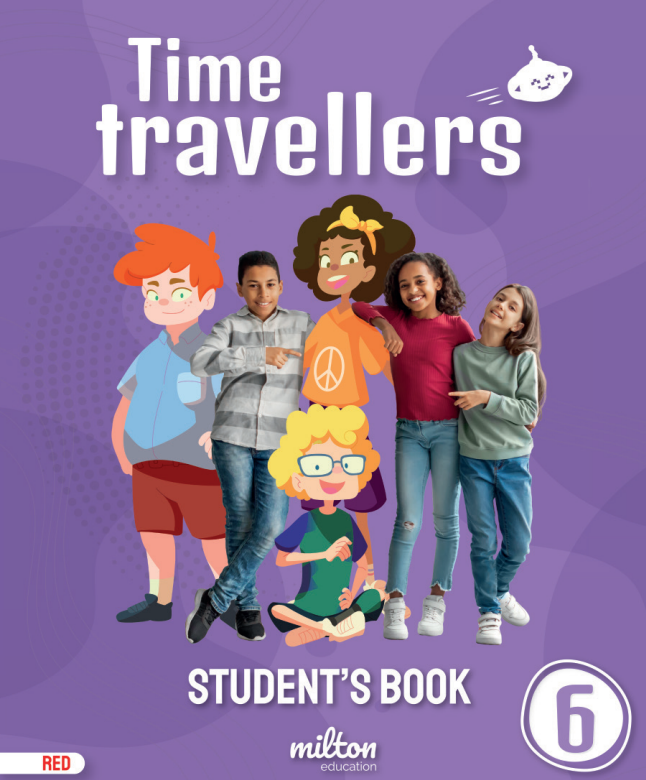 Esta Programación Didáctica de Aula está redactada de acuerdo con el Real Decreto 157/2022, de 1 de marzo, por el que se establecen la ordenación y las enseñanzas mínimas de la Educación Primaria.Unidad 1: Let’s go!Temporalizaciónseptiembre									           octubreSituaciones de AprendizajeContenidos de la unidadCompetencias, Destrezas, Criterios de Evaluación y Saberes BásicosUnidad 2: Flying	Temporalizaciónoctubre 									           noviembreSituaciones de AprendizajeContenidos de la unidadCompetencias, Destrezas, Criterios de Evaluación y Saberes BásicosUnidad 3: No more choresTemporalizaciónnoviembre									           diciembreSituaciones de AprendizajeContenidos de la unidadCompetencias, Destrezas, Criterios de Evaluación y Saberes BásicosUnidad 4: The best cityTemporalizacióndiciembre									           eneroSituaciones de AprendizajeContenidos de la unidadCompetencias, Destrezas, Criterios de Evaluación y Saberes BásicosUnidad 5: Festival timeTemporalizaciónenero										           febreroSituaciones de AprendizajeContenidos de la unidadCompetencias, Destrezas, Criterios de Evaluación y Saberes BásicosUnidad 6: Staying healthyTemporalizaciónfebrero										           marzoSituaciones de AprendizajeContenidos de la unidadCompetencias, Destrezas, Criterios de Evaluación y Saberes BásicosUnidad 7: ConnectedTemporalizaciónmarzo										           abrilSituaciones de AprendizajeContenidos de la unidadCompetencias, Destrezas, Criterios de Evaluación y Saberes BásicosUnidad 8: The environmentTemporalizaciónabril										           mayoSituaciones de AprendizajeContenidos de la unidadCompetencias, Destrezas, Criterios de Evaluación y Saberes BásicosUnidad 9: Living your dreamsTemporalizaciónmayo										           junioSituaciones de AprendizajeContenidos de la unidadCompetencias, Destrezas, Criterios de Evaluación y Saberes Básicossemana 1semana 2semana 3semana 4semana 1semana 2semana 3semana 4Espacios y recursosHerramientas analógicas y digitales utilizadas según el Diseño Universal para el aprendizaje, DUA.Actividades extraRecursos digitales de la plataforma virtual de Milton.Actividades adaptadas a diferentes estilos de aprendizaje en la Guía didáctica.VocabularyComprende definiciones sencillas.The long readComprende emails sobre las vacaciones.GrammarFormula preguntas sobre acciones realizadas en el pasado.Listening and speakingComprende las señales.Reading skillsComprende el horario de un tren.Writing skillsUsa correctamente las mayúsculas.Listening and speakingHabla sobre tu verano.Verb practiceUsa correctamente el Past Simple y el Present Perfect.Time travel missionAyuda a Theo y Coop a llevar a cabo su misión; viajar en el tiempo para asegurarse de que el malvado Obsidian no interfiera en los orígenes de la escritura.Better world, better meCrea un folleto con los mejores consejos para un viaje responsable.Review quizReordena las letras y descubre la palabra oculta.Área didácticaContenidosSección de la unidadLéxico- Preparamos un viaje: accommodation, brochure, campsite, destination, guidebook, itinerary,             luggage, rucksack, sight, suitcase- Verbos relacionados: choose, decide, pack, plan, read, reserve            travel - travelled (UK), travel - traveled (US)VocabularyThe long readGrammarListening and speakingReading skillsWriting skillsVerb practiceReview quizEstructuras gramaticales- Tiempo verbal: Past Simple Tense- Affirmative: (Subject + verb + ed)I walked to school this morning.- Negative: (Subject + did + not + verb)I didn’t walk to school this morning.- Interrogative: (Did + subject + verb?)Did you walk to school this morning?- Conjugación de Verbos Regulares según su terminación: - walk - walked        - move - moved        - play - played        - study - studiedVocabularyThe long readGrammarListening and speakingReading skillsWriting skillsVerb practiceReview quizCLIL y el pensamiento críticoStory: Mayhem in Mesopotamia3100 a.C. El sistema cuneiforme y la historia de la escrituraTime travel missionObjetivos de Desarrollo Sostenible (ODS)ODS 12: Producción y consumo responsablesVideo: The problems with tourism - Turismo sostenibleBetter world, better meAprendizaje socioemocional (SEL)Descriptor SEL: Toma de decisiones responsable - Evaluar impactos personales, interpersonales, comunitarios e institucionalesEnfoque: Tomar decisiones responsablesBetter world, better meCompetenciasClave y Destrezas lingüísticasCriterios de Evaluación por Competencias EspecíficasSaberes BásicosVocabularyCCLCPCPSAACEReadingListeningWritingSpeaking1.1 Reconocer, interpretar y analizar el sentido global, así como palabras y frases específicas de textos orales, escritos y multimodales breves y sencillos sobre temas frecuentes y cotidianos de relevancia personal y ámbitos próximos a su experiencia, así como de textos literarios adecuados al nivel de desarrollo del alumnado, expresados de forma comprensible, clara y en lengua estándar a través de distintos soportes.1.2 Seleccionar, organizar y aplicar, de forma guiada, estrategias y conocimientos adecuados en situaciones comunicativas cotidianas y de relevancia para el alumnado para captar el sentido global y procesar informaciones explícitas en textos diversos.2.3 Seleccionar, organizar y aplicar, de forma guiada, conocimientos y estrategias para preparar y producir textos adecuados a las intenciones comunicativas, las características contextuales y la tipología textual, usando, con ayuda, recursos físicos o digitales en función de la tarea y las necesidades de cada momento.3.1 Planificar y participar en situaciones interactivas breves y sencillas sobre temas cotidianos, de relevancia personal y próximos a su experiencia, a través de diversos soportes, apoyándose en recursos tales como la repetición, el ritmo pausado o el lenguaje no verbal, y mostrando empatía y respeto por la cortesía lingüística y la etiqueta digital, así como por las diferentes necesidades, ideas y motivaciones de los interlocutores e interlocutoras.5.1 Comparar y contrastar las similitudes y diferencias entre distintas lenguas reflexionando de manera progresivamente autónoma sobre aspectos básicos de su funcionamiento.- Léxico básico y de interés para el alumnado relativo a identificación personal, relaciones interpersonales próximas, lugares y entornos cercanos, ocio y tiempo libre, vida cotidiana.- Estrategias básicas para la comprensión, la planificación y la producción de textos orales, escritos y multimodales breves, sencillos y contextualizados.- Patrones sonoros, acentuales, rítmicos y de entonación básicos, y funciones comunicativas generales asociadas a dichos patrones.- Convenciones ortográficas básicas y significados asociados a los formatos y elementos gráficos.- Convenciones y estrategias conversacionales básicas, en formato síncrono o asíncrono, para iniciar, mantener y terminar la comunicación, tomar y ceder la palabra, pedir y dar aclaraciones y explicaciones, comparar y contrastar, colaborar, etc.- Funciones comunicativas básicas adecuadas al ámbito y al contexto: saludar, despedirse, presentar y presentarse; describir personas, objetos y lugares; situar eventos en el tiempo; situar objetos, personas y lugares en el espacio; pedir e intercambiar información sobre cuestiones cotidianas; describir rutinas; dar indicaciones e instrucciones; expresar la pertenencia y la cantidad.- Estrategias básicas para identificar, organizar, retener, recuperar y utilizar unidades lingüísticas (léxico, morfosintaxis, patrones sonoros, etc.) a partir de la comparación de las lenguas y variedades que conforman el repertorio lingüístico personal.- Léxico y expresiones básicos para comprender enunciados sobre la comunicación, la lengua, el aprendizaje y las herramientas de comunicación y aprendizaje (metalenguaje).- Comparación elemental entre lenguas a partir de elementos de la lengua extranjera y otras lenguas: origen y parentescos.The long readCCLCPSTEMCDCPSAACCECReading1.1 Reconocer, interpretar y analizar el sentido global, así como palabras y frases específicas de textos orales, escritos y multimodales breves y sencillos sobre temas frecuentes y cotidianos de relevancia personal y ámbitos próximos a su experiencia, así como de textos literarios adecuados al nivel de desarrollo del alumnado, expresados de forma comprensible, clara y en lengua estándar a través de distintos soportes.2.3 Seleccionar, organizar y aplicar, de forma guiada, conocimientos y estrategias para preparar y producir textos adecuados a las intenciones comunicativas, las características contextuales y la tipología textual, usando, con ayuda, recursos físicos o digitales en función de la tarea y las necesidades de cada momento.5.1 Comparar y contrastar las similitudes y diferencias entre distintas lenguas reflexionando de manera progresivamente autónoma sobre aspectos básicos de su funcionamiento.5.3 Registrar y utilizar, de manera guiada, los progresos y dificultades en el proceso de aprendizaje de la lengua extranjera, reconociendo los aspectos que ayudan a mejorar y realizando actividades de autoevaluación y coevaluación, como las propuestas en el Portfolio Europeo de las Lenguas (PEL) o en un diario de aprendizaje.6.1 Actuar con aprecio y respeto en situaciones interculturales, construyendo vínculos entre las diferentes lenguas y culturas, y mostrando rechazo ante cualquier tipo de discriminación, prejuicio y estereotipo en contextos comunicativos cotidianos y habituales.6.3 Seleccionar y aplicar, de forma guiada, estrategias básicas para entender y apreciar la diversidad lingüística, cultural y artística.- Estrategias básicas para la comprensión, la planificación y la producción de textos orales, escritos y multimodales breves, sencillos y contextualizados.- Funciones comunicativas básicas adecuadas al ámbito y al contexto: saludar, despedirse, presentar y presentarse; describir personas, objetos y lugares; situar eventos en el tiempo; situar objetos, personas y lugares en el espacio; pedir e intercambiar información sobre cuestiones cotidianas; describir rutinas; dar indicaciones e instrucciones; expresar la pertenencia y la cantidad.- Herramientas analógicas y digitales básicas para la comprensión, producción y coproducción oral, escrita y multimodal, y plataformas virtuales de interacción, cooperación y colaboración educativa (aulas virtuales, videoconferencias, herramientas digitales colaborativas...) para el aprendizaje, la comunicación y el desarrollo de proyectos con hablantes o estudiantes de la lengua extranjera.- Autoconfianza. El error como instrumento de mejora.- Comparación elemental entre lenguas a partir de elementos de la lengua extranjera y otras lenguas: origen y parentescos.- Estrategias básicas para identificar, organizar, retener, recuperar y utilizar unidades lingüísticas (léxico, morfosintaxis, patrones sonoros, etc.) a partir de la comparación de las lenguas y variedades que conforman el repertorio lingüístico personal.- Estrategias y herramientas básicas de autoevaluación y coevaluación, analógicas y digitales, individuales y cooperativas.- Aspectos socioculturales y sociolingüísticos básicos relativos a las costumbres, la vida cotidiana y las relaciones interpersonales, las convenciones sociales básicas de uso común, el lenguaje no verbal, la cortesía lingüística y la etiqueta digital propias de países donde se habla la lengua extranjera.- La lengua extranjera como medio de comunicación y relación con personas de otros países, como forma de acceder a nueva información y como medio para conocer culturas y modos de vida diferentes.GrammarCCLCPCPSAAReadingWriting1.1 Reconocer, interpretar y analizar el sentido global, así como palabras y frases específicas de textos orales, escritos y multimodales breves y sencillos sobre temas frecuentes y cotidianos de relevancia personal y ámbitos próximos a su experiencia, así como de textos literarios adecuados al nivel de desarrollo del alumnado, expresados de forma comprensible, clara y en lengua estándar a través de distintos soportes.1.2 Seleccionar, organizar y aplicar, de forma guiada, estrategias y conocimientos adecuados en situaciones comunicativas cotidianas y de relevancia para el alumnado para captar el sentido global y procesar informaciones explícitas en textos diversos.2.2 Organizar y redactar textos breves y sencillos, previamente preparados, con adecuación a la situación comunicativa propuesta, a través de herramientas analógicas y digitales, y usando estructuras y léxico básico de uso común sobre asuntos cotidianos y frecuentes, de relevancia personal para el alumnado y próximos a su experiencia.5.1 Comparar y contrastar las similitudes y diferencias entre distintas lenguas reflexionando de manera progresivamente autónoma sobre aspectos básicos de su funcionamiento.- Unidades lingüísticas básicas y significados asociados a dichas unidades, tales como expresión de la entidad y sus propiedades, cantidad y número, el espacio y las relaciones espaciales, el tiempo, la afirmación, la negación, la interrogación y la exclamación, relaciones lógicas elementales.- Estrategias básicas para la comprensión, la planificación y la producción de textos orales, escritos y multimodales breves, sencillos y contextualizados.- Funciones comunicativas básicas adecuadas al ámbito y al contexto: saludar, despedirse, presentar y presentarse; describir personas, objetos y lugares; situar eventos en el tiempo; situar objetos, personas y lugares en el espacio; pedir e intercambiar información sobre cuestiones cotidianas; describir rutinas; dar indicaciones e instrucciones; expresar la pertenencia y la cantidad.- Autoconfianza. El error como instrumento de mejora.- Convenciones ortográficas básicas y significados asociados a los formatos y elementos gráficos.- Estrategias básicas para identificar, organizar, retener, recuperar y utilizar unidades lingüísticas (léxico, morfosintaxis, patrones sonoros, etc.) a partir de la comparación de las lenguas y variedades que conforman el repertorio lingüístico personal.- Léxico y expresiones básicos para comprender enunciados sobre la comunicación, la lengua, el aprendizaje y las herramientas de comunicación y aprendizaje (metalenguaje). Listening and speakingCCLCPSTEMCPSAACCECListeningSpeakingWriting1.2 Seleccionar, organizar y aplicar, de forma guiada, estrategias y conocimientos adecuados en situaciones comunicativas cotidianas y de relevancia para el alumnado para captar el sentido global y procesar informaciones explícitas en textos diversos.2.3 Seleccionar, organizar y aplicar, de forma guiada, conocimientos y estrategias para preparar y producir textos adecuados a las intenciones comunicativas, las características contextuales y la tipología textual, usando, con ayuda, recursos físicos o digitales en función de la tarea y las necesidades de cada momento.3.1 Planificar y participar en situaciones interactivas breves y sencillas sobre temas cotidianos, de relevancia personal y próximos a su experiencia, a través de diversos soportes, apoyándose en recursos tales como la repetición, el ritmo pausado o el lenguaje no verbal, y mostrando empatía y respeto por la cortesía lingüística y la etiqueta digital, así como por las diferentes necesidades, ideas y motivaciones de los interlocutores e interlocutoras.4.1 Inferir y explicar textos, conceptos y comunicaciones breves y sencillas, de forma guiada, en situaciones en las que atender a la diversidad, mostrando respeto y empatía por los interlocutores e interlocutoras y por las lenguas empleadas, e interés por participar en la solución de problemas de intercomprensión y de entendimiento en su entorno próximo, apoyándose en diversos recursos y soportes.5.1 Comparar y contrastar las similitudes y diferencias entre distintas lenguas reflexionando de manera progresivamente autónoma sobre aspectos básicos de su funcionamiento.6.3 Seleccionar y aplicar, de forma guiada, estrategias básicas para entender y apreciar la diversidad lingüística, cultural y artística.- Modelos contextuales y géneros discursivos básicos en la comprensión, producción y coproducción de textos orales, escritos y multimodales, breves y sencillos, literarios y no literarios: características y reconocimiento del contexto, organización y estructuración según la estructura interna.- Patrones sonoros, acentuales, rítmicos y de entonación básicos, y funciones comunicativas generales asociadas a dichos patrones.- Funciones comunicativas básicas adecuadas al ámbito y al contexto: saludar, despedirse, presentar y presentarse; describir personas, objetos y lugares; situar eventos en el tiempo; situar objetos, personas y lugares en el espacio; pedir e intercambiar información sobre cuestiones cotidianas; describir rutinas; dar indicaciones e instrucciones; expresar la pertenencia y la cantidad.- Convenciones y estrategias conversacionales básicas, en formato síncrono o asíncrono, para iniciar, mantener y terminar la comunicación, tomar y ceder la palabra, pedir y dar aclaraciones y explicaciones, comparar y contrastar, colaborar, etc.- Conocimientos, destrezas y actitudes que permiten iniciarse en actividades de mediación en situaciones cotidianas básicas.- Estrategias básicas para identificar, organizar, retener, recuperar y utilizar unidades lingüísticas (léxico, morfosintaxis, patrones sonoros, etc.) a partir de la comparación de las lenguas y variedades que conforman el repertorio lingüístico personal.- La lengua extranjera como medio de comunicación y relación con personas de otros países, como forma de acceder a nueva información y como medio para conocer culturas y modos de vida diferentes.Reading skillsCCLCPSTEMCPSAACCCCECReadingSpeaking1.1 Reconocer, interpretar y analizar el sentido global, así como palabras y frases específicas de textos orales, escritos y multimodales breves y sencillos sobre temas frecuentes y cotidianos de relevancia personal y ámbitos próximos a su experiencia, así como de textos literarios adecuados al nivel de desarrollo del alumnado, expresados de forma comprensible, clara y en lengua estándar a través de distintos soportes.1.2 Seleccionar, organizar y aplicar, de forma guiada, estrategias y conocimientos adecuados en situaciones comunicativas cotidianas y de relevancia para el alumnado para captar el sentido global y procesar informaciones explícitas en textos diversos.2.1 Expresar oralmente textos breves y sencillos, previamente preparados, sobre asuntos cotidianos y de relevancia para el alumnado, utilizando, de forma guiada, recursos verbales y no verbales, y usando formas y estructuras básicas y de uso frecuente propias de la lengua extranjera.5.1 Comparar y contrastar las similitudes y diferencias entre distintas lenguas reflexionando de manera progresivamente autónoma sobre aspectos básicos de su funcionamiento.6.1 Actuar con aprecio y respeto en situaciones interculturales, construyendo vínculos entre las diferentes lenguas y culturas, y mostrando rechazo ante cualquier tipo de discriminación, prejuicio y estereotipo en contextos comunicativos cotidianos y habituales.6.2 Aceptar y respetar la diversidad lingüística, cultural y artística propia de países donde se habla la lengua extranjera como fuente de enriquecimiento personal, mostrando interés por comprender elementos culturales y lingüísticos básicos que fomenten la sostenibilidad y la democracia.- Estrategias básicas para la comprensión, la planificación y la producción de textos orales, escritos y multimodales breves, sencillos y contextualizados.- Funciones comunicativas básicas adecuadas al ámbito y al contexto: saludar, despedirse, presentar y presentarse; describir personas, objetos y lugares; situar eventos en el tiempo; situar objetos, personas y lugares en el espacio; pedir e intercambiar información sobre cuestiones cotidianas; describir rutinas; dar indicaciones e instrucciones; expresar la pertenencia y la cantidad.- Patrones sonoros, acentuales, rítmicos y de entonación básicos, y funciones comunicativas generales asociadas a dichos patrones.- Estrategias básicas para identificar, organizar, retener, recuperar y utilizar unidades lingüísticas (léxico, morfosintaxis, patrones sonoros, etc.) a partir de la comparación de las lenguas y variedades que conforman el repertorio lingüístico personal.- Léxico y expresiones básicos para comprender enunciados sobre la comunicación, la lengua, el aprendizaje y las herramientas de comunicación y aprendizaje (metalenguaje).- Comparación elemental entre lenguas a partir de elementos de la lengua extranjera y otras lenguas: origen y parentescos.- La lengua extranjera como medio de comunicación y relación con personas de otros países, como forma de acceder a nueva información y como medio para conocer culturas y modos de vida diferentes.- Aspectos socioculturales y sociolingüísticos básicos relativos a las costumbres, la vida cotidiana y las relaciones interpersonales, las convenciones sociales básicas de uso común, el lenguaje no verbal, la cortesía lingüística y la etiqueta digital propias de países donde se habla la lengua extranjera.Writing skillsCCLCPSTEMCPSAAReadingWriting1.2 Seleccionar, organizar y aplicar, de forma guiada, estrategias y conocimientos adecuados en situaciones comunicativas cotidianas y de relevancia para el alumnado para captar el sentido global y procesar informaciones explícitas en textos diversos.2.2 Organizar y redactar textos breves y sencillos, previamente preparados, con adecuación a la situación comunicativa propuesta, a través de herramientas analógicas y digitales, y usando estructuras y léxico básico de uso común sobre asuntos cotidianos y frecuentes, de relevancia personal para el alumnado y próximos a su experiencia.5.1 Comparar y contrastar las similitudes y diferencias entre distintas lenguas reflexionando de manera progresivamente autónoma sobre aspectos básicos de su funcionamiento.- Modelos contextuales y géneros discursivos básicos en la comprensión, producción y coproducción de textos orales, escritos y multimodales, breves y sencillos, literarios y no literarios: características y reconocimiento del contexto, organización y estructuración según la estructura interna.- Convenciones ortográficas básicas y significados asociados a los formatos y elementos gráficos.- Funciones comunicativas básicas adecuadas al ámbito y al contexto: saludar, despedirse, presentar y presentarse; describir personas, objetos y lugares; situar eventos en el tiempo; situar objetos, personas y lugares en el espacio; pedir e intercambiar información sobre cuestiones cotidianas; describir rutinas; dar indicaciones e instrucciones; expresar la pertenencia y la cantidad.- Estrategias básicas para identificar, organizar, retener, recuperar y utilizar unidades lingüísticas (léxico, morfosintaxis, patrones sonoros, etc.) a partir de la comparación de las lenguas y variedades que conforman el repertorio lingüístico personal.- Léxico y expresiones básicos para comprender enunciados sobre la comunicación, la lengua, el aprendizaje y las herramientas de comunicación y aprendizaje (metalenguaje).Listening and speakingCCLCPSTEMCPSAACCECListeningSpeaking1.2 Seleccionar, organizar y aplicar, de forma guiada, estrategias y conocimientos adecuados en situaciones comunicativas cotidianas y de relevancia para el alumnado para captar el sentido global y procesar informaciones explícitas en textos diversos.2.3 Seleccionar, organizar y aplicar, de forma guiada, conocimientos y estrategias para preparar y producir textos adecuados a las intenciones comunicativas, las características contextuales y la tipología textual, usando, con ayuda, recursos físicos o digitales en función de la tarea y las necesidades de cada momento.3.2 Seleccionar, organizar y utilizar, de forma guiada y en situaciones cotidianas, estrategias elementales para saludar, despedirse y presentarse; formular y contestar preguntas sencillas; expresar mensajes, e iniciar y terminar la comunicación.4.1 Inferir y explicar textos, conceptos y comunicaciones breves y sencillas, de forma guiada, en situaciones en las que atender a la diversidad, mostrando respeto y empatía por los interlocutores e interlocutoras y por las lenguas empleadas, e interés por participar en la solución de problemas de intercomprensión y de entendimiento en su entorno próximo, apoyándose en diversos recursos y soportes.5.2 Utilizar y diferenciar de forma progresivamente autónoma los conocimientos y estrategias de mejora de su capacidad de comunicar y de aprender la lengua extranjera, con apoyo de otros participantes y de soportes analógicos y digitales.6.1 Actuar con aprecio y respeto en situaciones interculturales, construyendo vínculos entre las diferentes lenguas y culturas, y mostrando rechazo ante cualquier tipo de discriminación, prejuicio y estereotipo en contextos comunicativos cotidianos y habituales.- Estrategias básicas para la comprensión, la planificación y la producción de textos orales, escritos y multimodales breves, sencillos y contextualizados.- Patrones sonoros, acentuales, rítmicos y de entonación básicos, y funciones comunicativas generales asociadas a dichos patrones.- Funciones comunicativas básicas adecuadas al ámbito y al contexto: saludar, despedirse, presentar y presentarse; describir personas, objetos y lugares; situar eventos en el tiempo; situar objetos, personas y lugares en el espacio; pedir e intercambiar información sobre cuestiones cotidianas; describir rutinas; dar indicaciones e instrucciones; expresar la pertenencia y la cantidad.- Convenciones y estrategias conversacionales básicas, en formato síncrono o asíncrono, para iniciar, mantener y terminar la comunicación, tomar y ceder la palabra, pedir y dar aclaraciones y explicaciones, comparar y contrastar, colaborar, etc.- Conocimientos, destrezas y actitudes que permiten iniciarse en actividades de mediación en situaciones cotidianas básicas.- Estrategias básicas para identificar, organizar, retener, recuperar y utilizar unidades lingüísticas (léxico, morfosintaxis, patrones sonoros, etc.) a partir de la comparación de las lenguas y variedades que conforman el repertorio lingüístico personal.- Estrategias y técnicas de compensación de las carencias comunicativas para responder eficazmente a una necesidad concreta, a pesar de las limitaciones derivadas del nivel de competencia en la lengua extranjera y en las demás lenguas del repertorio lingüístico propio.- La lengua extranjera como medio de comunicación y relación con personas de otros países, como forma de acceder a nueva información y como medio para conocer culturas y modos de vida diferentes.- Estrategias de detección de usos discriminatorios del lenguaje verbal y no verbal.Verb practiceCCLCPCPSAAReadingListeningSpeakingWriting2.1 Expresar oralmente textos breves y sencillos, previamente preparados, sobre asuntos cotidianos y de relevancia para el alumnado, utilizando, de forma guiada, recursos verbales y no verbales, y usando formas y estructuras básicas y de uso frecuente propias de la lengua extranjera.2.2 Organizar y redactar textos breves y sencillos, previamente preparados, con adecuación a la situación comunicativa propuesta, a través de herramientas analógicas y digitales, y usando estructuras y léxico básico de uso común sobre asuntos cotidianos y frecuentes, de relevancia personal para el alumnado y próximos a su experiencia.3.2 Seleccionar, organizar y utilizar, de forma guiada y en situaciones cotidianas, estrategias elementales para saludar, despedirse y presentarse; formular y contestar preguntas sencillas; expresar mensajes, e iniciar y terminar la comunicación.4.2 Seleccionar y aplicar, de forma guiada, estrategias básicas que ayuden a crear puentes y faciliten la comprensión y producción de información y la comunicación, adecuadas a las intenciones comunicativas, usando, con ayuda, recursos y apoyos físicos o digitales en función de las necesidades de cada momento.5.2 Utilizar y diferenciar de forma progresivamente autónoma los conocimientos y estrategias de mejora de su capacidad de comunicar y de aprender la lengua extranjera, con apoyo de otros participantes y de soportes analógicos y digitales.- Autoconfianza. El error como instrumento de mejora.- Patrones sonoros, acentuales, rítmicos y de entonación básicos, y funciones comunicativas generales asociadas a dichos patrones.- Convenciones ortográficas básicas y significados asociados a los formatos y elementos gráficos.- Convenciones y estrategias conversacionales básicas, en formato síncrono o asíncrono, para iniciar, mantener y terminar la comunicación, tomar y ceder la palabra, pedir y dar aclaraciones y explicaciones, comparar y contrastar, colaborar, etc.- Conocimientos, destrezas y actitudes que permiten iniciarse en actividades de mediación en situaciones cotidianas básicas.- Estrategias básicas para identificar, organizar, retener, recuperar y utilizar unidades lingüísticas (léxico, morfosintaxis, patrones sonoros, etc.) a partir de la comparación de las lenguas y variedades que conforman el repertorio lingüístico personal.- Léxico y expresiones básicos para comprender enunciados sobre la comunicación, la lengua, el aprendizaje y las herramientas de comunicación y aprendizaje (metalenguaje).- Estrategias y herramientas básicas de autoevaluación y coevaluación, analógicas y digitales, individuales y cooperativas.Time travel missionCCLCPSTEMCDCPSAACCCECCECReadingSpeakingWriting1.1 Reconocer, interpretar y analizar el sentido global, así como palabras y frases específicas de textos orales, escritos y multimodales breves y sencillos sobre temas frecuentes y cotidianos de relevancia personal y ámbitos próximos a su experiencia, así como de textos literarios adecuados al nivel de desarrollo del alumnado, expresados de forma comprensible, clara y en lengua estándar a través de distintos soportes.1.2 Seleccionar y aplicar, de forma guiada, estrategias adecuadas en situaciones comunicativas cotidianas y de relevancia para el alumnado, para captar el sentido global y procesar informaciones explícitas en textos breves y sencillos sobre temas familiares.2.3 Seleccionar y aplicar, de forma guiada, estrategias para producir mensajes breves y sencillos adecuados a las intenciones comunicativas, usando, con ayuda, recursos y apoyos físicos o digitales en función de las necesidades de cada momento.3.1 Participar en situaciones interactivas breves y sencillas sobre temas cotidianos, de relevancia personal y próximos a su experiencia, preparadas previamente, a través de diversos soportes, apoyándose en recursos tales como la repetición, el ritmo pausado o el lenguaje no verbal, y mostrando empatía y respeto por la cortesía lingüística y la etiqueta digital.4.2 Seleccionar y aplicar, de forma guiada, estrategias elementales que ayuden a crear puentes y faciliten la comprensión y producción de información y la comunicación, usando, con ayuda, recursos y apoyos físicos o digitales en función de las necesidades de cada momento.5.2 Utilizar y diferenciar, de forma guiada, los conocimientos y estrategias de mejora de su capacidad de comunicar y de aprender la lengua extranjera, con apoyo de otros participantes y de soportes analógicos y digitales.6.3 Seleccionar y aplicar, de forma guiada, estrategias básicas para entender y apreciar la diversidad lingüística, cultural y artística.- Estrategias básicas de uso común para la comprensión y la producción de textos orales, escritos y multimodales breves, sencillos y contextualizados.- Funciones comunicativas básicas adecuadas al ámbito y al contexto: saludar, despedirse, presentar y presentarse; describir personas, objetos y lugares; situar eventos en el tiempo; situar objetos, personas y lugares en el espacio; pedir e intercambiar información sobre cuestiones cotidianas; describir rutinas; dar indicaciones e instrucciones; expresar la pertenencia y la cantidad.- Convenciones ortográficas básicas y significados asociados a los formatos y elementos gráficos.- Recursos para el aprendizaje y estrategias para la búsqueda guiada de información en medios analógicos y digitales.- Propiedad intelectual de las fuentes consultadas y contenidos utilizados.- Convenciones y estrategias conversacionales básicas, en formato síncrono o asíncrono, para iniciar, mantener y terminar la comunicación, tomar y ceder la palabra, pedir y dar aclaraciones y explicaciones, comparar y contrastar, colaborar, etc.- Conocimientos, destrezas y actitudes que permiten iniciarse en actividades de mediación en situaciones cotidianas básicas.- Estrategias básicas para identificar, organizar, retener, recuperar y utilizar unidades lingüísticas (léxico, morfosintaxis, patrones sonoros, etc.) a partir de la comparación de las lenguas y variedades que conforman el repertorio lingüístico personal.- Comparación elemental entre lenguas a partir de elementos de la lengua extranjera y otras lenguas: origen y parentescos.- La lengua extranjera como medio de comunicación y relación con personas de otros países, como forma de acceder a nueva información y como medio para conocer culturas y modos de vida diferentes.- Estrategias básicas para entender y apreciar la diversidad lingüística, cultural y artística, a partir de valores ecosociales y democráticos.Better world, better meCCLCPSTEMCDCPSAACCCECCECListeningSpeakingReadingWriting1.2 Seleccionar y aplicar, de forma guiada, estrategias adecuadas en situaciones comunicativas cotidianas y de relevancia para el alumnado, para captar el sentido global y procesar informaciones explícitas en textos breves y sencillos sobre temas familiares.2.3 Seleccionar y aplicar, de forma guiada, estrategias para producir mensajes breves y sencillos adecuados a las intenciones comunicativas, usando, con ayuda, recursos y apoyos físicos o digitales en función de las necesidades de cada momento.3.1 Participar en situaciones interactivas breves y sencillas sobre temas cotidianos, de relevancia personal y próximos a su experiencia, preparadas previamente, a través de diversos soportes, apoyándose en recursos tales como la repetición, el ritmo pausado o el lenguaje no verbal, y mostrando empatía y respeto por la cortesía lingüística y la etiqueta digital.4.2 Seleccionar y aplicar, de forma guiada, estrategias elementales que ayuden a crear puentes y faciliten la comprensión y producción de información y la comunicación, usando, con ayuda, recursos y apoyos físicos o digitales en función de las necesidades de cada momento.5.2 Utilizar y diferenciar, de forma guiada, los conocimientos y estrategias de mejora de su capacidad de comunicar y de aprender la lengua extranjera, con apoyo de otros participantes y de soportes analógicos y digitales.6.2 Aceptar y respetar la diversidad lingüística, cultural y artística propia de países donde se habla la lengua extranjera como fuente de enriquecimiento personal, mostrando interés por comprender elementos culturales y lingüísticos básicos que fomenten la sostenibilidad y la democracia.- Estrategias básicas para la comprensión, la planificación y la producción de textos orales, escritos y multimodales breves, sencillos y contextualizados.- Herramientas analógicas y digitales básicas para la comprensión, producción y coproducción oral, escrita y multimodal, y plataformas virtuales de interacción, cooperación y colaboración educativa (aulas virtuales, videoconferencias, herramientas digitales colaborativas...) para el aprendizaje, la comunicación y el desarrollo de proyectos con hablantes o estudiantes de la lengua extranjera.- Modelos contextuales y géneros discursivos básicos en la comprensión, producción y coproducción de textos orales, escritos y multimodales, breves y sencillos, literarios y no literarios: características y reconocimiento del contexto, organización y estructuración según la estructura interna.- Convenciones y estrategias conversacionales básicas, en formato síncrono o asíncrono, para iniciar, mantener y terminar la comunicación, tomar y ceder la palabra, pedir y dar aclaraciones y explicaciones, comparar y contrastar, colaborar, etc.- Conocimientos, destrezas y actitudes que permiten iniciarse en actividades de mediación en situaciones cotidianas básicas.- Estrategias básicas para identificar, organizar, retener, recuperar y utilizar unidades lingüísticas (léxico, morfosintaxis, patrones sonoros, etc.) a partir de la comparación de las lenguas y variedades que conforman el repertorio lingüístico personal.- Estrategias y técnicas de compensación de las carencias comunicativas para responder eficazmente a una necesidad concreta, a pesar de las limitaciones derivadas del nivel de competencia en la lengua extranjera y en las demás lenguas del repertorio lingüístico propio.- Estrategias básicas para entender y apreciar la diversidad lingüística, cultural y artística, a partir de valores ecosociales y democráticos. Review quizCCLCPCPSAAReadingSpeakingWriting 5.2 Utilizar y diferenciar de forma progresivamente autónoma los conocimientos y estrategias de mejora de su capacidad de comunicar y de aprender la lengua extranjera, con apoyo de otros participantes y de soportes analógicos y digitales.5.3 Registrar y utilizar, de manera guiada, los progresos y dificultades en el proceso de aprendizaje de la lengua extranjera, reconociendo los aspectos que ayudan a mejorar y realizando actividades de autoevaluación y coevaluación, como las propuestas en el Portfolio Europeo de las Lenguas (PEL) o en un diario de aprendizaje.- Autoconfianza. El error como instrumento de mejora.- Estrategias y técnicas de compensación de las carencias comunicativas para responder eficazmente a una necesidad concreta, a pesar de las limitaciones derivadas del nivel de competencia en la lengua extranjera y en las demás lenguas del repertorio lingüístico propio.- Estrategias y herramientas básicas de autoevaluación y coevaluación, analógicas y digitales, individuales y cooperativas. semana 1semana 2semana 3semana 4semana 1semana 2semana 3semana 4Espacios y recursosHerramientas analógicas y digitales utilizadas según el Diseño Universal para el aprendizaje, DUA.Actividades extraRecursos digitales de la plataforma virtual de Milton. Actividades adaptadas a diferentes estilos de aprendizaje en la Guía didáctica.VocabularyNavega sobre las diferentes áreas de un aeropuerto.StoryEntiende una historia sobre la mitología griega.GrammarHabla sobre planes de futuro. Usa las voces activa y pasiva para cambiar el significado.Listening and speakingEntiende una pantalla de salidas.Reading skillsEntiende un texto sobre viajar y transporte.Writing skillsEscribe una carta describiendo un vuelo.Listening and speakingOrdena eventos.Verb practice Juega a un juego de clasificación de verbos. Time travel missionAyuda a Flo y Odi a llevar a cabo su misión; viajar en el tiempo para asegurarse que el malvado Obsidian no destruya el templo de Hatshepsut.Better world, better meCalcula tu huella de carbono.Review quizJuega a un juego de adivinar.Área didácticaContenidosSección de la unidadLéxico- En el aeropuerto: - Documentos: boarding pass, passport- Partes del aeropuerto: arrivals, baggage claim, check-in area, departures, gate, metal detector, security, terminal- Personal y pasajeros: flight attendant, passengers, pilot- Equipaje: carry-on (USA)/hand luggage (UK)- Puntualidad: on time, delayed- Otros: in transit, last call- Verbos relacionados: board, check in, land, proceed (to), take offVocabularyStoryGrammarListening and speakingReading skillsWriting skillsVerb practiceReview quizEstructuras gramaticalesGrammar 1:- Expresamos acciones que ocurren en el momento en el que hablamos y planes para el futuro:- Tiempo verbal: Present Continuous (affirmative, negative, interrogative)- Formación: To be (in Present simple) + (verb + ing) We are flying to India on Sunday.- Uso correcto de los artículos: a, an, theGrammar 2:- Cuando el objeto de una frase es más importante que quien realiza la acción:- Estructura sintáctica: Passive Voice (affirmative, negative, interrogative)- Formación: Subject + To be (conjugated) + Past participle                         The first aeroplane was invented in 1903.- Comparacion y uso: Active voice/Passive voiceVocabularyStoryGrammarListening and speakingReading skillsWriting skillsVerb practiceReview quizCLIL y el pensamiento críticoStory: Trouble at the Temple, 1465 BC: HatshepsutTime travel missionObjetivos de Desarrollo Sostenible (ODS)ODS 7: Energía asequible y no contaminanteVideo: What is climate change? - Reducir nuestra huella de carbonoBetter world, better meAprendizaje socioemocional (SEL)Descriptor SEL: Toma de decisiones responsables: Evaluar los impactos personales, interpersonales, comunitarios e institucionalesEnfoque: Comprender cómo las acciones individuales pueden tener consecuencias globalesBetter world, better meCompetenciasClave y Destrezas lingüísticasCriterios de Evaluación por Competencias EspecíficasSaberes BásicosVocabularyCCLCPCPSAASTEMCCListeningReadingSpeakingWriting1.1 Reconocer, interpretar y analizar el sentido global, así como palabras y frases específicas de textos orales, escritos y multimodales breves y sencillos sobre temas frecuentes y cotidianos de relevancia personal y ámbitos próximos a su experiencia, así como de textos literarios adecuados al nivel de desarrollo del alumnado, expresados de forma comprensible, clara y en lengua estándar a través de distintos soportes.1.2 Seleccionar, organizar y aplicar, de forma guiada, estrategias y conocimientos adecuados en situaciones comunicativas cotidianas y de relevancia para el alumnado para captar el sentido global y procesar informaciones explícitas en textos diversos.3.2 Seleccionar, organizar y utilizar, de forma guiada y en situaciones cotidianas, estrategias elementales para saludar, despedirse y presentarse; formular y contestar preguntas sencillas; expresar mensajes, e iniciar y terminar la comunicación.4.2 Seleccionar y aplicar, de forma guiada, estrategias básicas que ayuden a crear puentes y faciliten la comprensión y producción de información y la comunicación, adecuadas a las intenciones comunicativas, usando, con ayuda, recursos y apoyos físicos o digitales en función de las necesidades de cada momento.5.1 Comparar y contrastar las similitudes y diferencias entre distintas lenguas reflexionando de manera progresivamente autónoma sobre aspectos básicos de su funcionamiento.5.2 Utilizar y diferenciar de forma progresivamente autónoma los conocimientos y estrategias de mejora de su capacidad de comunicar y de aprender la lengua extranjera, con apoyo de otros participantes y de soportes analógicos y digitales.- Léxico básico y de interés para el alumnado relativo aidentificación personal, relaciones interpersonales próximas, lugares y entornos cercanos, ocio y tiempo libre, vida cotidiana.- Patrones sonoros, acentuales, rítmicos y de entonación básicos, y funciones comunicativas generales asociadas a dichos patrones.- Estrategias básicas para la comprensión, la planificación y la producción de textos orales, escritos y multimodales breves, sencillos y contextualizados.- Unidades lingüísticas básicas y significados asociados a dichas unidades, tales como expresión de la entidad y sus propiedades, cantidad y número, el espacio y las relaciones espaciales, el tiempo, la afirmación, la negación, la interrogación y la exclamación, relaciones lógicas elementales.- Convenciones ortográficas básicas y significados asociados a los formatos y elementos gráficos.- Convenciones y estrategias conversacionales básicas, en formato síncrono o asíncrono, para iniciar, mantener y terminar la comunicación, tomar y ceder la palabra, pedir y dar aclaraciones y explicaciones, comparar y contrastar, colaborar, etc.- Conocimientos, destrezas y actitudes que permiten iniciarse en actividades de mediación en situaciones cotidianas básicas.- Estrategias básicas para identificar, organizar, retener, recuperar y utilizar unidades lingüísticas (léxico, morfosintaxis, patrones sonoros, etc.) a partir de la comparación de las lenguas y variedades que conforman el repertorio lingüístico personal.- Comparación elemental entre lenguas a partir de elementos de la lengua extranjera y otras lenguas: origen y parentescos.- Estrategias y herramientas básicas de autoevaluación y coevaluación, analógicas y digitales, individuales y cooperativas.StoryCCLCPCPSAACDCCECReadingListening1.1 Reconocer, interpretar y analizar el sentido global, así como palabras y frases específicas de textos orales, escritos y multimodales breves y sencillos sobre temas frecuentes y cotidianos de relevancia personal y ámbitos próximos a su experiencia, así como de textos literarios adecuados al nivel de desarrollo del alumnado, expresados de forma comprensible, clara y en lengua estándar a través de distintos soportes.5.1 Comparar y contrastar las similitudes y diferencias entre distintas lenguas reflexionando de manera progresivamente autónoma sobre aspectos básicos de su funcionamiento.5.3 Registrar y utilizar, de manera guiada, los progresos y dificultades en el proceso de aprendizaje de la lengua extranjera, reconociendo los aspectos que ayudan a mejorar y realizando actividades de autoevaluación y coevaluación, como las propuestas en el Portfolio Europeo de las Lenguas (PEL) o en un diario de aprendizaje.6.3 Seleccionar y aplicar, de forma guiada, estrategias básicas para entender y apreciar la diversidad lingüística, cultural y artística.- Estrategias básicas para la comprensión, la planificación y la producción de textos orales, escritos y multimodales breves, sencillos y contextualizados.- Modelos contextuales y géneros discursivos básicos en la comprensión, producción y coproducción de textos orales, escritos y multimodales, breves y sencillos, literarios y no literarios: características y reconocimiento del contexto, organización y estructuración según la estructura interna.- Funciones comunicativas básicas adecuadas al ámbito y al contexto: saludar, despedirse, presentar y presentarse; describir personas, objetos y lugares; situar eventos en el tiempo; situar objetos, personas y lugares en el espacio; pedir e intercambiar información sobre cuestiones cotidianas; describir rutinas; dar indicaciones e instrucciones; expresar la pertenencia y la cantidad.- Unidades lingüísticas básicas y significados asociados a dichas unidades, tales como expresión de la entidad y sus propiedades, cantidad y número, el espacio y las relaciones espaciales, el tiempo, la afirmación, la negación, la interrogación y la exclamación, relaciones lógicas elementales.- Patrones sonoros, acentuales, rítmicos y de entonación básicos, y funciones comunicativas generales asociadas a dichos patrones.- Estrategias básicas para identificar, organizar, retener, recuperar y utilizar unidades lingüísticas (léxico, morfosintaxis, patrones sonoros, etc.) a partir de la comparación de las lenguas y variedades que conforman el repertorio lingüístico personal.- Estrategias y herramientas básicas de autoevaluación y coevaluación, analógicas y digitales, individuales y cooperativas.- Comparación elemental entre lenguas a partir de elementos de la lengua extranjera y otras lenguas: origen y parentescos.- La lengua extranjera como medio de comunicación y relación con personas de otros países, como forma de acceder a nueva información y como medio para conocer culturas y modos de vida diferentes.GrammarCCLCPCPSAACDReadingSpeakingWriting1.2 Seleccionar, organizar y aplicar, de forma guiada, estrategias y conocimientos adecuados en situaciones comunicativas cotidianas y de relevancia para el alumnado para captar el sentido global y procesar informaciones explícitas en textos diversos.2.3 Seleccionar, organizar y aplicar, de forma guiada, conocimientos y estrategias para preparar y producir textos adecuados a las intenciones comunicativas, las características contextuales y la tipología textual, usando, con ayuda, recursos físicos o digitales en función de la tarea y las necesidades de cada momento.3.2 Seleccionar, organizar y utilizar, de forma guiada y en situaciones cotidianas, estrategias elementales para saludar, despedirse y presentarse; formular y contestar preguntas sencillas; expresar mensajes, e iniciar y terminar la comunicación.4.1 Inferir y explicar textos, conceptos y comunicaciones breves y sencillas, de forma guiada, en situaciones en las que atender a la diversidad, mostrando respeto y empatía por los interlocutores e interlocutoras y por las lenguas empleadas, e interés por participar en la solución de problemas de intercomprensión y de entendimiento en su entorno próximo, apoyándose en diversos recursos y soportes.5.1 Comparar y contrastar las similitudes y diferencias entre distintas lenguas reflexionando de manera progresivamente autónoma sobre aspectos básicos de su funcionamiento.5.2 Utilizar y diferenciar de forma progresivamente autónoma los conocimientos y estrategias de mejora de su capacidad de comunicar y de aprender la lengua extranjera, con apoyo de otros participantes y de soportes analógicos y digitales.- Unidades lingüísticas básicas y significados asociados a dichas unidades, tales como expresión de la entidad y sus propiedades, cantidad y número, el espacio y las relaciones espaciales, el tiempo, la afirmación, la negación, la interrogación y la exclamación, relaciones lógicas elementales.- Léxico básico y de interés para el alumnado relativo aidentificación personal, relaciones interpersonales próximas, lugares y entornos cercanos, ocio y tiempo libre, vida cotidiana.- Estrategias básicas para la comprensión, la planificación y la producción de textos orales, escritos y multimodales breves, sencillos y contextualizados.- Funciones comunicativas básicas adecuadas al ámbito y al contexto: saludar, despedirse, presentar y presentarse; describir personas, objetos y lugares; situar eventos en el tiempo; situar objetos, personas y lugares en el espacio; pedir e intercambiar información sobre cuestiones cotidianas; describir rutinas; dar indicaciones e instrucciones; expresar la pertenencia y la cantidad.- Convenciones y estrategias conversacionales básicas, en formato síncrono o asíncrono, para iniciar, mantener y terminar la comunicación, tomar y ceder la palabra, pedir y dar aclaraciones y explicaciones, comparar y contrastar, colaborar, etc.- Conocimientos, destrezas y actitudes que permiten iniciarse en actividades de mediación en situaciones cotidianas básicas.- Estrategias básicas para identificar, organizar, retener, recuperar y utilizar unidades lingüísticas (léxico, morfosintaxis, patrones sonoros, etc.) a partir de la comparación de las lenguas y variedades que conforman el repertorio lingüístico personal.- Léxico y expresiones básicos para comprender enunciados sobre la comunicación, la lengua, el aprendizaje y las herramientas de comunicación y aprendizaje (metalenguaje).- Estrategias y herramientas básicas de autoevaluación y coevaluación, analógicas y digitales, individuales y cooperativas.Listening and speakingCCLCPSTEMCPSAAListeningSpeakingReadingWriting1.2 Seleccionar, organizar y aplicar, de forma guiada, estrategias y conocimientos adecuados en situaciones comunicativas cotidianas y de relevancia para el alumnado para captar el sentido global y procesar informaciones explícitas en textos diversos.2.1 Expresar oralmente textos breves y sencillos, previamente preparados, sobre asuntos cotidianos y de relevancia para el alumnado, utilizando, de forma guiada, recursos verbales y no verbales, y usando formas y estructuras básicas y de uso frecuente propias de la lengua extranjera.3.2 Seleccionar, organizar y utilizar, de forma guiada y en situaciones cotidianas, estrategias elementales para saludar, despedirse y presentarse; formular y contestar preguntas sencillas; expresar mensajes, e iniciar y terminar la comunicación.4.2 Seleccionar y aplicar, de forma guiada, estrategias básicas que ayuden a crear puentes y faciliten la comprensión y producción de información y la comunicación, adecuadas a las intenciones comunicativas, usando, con ayuda, recursos y apoyos físicos o digitales en función de las necesidades de cada momento.5.2 Utilizar y diferenciar de forma progresivamente autónoma los conocimientos y estrategias de mejora de su capacidad de comunicar y de aprender la lengua extranjera, con apoyo de otros participantes y de soportes analógicos y digitales.6.1 Actuar con aprecio y respeto en situaciones interculturales, construyendo vínculos entre las diferentes lenguas y culturas, y mostrando rechazo ante cualquier tipo de discriminación, prejuicio y estereotipo en contextos comunicativos cotidianos y habituales.- Autoconfianza. El error como instrumento de mejora.- Estrategias básicas para la comprensión, la planificación y la producción de textos orales, escritos y multimodales breves, sencillos y contextualizados.- Patrones sonoros, acentuales, rítmicos y de entonación básicos, y funciones comunicativas generales asociadas a dichos patrones.- Funciones comunicativas básicas adecuadas al ámbito y al contexto: saludar, despedirse, presentar y presentarse; describir personas, objetos y lugares; situar eventos en el tiempo; situar objetos, personas y lugares en el espacio; pedir e intercambiar información sobre cuestiones cotidianas; describir rutinas; dar indicaciones e instrucciones; expresar la pertenencia y la cantidad.- Unidades lingüísticas básicas y significados asociados a dichas unidades, tales como expresión de la entidad y sus propiedades, cantidad y número, el espacio y las relaciones espaciales, el tiempo, la afirmación, la negación, la interrogación y la exclamación, relaciones lógicas elementales.- Léxico básico y de interés para el alumnado relativo a identificación personal, relaciones interpersonales próximas, lugares y entornos cercanos, ocio y tiempo libre, vida cotidiana.- Conocimientos, destrezas y actitudes que permiten iniciarse en actividades de mediación en situaciones cotidianas básicas.- Estrategias y herramientas básicas de autoevaluación y coevaluación, analógicas y digitales, individuales y cooperativas.- La lengua extranjera como medio de comunicación y relación con personas de otros países, como forma de acceder a nueva información y como medio para conocer culturas y modos de vida diferentes.Reading skillsCCLCPSTEMCPSAAReading1.1 Reconocer, interpretar y analizar el sentido global, así como palabras y frases específicas de textos orales, escritos y multimodales breves y sencillos sobre temas frecuentes y cotidianos de relevancia personal y ámbitos próximos a su experiencia, así como de textos literarios adecuados al nivel de desarrollo del alumnado, expresados de forma comprensible, clara y en lengua estándar a través de distintos soportes.1.2 Seleccionar, organizar y aplicar, de forma guiada, estrategias y conocimientos adecuados en situaciones comunicativas cotidianas y de relevancia para el alumnado para captar el sentido global y procesar informaciones explícitas en textos diversos.2.3 Seleccionar, organizar y aplicar, de forma guiada, conocimientos y estrategias para preparar y producir textos adecuados a las intenciones comunicativas, las características contextuales y la tipología textual, usando, con ayuda, recursos físicos o digitales en función de la tarea y las necesidades de cada momento.5.1 Comparar y contrastar las similitudes y diferencias entre distintas lenguas reflexionando de manera progresivamente autónoma sobre aspectos básicos de su funcionamiento.- Estrategias básicas para la comprensión, la planificación y la producción de textos orales, escritos y multimodales breves, sencillos y contextualizados.- Funciones comunicativas básicas adecuadas al ámbito y al contexto: saludar, despedirse, presentar y presentarse; describir personas, objetos y lugares; situar eventos en el tiempo; situar objetos, personas y lugares en el espacio; pedir e intercambiar información sobre cuestiones cotidianas; describir rutinas; dar indicaciones e instrucciones; expresar la pertenencia y la cantidad.- Modelos contextuales y géneros discursivos básicos en la comprensión, producción y coproducción de textos orales, escritos y multimodales, breves y sencillos, literarios y no literarios: características y reconocimiento del contexto, organización y estructuración según la estructura interna.- Estrategias básicas para identificar, organizar, retener, recuperar y utilizar unidades lingüísticas (léxico, morfosintaxis, patrones sonoros, etc.) a partir de la comparación de las lenguas y variedades que conforman el repertorio lingüístico personal.- Comparación elemental entre lenguas a partir de elementos de la lengua extranjera y otras lenguas: origen y parentescos.Writing skillsCCLCPCPSAACCReadingWriting1.2 Seleccionar, organizar y aplicar, de forma guiada, estrategias y conocimientos adecuados en situaciones comunicativas cotidianas y de relevancia para el alumnado para captar el sentido global y procesar informaciones explícitas en textos diversos.2.2 Organizar y redactar textos breves y sencillos, previamente preparados, con adecuación a la situación comunicativa propuesta, a través de herramientas analógicas y digitales, y usando estructuras y léxico básico de uso común sobre asuntos cotidianos y frecuentes, de relevancia personal para el alumnado y próximos a su experiencia.3.2 Seleccionar, organizar y utilizar, de forma guiada y en situaciones cotidianas, estrategias elementales para saludar, despedirse y presentarse; formular y contestar preguntas sencillas; expresar mensajes, e iniciar y terminar la comunicación.5.1 Comparar y contrastar las similitudes y diferencias entre distintas lenguas reflexionando de manera progresivamente autónoma sobre aspectos básicos de su funcionamiento.- Autoconfianza. El error como instrumento de mejora.- Estrategias básicas para la comprensión, la planificación y la producción de textos orales, escritos y multimodales breves, sencillos y contextualizados.- Modelos contextuales y géneros discursivos básicos en la comprensión, producción y coproducción de textos orales, escritos y multimodales, breves y sencillos, literarios y no literarios: características y reconocimiento del contexto, organización y estructuración según la estructura interna.- Convenciones ortográficas básicas y significados asociados a los formatos y elementos gráficos.- Funciones comunicativas básicas adecuadas al ámbito y al contexto: saludar, despedirse, presentar y presentarse; describir personas, objetos y lugares; situar eventos en el tiempo; situar objetos, personas y lugares en el espacio; pedir e intercambiar información sobre cuestiones cotidianas; describir rutinas; dar indicaciones e instrucciones; expresar la pertenencia y la cantidad.- Léxico y expresiones básicos para comprender enunciados sobre la comunicación, la lengua, el aprendizaje y las herramientas de comunicación y aprendizaje (metalenguaje).- Estrategias básicas para identificar, organizar, retener, recuperar y utilizar unidades lingüísticas (léxico, morfosintaxis, patrones sonoros, etc.) a partir de la comparación de las lenguas y variedades que conforman el repertorio lingüístico personal.Listening and speakingCCLCPSTEMCPSAACCCEListeningWritingSpeaking1.2 Seleccionar, organizar y aplicar, de forma guiada, estrategias y conocimientos adecuados en situaciones comunicativas cotidianas y de relevancia para el alumnado para captar el sentido global y procesar informaciones explícitas en textos diversos.3.2 Seleccionar, organizar y utilizar, de forma guiada y en situaciones cotidianas, estrategias elementales para saludar, despedirse y presentarse; formular y contestar preguntas sencillas; expresar mensajes, e iniciar y terminar la comunicación.4.1 Inferir y explicar textos, conceptos y comunicaciones breves y sencillas, de forma guiada, en situaciones en las que atender a la diversidad, mostrando respeto y empatía por los interlocutores e interlocutoras y por las lenguas empleadas, e interés por participar en la solución de problemas de intercomprensión y de entendimiento en su entorno próximo, apoyándose en diversos recursos y soportes.5.1 Comparar y contrastar las similitudes y diferencias entre distintas lenguas reflexionando de manera progresivamente autónoma sobre aspectos básicos de su funcionamiento.5.2 Utilizar y diferenciar de forma progresivamente autónoma los conocimientos y estrategias de mejora de su capacidad de comunicar y de aprender la lengua extranjera, con apoyo de otros participantes y de soportes analógicos y digitales.- Autoconfianza. El error como instrumento de mejora.- Estrategias básicas para la comprensión, la planificación y la producción de textos orales, escritos y multimodales breves, sencillos y contextualizados.- Patrones sonoros, acentuales, rítmicos y de entonación básicos, y funciones comunicativas generales asociadas a dichos patrones.- Funciones comunicativas básicas adecuadas al ámbito y al contexto: saludar, despedirse, presentar y presentarse; describir personas, objetos y lugares; situar eventos en el tiempo; situar objetos, personas y lugares en el espacio; pedir e intercambiar información sobre cuestiones cotidianas; describir rutinas; dar indicaciones e instrucciones; expresar la pertenencia y la cantidad.- Convenciones y estrategias conversacionales básicas, en formato síncrono o asíncrono, para iniciar, mantener y terminar la comunicación, tomar y ceder la palabra, pedir y dar aclaraciones y explicaciones, comparar y contrastar, colaborar, etc.- Conocimientos, destrezas y actitudes que permiten iniciarse en actividades de mediación en situaciones cotidianas básicas.- Estrategias básicas para identificar, organizar, retener, recuperar y utilizar unidades lingüísticas (léxico, morfosintaxis, patrones sonoros, etc.) a partir de la comparación de las lenguas y variedades que conforman el repertorio lingüístico personal.- Estrategias y técnicas de compensación de las carencias comunicativas para responder eficazmente a una necesidad concreta, a pesar de las limitaciones derivadas del nivel de competencia en la lengua extranjera y en las demás lenguas del repertorio lingüístico propio.- Estrategias y herramientas básicas de autoevaluación y coevaluación, analógicas y digitales, individuales y cooperativas.Verb practiceCCLCPCPSAAListeningWriting2.1 Expresar oralmente textos breves y sencillos, previamente preparados, sobre asuntos cotidianos y de relevancia para el alumnado, utilizando, de forma guiada, recursos verbales y no verbales, y usando formas y estructuras básicas y de uso frecuente propias de la lengua extranjera.2.3 Seleccionar, organizar y aplicar, de forma guiada, conocimientos y estrategias para preparar y producir textos adecuados a las intenciones comunicativas, las características contextuales y la tipología textual, usando, con ayuda, recursos físicos o digitales en función de la tarea y las necesidades de cada momento.4.1 Inferir y explicar textos, conceptos y comunicaciones breves y sencillas, de forma guiada, en situaciones en las que atender a la diversidad, mostrando respeto y empatía por los interlocutores e interlocutoras y por las lenguas empleadas, e interés por participar en la solución de problemas de intercomprensión y de entendimiento en su entorno próximo, apoyándose en diversos recursos y soportes.5.2 Utilizar y diferenciar de forma progresivamente autónoma los conocimientos y estrategias de mejora de su capacidad de comunicar y de aprender la lengua extranjera, con apoyo de otros participantes y de soportes analógicos y digitales.- Autoconfianza. El error como instrumento de mejora.- Convenciones ortográficas básicas y significados asociados a los formatos y elementos gráficos.- Conocimientos, destrezas y actitudes que permiten iniciarse en actividades de mediación en situaciones cotidianas básicas.- Léxico y expresiones básicos para comprender enunciados sobre la comunicación, la lengua, el aprendizaje y las herramientas de comunicación y aprendizaje (metalenguaje).- Estrategias y herramientas básicas de autoevaluación y coevaluación, analógicas y digitales, individuales y cooperativas.Time travel missionCCLCPSTEMCDCPSAACCCECCECReadingSpeaking1.1 Reconocer, interpretar y analizar el sentido global, así como palabras y frases específicas de textos orales, escritos y multimodales breves y sencillos sobre temas frecuentes y cotidianos de relevancia personal y ámbitos próximos a su experiencia, así como de textos literarios adecuados al nivel de desarrollo del alumnado, expresados de forma comprensible, clara y en lengua estándar a través de distintos soportes.1.2 Seleccionar, organizar y aplicar, de forma guiada, estrategias y conocimientos adecuados en situaciones comunicativas cotidianas y de relevancia para el alumnado para captar el sentido global y procesar informaciones explícitas en textos diversos.2.1 Expresar oralmente textos breves y sencillos, previamente preparados, sobre asuntos cotidianos y de relevancia para el alumnado, utilizando, de forma guiada, recursos verbales y no verbales, y usando formas y estructuras básicas y de uso frecuente propias de la lengua extranjera.2.3 Seleccionar, organizar y aplicar, de forma guiada, conocimientos y estrategias para preparar y producir textos adecuados a las intenciones comunicativas, las características contextuales y la tipología textual, usando, con ayuda, recursos físicos o digitales en función de la tarea y las necesidades de cada momento.5.1 Comparar y contrastar las similitudes y diferencias entre distintas lenguas reflexionando de manera progresivamente autónoma sobre aspectos básicos de su funcionamiento.6.3 Seleccionar y aplicar, de forma guiada, estrategias básicas para entender y apreciar la diversidad lingüística, cultural y artística.- Estrategias básicas para la comprensión, la planificación y la producción de textos orales, escritos y multimodales breves, sencillos y contextualizados.- Modelos contextuales y géneros discursivos básicos en la comprensión, producción y coproducción de textos orales, escritos y multimodales, breves y sencillos, literarios y no literarios: características y reconocimiento del contexto, organización y estructuración según la estructura interna.- Convenciones y estrategias conversacionales básicas, en formato síncrono o asíncrono, para iniciar, mantener y terminar la comunicación, tomar y ceder la palabra, pedir y dar aclaraciones y explicaciones, comparar y contrastar, colaborar, etc.- Recursos para el aprendizaje y estrategias para la búsqueda guiada de información en medios analógicos y digitales.- Propiedad intelectual de las fuentes consultadas y contenidos utilizados.- Estrategias básicas para identificar, organizar, retener, recuperar y utilizar unidades lingüísticas (léxico, morfosintaxis, patrones sonoros, etc.) a partir de la comparación de las lenguas y variedades que conforman el repertorio lingüístico personal.- Comparación elemental entre lenguas a partir de elementos de la lengua extranjera y otras lenguas: origen y parentescos.- Estrategias básicas para entender y apreciar la diversidad lingüística, cultural y artística, a partir de valores ecosociales y democráticos. - La lengua extranjera como medio de comunicación y relación con personas de otros países, como forma de acceder a nueva información y como medio para conocer culturas y modos de vida diferentes.Better world, Better meCCLCPSTEMCPSAACDCCCECCECListeningReadingSpeakingWriting1.2 Seleccionar, organizar y aplicar, de forma guiada, estrategias y conocimientos adecuados en situaciones comunicativas cotidianas y de relevancia para el alumnado para captar el sentido global y procesar informaciones explícitas en textos diversos.2.3 Seleccionar, organizar y aplicar, de forma guiada, conocimientos y estrategias para preparar y producir textos adecuados a las intenciones comunicativas, las características contextuales y la tipología textual, usando, con ayuda, recursos físicos o digitales en función de la tarea y las necesidades de cada momento.3.2 Seleccionar, organizar y utilizar, de forma guiada y en situaciones cotidianas, estrategias elementales para saludar, despedirse y presentarse; formular y contestar preguntas sencillas; expresar mensajes, e iniciar y terminar la comunicación.4.1 Inferir y explicar textos, conceptos y comunicaciones breves y sencillas, de forma guiada, en situaciones en las que atender a la diversidad, mostrando respeto y empatía por los interlocutores e interlocutoras y por las lenguas empleadas, e interés por participar en la solución de problemas de intercomprensión y de entendimiento en su entorno próximo, apoyándose en diversos recursos y soportes.4.2 Seleccionar y aplicar, de forma guiada, estrategias básicas que ayuden a crear puentes y faciliten la comprensión y producción de información y la comunicación, adecuadas a las intenciones comunicativas, usando, con ayuda, recursos y apoyos físicos o digitales en función de las necesidades de cada momento.5.2 Utilizar y diferenciar de forma progresivamente autónoma los conocimientos y estrategias de mejora de su capacidad de comunicar y de aprender la lengua extranjera, con apoyo de otros participantes y de soportes analógicos y digitales.6.2 Aceptar y respetar la diversidad lingüística, cultural y artística propia de países donde se habla la lengua extranjera como fuente de enriquecimiento personal, mostrando interés por comprender elementos culturales y lingüísticos básicos que fomenten la sostenibilidad y la democracia.- Estrategias básicas para la comprensión, la planificación y la producción de textos orales, escritos y multimodales breves, sencillos y contextualizados.- Funciones comunicativas básicas adecuadas al ámbito y al contexto: saludar, despedirse, presentar y presentarse; describir personas, objetos y lugares; situar eventos en el tiempo; situar objetos, personas y lugares en el espacio; pedir e intercambiar información sobre cuestiones cotidianas; describir rutinas; dar indicaciones e instrucciones; expresar la pertenencia y la cantidad.- Convenciones y estrategias conversacionales básicas, en formato síncrono o asíncrono, para iniciar, mantener y terminar la comunicación, tomar y ceder la palabra, pedir y dar aclaraciones y explicaciones, comparar y contrastar, colaborar, etc.- Recursos para el aprendizaje y estrategias para la búsqueda guiada de información en medios analógicos y digitales.- Propiedad intelectual de las fuentes consultadas y contenidos utilizados.- Conocimientos, destrezas y actitudes que permiten iniciarse en actividades de mediación en situaciones cotidianas básicas.- Estrategias y técnicas de compensación de las carencias comunicativas para responder eficazmente a una necesidad concreta, a pesar de las limitaciones derivadas del nivel de competencia en la lengua extranjera y en las demás lenguas del repertorio lingüístico propio.- Estrategias básicas para entender y apreciar la diversidad lingüística, cultural y artística, a partir de valores ecosociales y democráticos.Review quizCCLCPSTEMCPSAAReadingSpeakingWriting5.2 Utilizar y diferenciar de forma progresivamente autónoma los conocimientos y estrategias de mejora de su capacidad de comunicar y de aprender la lengua extranjera, con apoyo de otros participantes y de soportes analógicos y digitales.5.3 Registrar y utilizar, de manera guiada, los progresos y dificultades en el proceso de aprendizaje de la lengua extranjera, reconociendo los aspectos que ayudan a mejorar y realizando actividades de autoevaluación y coevaluación, como las propuestas en el Portfolio Europeo de las Lenguas (PEL) o en un diario de aprendizaje.- Autoconfianza. El error como instrumento de mejora.- Estrategias y técnicas de compensación de las carencias comunicativas para responder eficazmente a una necesidad concreta, a pesar de las limitaciones derivadas del nivel de competencia en la lengua extranjera y en las demás lenguas del repertorio lingüístico propio.- Estrategias y herramientas básicas de autoevaluación y coevaluación, analógicas y digitales, individuales y cooperativas.semana 1semana 2semana 3semana 4semana 1semana 2semana 3semana 4Espacios y recursosHerramientas analógicas y digitales utilizadas según el Diseño Universal para el aprendizaje, DUA.Actividades extraRecursos digitales de la plataforma virtual de Milton.Actividades adaptadas a diferentes estilos de aprendizaje en la Guía didáctica.VocabularyConoce verbos y sustantivos que son iguales entre sí.The long readComprende un folleto promocional sobre un hotel.GrammarUtiliza el tiempo verbal correcto para expresar el pasado.Listening and speakingUtiliza los adverbios de frecuencia.Reading skillsComprende un texto escrito sobre las tareas del hogar.Writing skillsUsa correctamente el punto.Listening and speakingParticipa en un debate.Verb practiceCorrige un texto sobre las tareas del hogar.Time travel missionAyuda a Inca y Berry a llevar a cabo su misión; viajar en el tiempo para asegurarse de que el malvado Obsidian no impida la invención de la imprenta.Better world, better meEcha una mano en casa.Review quizJuega a las adivinanzas.Área didácticaContenidosSección de la unidadLéxico- Electrodomésticos y utensilios: broom, dishwasher, hoover (UK), iron, mop, sponge, vacuum cleaner (US), washing machine- Verbos relacionados: to dry, to hang, to hoover (UK), to iron, to mop, to sweep, to vacuum (US)- Colocaciones léxicas: do (the dishes), make (the bed)- Adverbios de frecuencia: never, rarely, sometimes, often, usually, always- Expresiones de frecuencia: every day/morning/evening/week; once a day/a week/a month;        twice a weekVocabularyThe long readGrammarListening and speakingReading skillsWriting skillsVerb practiceReview quizEstructuras gramaticales- Hablamos sobre el pasado: Past Simple, Past Continuous, Present Perfect- Past simple: (verb + ed)  Acción en un punto específico en el pasado- Past continuous: (was / were + verb + ing)  Acción que transcurrió durante un lapso de tiempo en el pasado- Present perfect: (has / have + past participle)  Para una acción en el pasado que afecta al presente o que acaba de terminarVocabularyThe long readGrammarListening and speakingReading skillsWriting skillsVerb practiceReview quizCLIL y el pensamiento críticoStory: A Mess at the Press1436. Gutenberg y la imprentaTime travel missionObjetivos de Desarrollo Sostenible (ODS)ODS 10: Reducción de las desigualdadesVideo: Inventions to help with housework - InventorasBetter world, better meAprendizaje socioemocional (SEL)Descriptor SEL: Conciencia social - Identificar diversas normas sociales, incluso aquellas injustasEnfoque: Hablar sobre los roles de género en el hogarBetter world, better meCompetenciasClave y Destrezas lingüísticasCriterios de Evaluación por Competencias EspecíficasSaberes BásicosVocabularyCCLCPSTEMCPSAACCECReadingListeningWritingSpeaking1.1 Reconocer, interpretar y analizar el sentido global, así como palabras y frases específicas de textos orales, escritos y multimodales breves y sencillos sobre temas frecuentes y cotidianos de relevancia personal y ámbitos próximos a su experiencia, así como de textos literarios adecuados al nivel de desarrollo del alumnado, expresados de forma comprensible, clara y en lengua estándar a través de distintos soportes.2.2 Organizar y redactar textos breves y sencillos, previamente preparados, con adecuación a la situación comunicativa propuesta, a través de herramientas analógicas y digitales, y usando estructuras y léxico básico de uso común sobre asuntos cotidianos y frecuentes, de relevancia personal para el alumnado y próximos a su experiencia.3.2 Seleccionar, organizar y utilizar, de forma guiada y en situaciones cotidianas, estrategias elementales para saludar, despedirse y presentarse; formular y contestar preguntas sencillas; expresar mensajes, e iniciar y terminar la comunicación.4.2 Seleccionar y aplicar, de forma guiada, estrategias básicas que ayuden a crear puentes y faciliten la comprensión y producción de información y la comunicación, adecuadas a las intenciones comunicativas, usando, con ayuda, recursos y apoyos físicos o digitales en función de las necesidades de cada momento.5.1 Comparar y contrastar las similitudes y diferencias entre distintas lenguas reflexionando de manera progresivamente autónoma sobre aspectos básicos de su funcionamiento.6.1 Actuar con aprecio y respeto en situaciones interculturales, construyendo vínculos entre las diferentes lenguas y culturas, y mostrando rechazo ante cualquier tipo de discriminación, prejuicio y estereotipo en contextos comunicativos cotidianos y habituales.- Léxico básico y de interés para el alumnado relativo a identificación personal, relaciones interpersonales próximas, lugares y entornos cercanos, ocio y tiempo libre, vida cotidiana.- Estrategias básicas para la comprensión, la planificación y la producción de textos orales, escritos y multimodales breves, sencillos y contextualizados.- Patrones sonoros, acentuales, rítmicos y de entonación básicos, y funciones comunicativas generales asociadas a dichos patrones.- Convenciones ortográficas básicas y significados asociados a los formatos y elementos gráficos.- Funciones comunicativas básicas adecuadas al ámbito y al contexto: saludar, despedirse, presentar y presentarse; describir personas, objetos y lugares; situar eventos en el tiempo; situar objetos, personas y lugares en el espacio; pedir e intercambiar información sobre cuestiones cotidianas; describir rutinas; dar indicaciones e instrucciones; expresar la pertenencia y la cantidad.- Convenciones y estrategias conversacionales básicas, en formato síncrono o asíncrono, para iniciar, mantener y terminar la comunicación, tomar y ceder la palabra, pedir y dar aclaraciones y explicaciones, comparar y contrastar, colaborar, etc.- Conocimientos, destrezas y actitudes que permiten iniciarse en actividades de mediación en situaciones cotidianas básicas.- Estrategias básicas para identificar, organizar, retener, recuperar y utilizar unidades lingüísticas (léxico, morfosintaxis, patrones sonoros, etc.) a partir de la comparación de las lenguas y variedades que conforman el repertorio lingüístico personal.- Léxico y expresiones básicos para comprender enunciados sobre la comunicación, la lengua, el aprendizaje y las herramientas de comunicación y aprendizaje (metalenguaje).- Detección de usos discriminatorios lenguaje verbal y no verbal.The long readCCLCPSTEMCDCPSAACCECReading1.1 Reconocer, interpretar y analizar el sentido global, así como palabras y frases específicas de textos orales, escritos y multimodales breves y sencillos sobre temas frecuentes y cotidianos de relevancia personal y ámbitos próximos a su experiencia, así como de textos literarios adecuados al nivel de desarrollo del alumnado, expresados de forma comprensible, clara y en lengua estándar a través de distintos soportes.2.3 Seleccionar, organizar y aplicar, de forma guiada, conocimientos y estrategias para preparar y producir textos adecuados a las intenciones comunicativas, las características contextuales y la tipología textual, usando, con ayuda, recursos físicos o digitales en función de la tarea y las necesidades de cada momento.5.1 Comparar y contrastar las similitudes y diferencias entre distintas lenguas reflexionando de manera progresivamente autónoma sobre aspectos básicos de su funcionamiento.5.3 Registrar y utilizar, de manera guiada, los progresos y dificultades en el proceso de aprendizaje de la lengua extranjera, reconociendo los aspectos que ayudan a mejorar y realizando actividades de autoevaluación y coevaluación, como las propuestas en el Portfolio Europeo de las Lenguas (PEL) o en un diario de aprendizaje.6.3 Seleccionar y aplicar, de forma guiada, estrategias básicas para entender y apreciar la diversidad lingüística, cultural y artística.- Estrategias básicas para la comprensión, la planificación y la producción de textos orales, escritos y multimodales breves, sencillos y contextualizados.- Funciones comunicativas básicas adecuadas al ámbito y al contexto: saludar, despedirse, presentar y presentarse; describir personas, objetos y lugares; situar eventos en el tiempo; situar objetos, personas y lugares en el espacio; pedir e intercambiar información sobre cuestiones cotidianas; describir rutinas; dar indicaciones e instrucciones; expresar la pertenencia y la cantidad.- Autoconfianza. El error como instrumento de mejora.- Comparación elemental entre lenguas a partir de elementos de la lengua extranjera y otras lenguas: origen y parentescos.- Estrategias básicas para identificar, organizar, retener, recuperar y utilizar unidades lingüísticas (léxico, morfosintaxis, patrones sonoros, etc.) a partir de la comparación de las lenguas y variedades que conforman el repertorio lingüístico personal.- Estrategias y herramientas básicas de autoevaluación y coevaluación, analógicas y digitales, individuales y cooperativas.- La lengua extranjera como medio de comunicación y relación con personas de otros países, como forma de acceder a nueva información y como medio para conocer culturas y modos de vida diferentes.GrammarCCLCPCPSAAReadingWritingSpeaking1.2 Seleccionar, organizar y aplicar, de forma guiada, estrategias y conocimientos adecuados en situaciones comunicativas cotidianas y de relevancia para el alumnado para captar el sentido global y procesar informaciones explícitas en textos diversos.2.2 Organizar y redactar textos breves y sencillos, previamente preparados, con adecuación a la situación comunicativa propuesta, a través de herramientas analógicas y digitales, y usando estructuras y léxico básico de uso común sobre asuntos cotidianos y frecuentes, de relevancia personal para el alumnado y próximos a su experiencia.3.2 Seleccionar, organizar y utilizar, de forma guiada y en situaciones cotidianas, estrategias elementales para saludar, despedirse y presentarse; formular y contestar preguntas sencillas; expresar mensajes, e iniciar y terminar la comunicación.4.1 Inferir y explicar textos, conceptos y comunicaciones breves y sencillas, de forma guiada, en situaciones en las que atender a la diversidad, mostrando respeto y empatía por los interlocutores e interlocutoras y por las lenguas empleadas, e interés por participar en la solución de problemas de intercomprensión y de entendimiento en su entorno próximo, apoyándose en diversos recursos y soportes.5.1 Comparar y contrastar las similitudes y diferencias entre distintas lenguas reflexionando de manera progresivamente autónoma sobre aspectos básicos de su funcionamiento.- Unidades lingüísticas básicas y significados asociados a dichas unidades, tales como expresión de la entidad y sus propiedades, cantidad y número, el espacio y las relaciones espaciales, el tiempo, la afirmación, la negación, la interrogación y la exclamación, relaciones lógicas elementales.- Estrategias básicas para la comprensión, la planificación y la producción de textos orales, escritos y multimodales breves, sencillos y contextualizados.- Autoconfianza. El error como instrumento de mejora.- Convenciones ortográficas básicas y significados asociados a los formatos y elementos gráficos.- Convenciones y estrategias conversacionales básicas, en formato síncrono o asíncrono, para iniciar, mantener y terminar la comunicación, tomar y ceder la palabra, pedir y dar aclaraciones y explicaciones, comparar y contrastar, colaborar, etc.- Conocimientos, destrezas y actitudes que permiten iniciarse en actividades de mediación en situaciones cotidianas básicas.- Estrategias básicas para identificar, organizar, retener, recuperar y utilizar unidades lingüísticas (léxico, morfosintaxis, patrones sonoros, etc.) a partir de la comparación de las lenguas y variedades que conforman el repertorio lingüístico personal.- Léxico y expresiones básicos para comprender enunciados sobre la comunicación, la lengua, el aprendizaje y las herramientas de comunicación y aprendizaje (metalenguaje).Listening and speakingCCLCPSTEMCPSAAListeningSpeaking1.2 Seleccionar, organizar y aplicar, de forma guiada, estrategias y conocimientos adecuados en situaciones comunicativas cotidianas y de relevancia para el alumnado para captar el sentido global y procesar informaciones explícitas en textos diversos.2.3 Seleccionar, organizar y aplicar, de forma guiada, conocimientos y estrategias para preparar y producir textos adecuados a las intenciones comunicativas, las características contextuales y la tipología textual, usando, con ayuda, recursos físicos o digitales en función de la tarea y las necesidades de cada momento.3.1 Planificar y participar en situaciones interactivas breves y sencillas sobre temas cotidianos, de relevancia personal y próximos a su experiencia, a través de diversos soportes, apoyándose en recursos tales como la repetición, el ritmo pausado o el lenguaje no verbal, y mostrando empatía y respeto por la cortesía lingüística y la etiqueta digital, así como por las diferentes necesidades, ideas y motivaciones de los interlocutores e interlocutoras.4.1 Inferir y explicar textos, conceptos y comunicaciones breves y sencillas, de forma guiada, en situaciones en las que atender a la diversidad, mostrando respeto y empatía por los interlocutores e interlocutoras y por las lenguas empleadas, e interés por participar en la solución de problemas de intercomprensión y de entendimiento en su entorno próximo, apoyándose en diversos recursos y soportes.5.1 Comparar y contrastar las similitudes y diferencias entre distintas lenguas reflexionando de manera progresivamente autónoma sobre aspectos básicos de su funcionamiento.- Estrategias básicas para la comprensión, la planificación y la producción de textos orales, escritos y multimodales breves, sencillos y contextualizados.- Patrones sonoros, acentuales, rítmicos y de entonación básicos, y funciones comunicativas generales asociadas a dichos patrones.- Convenciones y estrategias conversacionales básicas, en formato síncrono o asíncrono, para iniciar, mantener y terminar la comunicación, tomar y ceder la palabra, pedir y dar aclaraciones y explicaciones, comparar y contrastar, colaborar, etc.- Funciones comunicativas básicas adecuadas al ámbito y al contexto: saludar, despedirse, presentar y presentarse; describir personas, objetos y lugares; situar eventos en el tiempo; situar objetos, personas y lugares en el espacio; pedir e intercambiar información sobre cuestiones cotidianas; describir rutinas; dar indicaciones e instrucciones; expresar la pertenencia y la cantidad.- Conocimientos, destrezas y actitudes que permiten iniciarse en actividades de mediación en situaciones cotidianas básicas.- Estrategias básicas para identificar, organizar, retener, recuperar y utilizar unidades lingüísticas (léxico, morfosintaxis, patrones sonoros, etc.) a partir de la comparación de las lenguas y variedades que conforman el repertorio lingüístico personal.- Léxico y expresiones básicos para comprender enunciados sobre la comunicación, la lengua, el aprendizaje y las herramientas de comunicación y aprendizaje (metalenguaje).- Comparación elemental entre lenguas a partir de elementos de la lengua extranjera y otras lenguas: origen y parentescos.Reading skillsCCLCPSTEMCPSAACCECReading1.1 Reconocer, interpretar y analizar el sentido global, así como palabras y frases específicas de textos orales, escritos y multimodales breves y sencillos sobre temas frecuentes y cotidianos de relevancia personal y ámbitos próximos a su experiencia, así como de textos literarios adecuados al nivel de desarrollo del alumnado, expresados de forma comprensible, clara y en lengua estándar a través de distintos soportes.1.2 Seleccionar, organizar y aplicar, de forma guiada, estrategias y conocimientos adecuados en situaciones comunicativas cotidianas y de relevancia para el alumnado para captar el sentido global y procesar informaciones explícitas en textos diversos.2.3 Seleccionar, organizar y aplicar, de forma guiada, conocimientos y estrategias para preparar y producir textos adecuados a las intenciones comunicativas, las características contextuales y la tipología textual, usando, con ayuda, recursos físicos o digitales en función de la tarea y las necesidades de cada momento.5.1 Comparar y contrastar las similitudes y diferencias entre distintas lenguas reflexionando de manera progresivamente autónoma sobre aspectos básicos de su funcionamiento.6.1 Actuar con aprecio y respeto en situaciones interculturales, construyendo vínculos entre las diferentes lenguas y culturas, y mostrando rechazo ante cualquier tipo de discriminación, prejuicio y estereotipo en contextos comunicativos cotidianos y habituales.- Modelos contextuales y géneros discursivos básicos en la comprensión, producción y coproducción de textos orales, escritos y multimodales, breves y sencillos, literarios y no literarios: características y reconocimiento del contexto, organización y estructuración según la estructura interna.- Funciones comunicativas básicas adecuadas al ámbito y al contexto: saludar, despedirse, presentar y presentarse; describir personas, objetos y lugares; situar eventos en el tiempo; situar objetos, personas y lugares en el espacio; pedir e intercambiar información sobre cuestiones cotidianas; describir rutinas; dar indicaciones e instrucciones; expresar la pertenencia y la cantidad.- Estrategias básicas para identificar, organizar, retener, recuperar y utilizar unidades lingüísticas (léxico, morfosintaxis, patrones sonoros, etc.) a partir de la comparación de las lenguas y variedades que conforman el repertorio lingüístico personal.- Comparación elemental entre lenguas a partir de elementos de la lengua extranjera y otras lenguas: origen y parentescos.- Aspectos socioculturales y sociolingüísticos básicos relativos a las costumbres, la vida cotidiana y las relaciones interpersonales, las convenciones sociales básicas de uso común, el lenguaje no verbal, la cortesía lingüística y la etiqueta digital propias de países donde se habla la lengua extranjera.Writing skillsCCLCPSTEMCPSAACCECReadingWriting1.2 Seleccionar, organizar y aplicar, de forma guiada, estrategias y conocimientos adecuados en situaciones comunicativas cotidianas y de relevancia para el alumnado para captar el sentido global y procesar informaciones explícitas en textos diversos.2.2 Organizar y redactar textos breves y sencillos, previamente preparados, con adecuación a la situación comunicativa propuesta, a través de herramientas analógicas y digitales, y usando estructuras y léxico básico de uso común sobre asuntos cotidianos y frecuentes, de relevancia personal para el alumnado y próximos a su experiencia.5.1 Comparar y contrastar las similitudes y diferencias entre distintas lenguas reflexionando de manera progresivamente autónoma sobre aspectos básicos de su funcionamiento.6.1 Actuar con aprecio y respeto en situaciones interculturales, construyendo vínculos entre las diferentes lenguas y culturas, y mostrando rechazo ante cualquier tipo de discriminación, prejuicio y estereotipo en contextos comunicativos cotidianos y habituales.- Modelos contextuales y géneros discursivos básicos en la comprensión, producción y coproducción de textos orales, escritos y multimodales, breves y sencillos, literarios y no literarios: características y reconocimiento del contexto, organización y estructuración según la estructura interna.- Convenciones ortográficas básicas y significados asociados a los formatos y elementos gráficos.- Funciones comunicativas básicas adecuadas al ámbito y al contexto: saludar, despedirse, presentar y presentarse; describir personas, objetos y lugares; situar eventos en el tiempo; situar objetos, personas y lugares en el espacio; pedir e intercambiar información sobre cuestiones cotidianas; describir rutinas; dar indicaciones e instrucciones; expresar la pertenencia y la cantidad.- Estrategias básicas para identificar, organizar, retener, recuperar y utilizar unidades lingüísticas (léxico, morfosintaxis, patrones sonoros, etc.) a partir de la comparación de las lenguas y variedades que conforman el repertorio lingüístico personal.- Léxico y expresiones básicos para comprender enunciados sobre la comunicación, la lengua, el aprendizaje y las herramientas de comunicación y aprendizaje (metalenguaje).- Aspectos socioculturales y sociolingüísticos básicos relativos a las costumbres, la vida cotidiana y las relaciones interpersonales, las convenciones sociales básicas de uso común, el lenguaje no verbal, la cortesía lingüística y la etiqueta digital propias de países donde se habla la lengua extranjera.- Estrategias de detección de usos discriminatorios del lenguaje verbal y no verbal.Listening and speakingCCLCPSTEMCPSAACCECListeningSpeakingReadingWriting1.2 Seleccionar, organizar y aplicar, de forma guiada, estrategias y conocimientos adecuados en situaciones comunicativas cotidianas y de relevancia para el alumnado para captar el sentido global y procesar informaciones explícitas en textos diversos.2.2 Organizar y redactar textos breves y sencillos, previamente preparados, con adecuación a la situación comunicativa propuesta, a través de herramientas analógicas y digitales, y usando estructuras y léxico básico de uso común sobre asuntos cotidianos y frecuentes, de relevancia personal para el alumnado y próximos a su experiencia.3.1 Planificar y participar en situaciones interactivas breves y sencillas sobre temas cotidianos, de relevancia personal y próximos a su experiencia, a través de diversos soportes, apoyándose en recursos tales como la repetición, el ritmo pausado o el lenguaje no verbal, y mostrando empatía y respeto por la cortesía lingüística y la etiqueta digital, así como por las diferentes necesidades, ideas y motivaciones de los interlocutores e interlocutoras.4.2 Seleccionar y aplicar, de forma guiada, estrategias básicas que ayuden a crear puentes y faciliten la comprensión y producción de información y la comunicación, adecuadas a las intenciones comunicativas, usando, con ayuda, recursos y apoyos físicos o digitales en función de las necesidades de cada momento.5.2 Utilizar y diferenciar de forma progresivamente autónoma los conocimientos y estrategias de mejora de su capacidad de comunicar y de aprender la lengua extranjera, con apoyo de otros participantes y de soportes analógicos y digitales.6.1 Actuar con aprecio y respeto en situaciones interculturales, construyendo vínculos entre las diferentes lenguas y culturas, y mostrando rechazo ante cualquier tipo de discriminación, prejuicio y estereotipo en contextos comunicativos cotidianos y habituales.6.3 Seleccionar y aplicar, de forma guiada, estrategias básicas para entender y apreciar la diversidad lingüística, cultural y artística.- Estrategias básicas para la comprensión, la planificación y la producción de textos orales, escritos y multimodales breves, sencillos y contextualizados.- Funciones comunicativas básicas adecuadas al ámbito y al contexto: saludar, despedirse, presentar y presentarse; describir personas, objetos y lugares; situar eventos en el tiempo; situar objetos, personas y lugares en el espacio; pedir e intercambiar información sobre cuestiones cotidianas; describir rutinas; dar indicaciones e instrucciones; expresar la pertenencia y la cantidad.- Patrones sonoros, acentuales, rítmicos y de entonación básicos, y funciones comunicativas generales asociadas a dichos patrones.- Convenciones ortográficas básicas y significados asociados a los formatos y elementos gráficos.- Convenciones y estrategias conversacionales básicas, en formato síncrono o asíncrono, para iniciar, mantener y terminar la comunicación, tomar y ceder la palabra, pedir y dar aclaraciones y explicaciones, comparar y contrastar, colaborar, etc.- Conocimientos, destrezas y actitudes que permiten iniciarse en actividades de mediación en situaciones cotidianas básicas.- Estrategias básicas para identificar, organizar, retener, recuperar y utilizar unidades lingüísticas (léxico, morfosintaxis, patrones sonoros, etc.) a partir de la comparación de las lenguas y variedades que conforman el repertorio lingüístico personal.- Estrategias y técnicas de compensación de las carencias comunicativas para responder eficazmente a una necesidad concreta, a pesar de las limitaciones derivadas del nivel de competencia en la lengua extranjera y en las demás lenguas del repertorio lingüístico propio.- Valoración positiva e interés por establecer contactos y comunicarse a través de diferentes medios con hablantes o estudiantes de la lengua extranjera.- Estrategias de detección de usos discriminatorios del lenguaje verbal y no verbal.- La lengua extranjera como medio de comunicación y relación con personas de otros países, como forma de acceder a nueva información y como medio para conocer culturas y modos de vida diferentes.Verb practiceCCLCPCPSAAReadingListeningSpeakingWriting2.1 Expresar oralmente textos breves y sencillos, previamente preparados, sobre asuntos cotidianos y de relevancia para el alumnado, utilizando, de forma guiada, recursos verbales y no verbales, y usando formas y estructuras básicas y de uso frecuente propias de la lengua extranjera.2.2 Organizar y redactar textos breves y sencillos, previamente preparados, con adecuación a la situación comunicativa propuesta, a través de herramientas analógicas y digitales, y usando estructuras y léxico básico de uso común sobre asuntos cotidianos y frecuentes, de relevancia personal para el alumnado y próximos a su experiencia.3.2 Seleccionar, organizar y utilizar, de forma guiada y en situaciones cotidianas, estrategias elementales para saludar, despedirse y presentarse; formular y contestar preguntas sencillas; expresar mensajes, e iniciar y terminar la comunicación.4.2 Seleccionar y aplicar, de forma guiada, estrategias básicas que ayuden a crear puentes y faciliten la comprensión y producción de información y la comunicación, adecuadas a las intenciones comunicativas, usando, con ayuda, recursos y apoyos físicos o digitales en función de las necesidades de cada momento.5.2 Utilizar y diferenciar de forma progresivamente autónoma los conocimientos y estrategias de mejora de su capacidad de comunicar y de aprender la lengua extranjera, con apoyo de otros participantes y de soportes analógicos y digitales.- Autoconfianza. El error como instrumento de mejora.- Patrones sonoros, acentuales, rítmicos y de entonación básicos, y funciones comunicativas generales asociadas a dichos patrones.- Convenciones ortográficas básicas y significados asociados a los formatos y elementos gráficos.- Convenciones y estrategias conversacionales básicas, en formato síncrono o asíncrono, para iniciar, mantener y terminar la comunicación, tomar y ceder la palabra, pedir y dar aclaraciones y explicaciones, comparar y contrastar, colaborar, etc.- Conocimientos, destrezas y actitudes que permiten iniciarse en actividades de mediación en situaciones cotidianas básicas.- Estrategias básicas para identificar, organizar, retener, recuperar y utilizar unidades lingüísticas (léxico, morfosintaxis, patrones sonoros, etc.) a partir de la comparación de las lenguas y variedades que conforman el repertorio lingüístico personal.- Léxico y expresiones básicos para comprender enunciados sobre la comunicación, la lengua, el aprendizaje y las herramientas de comunicación y aprendizaje (metalenguaje).- Estrategias y herramientas básicas de autoevaluación y coevaluación, analógicas y digitales, individuales y cooperativas.Time travel missionCCLCPSTEMCDCPSAACCCECCECReadingSpeakingWriting1.1 Reconocer, interpretar y analizar el sentido global, así como palabras y frases específicas de textos orales, escritos y multimodales breves y sencillos sobre temas frecuentes y cotidianos de relevancia personal y ámbitos próximos a su experiencia, así como de textos literarios adecuados al nivel de desarrollo del alumnado, expresados de forma comprensible, clara y en lengua estándar a través de distintos soportes.1.2 Seleccionar y aplicar, de forma guiada, estrategias adecuadas en situaciones comunicativas cotidianas y de relevancia para el alumnado, para captar el sentido global y procesar informaciones explícitas en textos breves y sencillos sobre temas familiares.2.3 Seleccionar y aplicar, de forma guiada, estrategias para producir mensajes breves y sencillos adecuados a las intenciones comunicativas, usando, con ayuda, recursos y apoyos físicos o digitales en función de las necesidades de cada momento.3.2 Seleccionar, organizar y utilizar, de forma guiada y en situaciones cotidianas, estrategias elementales para saludar, despedirse y presentarse; formular y contestar preguntas sencillas; expresar mensajes, e iniciar y terminar la comunicación.4.2 Seleccionar y aplicar, de forma guiada, estrategias elementales que ayuden a crear puentes y faciliten la comprensión y producción de información y la comunicación, usando, con ayuda, recursos y apoyos físicos o digitales en función de las necesidades de cada momento.5.2 Utilizar y diferenciar, de forma guiada, los conocimientos y estrategias de mejora de su capacidad de comunicar y de aprender la lengua extranjera, con apoyo de otros participantes y de soportes analógicos y digitales.6.2 Aceptar y respetar la diversidad lingüística, cultural y artística propia de países donde se habla la lengua extranjera como fuente de enriquecimiento personal, mostrando interés por comprender elementos culturales y lingüísticos básicos que fomenten la sostenibilidad y la democracia.6.3 Seleccionar y aplicar, de forma guiada, estrategias básicas para entender y apreciar la diversidad lingüística, cultural y artística.- Estrategias básicas de uso común para la comprensión y la producción de textos orales, escritos y multimodales breves, sencillos y contextualizados.- Funciones comunicativas básicas adecuadas al ámbito y al contexto: saludar, despedirse, presentar y presentarse; describir personas, objetos y lugares; situar eventos en el tiempo; situar objetos, personas y lugares en el espacio; pedir e intercambiar información sobre cuestiones cotidianas; describir rutinas; dar indicaciones e instrucciones; expresar la pertenencia y la cantidad.- Convenciones ortográficas básicas y significados asociados a los formatos y elementos gráficos.- Recursos para el aprendizaje y estrategias para la búsqueda guiada de información en medios analógicos y digitales.- Propiedad intelectual de las fuentes consultadas y contenidos utilizados.- Convenciones y estrategias conversacionales básicas, en formato síncrono o asíncrono, para iniciar, mantener y terminar la comunicación, tomar y ceder la palabra, pedir y dar aclaraciones y explicaciones, comparar y contrastar, colaborar, etc.- Conocimientos, destrezas y actitudes que permiten iniciarse en actividades de mediación en situaciones cotidianas básicas.- Estrategias básicas para identificar, organizar, retener, recuperar y utilizar unidades lingüísticas (léxico, morfosintaxis, patrones sonoros, etc.) a partir de la comparación de las lenguas y variedades que conforman el repertorio lingüístico personal.- Comparación elemental entre lenguas a partir de elementos de la lengua extranjera y otras lenguas: origen y parentescos.- Estrategias y técnicas de compensación de las carencias comunicativas para responder eficazmente a una necesidad concreta, a pesar de las limitaciones derivadas del nivel de competencia en la lengua extranjera y en las demás lenguas del repertorio lingüístico propio.- Estrategias básicas para entender y apreciar la diversidad lingüística, cultural y artística, a partir de valores ecosociales y democráticos.- La lengua extranjera como medio de comunicación y relación con personas de otros países, como forma de acceder a nueva información y como medio para conocer culturas y modos de vida diferentes.Better world, better meCCLCPSTEMCDCPSAACCCECCECListeningSpeakingReadingWriting1.2 Seleccionar y aplicar, de forma guiada, estrategias adecuadas en situaciones comunicativas cotidianas y de relevancia para el alumnado, para captar el sentido global y procesar informaciones explícitas en textos breves y sencillos sobre temas familiares.2.3 Seleccionar y aplicar, de forma guiada, estrategias para producir mensajes breves y sencillos adecuados a las intenciones comunicativas, usando, con ayuda, recursos y apoyos físicos o digitales en función de las necesidades de cada momento.3.1 Participar en situaciones interactivas breves y sencillas sobre temas cotidianos, de relevancia personal y próximos a su experiencia, preparadas previamente, a través de diversos soportes, apoyándose en recursos tales como la repetición, el ritmo pausado o el lenguaje no verbal, y mostrando empatía y respeto por la cortesía lingüística y la etiqueta digital.4.2 Seleccionar y aplicar, de forma guiada, estrategias elementales que ayuden a crear puentes y faciliten la comprensión y producción de información y la comunicación, usando, con ayuda, recursos y apoyos físicos o digitales en función de las necesidades de cada momento.5.2 Utilizar y diferenciar, de forma guiada, los conocimientos y estrategias de mejora de su capacidad de comunicar y de aprender la lengua extranjera, con apoyo de otros participantes y de soportes analógicos y digitales.6.1 Actuar con aprecio y respeto en situaciones interculturales, construyendo vínculos entre las diferentes lenguas y culturas, y mostrando rechazo ante cualquier tipo de discriminación, prejuicio y estereotipo en contextos comunicativos cotidianos y habituales.6.2 Aceptar y respetar la diversidad lingüística, cultural y artística propia de países donde se habla la lengua extranjera como fuente de enriquecimiento personal, mostrando interés por comprender elementos culturales y lingüísticos básicos que fomenten la sostenibilidad y la democracia.6.3 Seleccionar y aplicar, de forma guiada, estrategias básicas para entender y apreciar la diversidad lingüística, cultural y artística.- Estrategias básicas para la comprensión, la planificación y la producción de textos orales, escritos y multimodales breves, sencillos y contextualizados.- Herramientas analógicas y digitales básicas para la comprensión, producción y coproducción oral, escrita y multimodal, y plataformas virtuales de interacción, cooperación y colaboración educativa (aulas virtuales, videoconferencias, herramientas digitales colaborativas...) para el aprendizaje, la comunicación y el desarrollo de proyectos con hablantes o estudiantes de la lengua extranjera.- Modelos contextuales y géneros discursivos básicos en la comprensión, producción y coproducción de textos orales, escritos y multimodales, breves y sencillos, literarios y no literarios: características y reconocimiento del contexto, organización y estructuración según la estructura interna.- Convenciones y estrategias conversacionales básicas, en formato síncrono o asíncrono, para iniciar, mantener y terminar la comunicación, tomar y ceder la palabra, pedir y dar aclaraciones y explicaciones, comparar y contrastar, colaborar, etc.- Conocimientos, destrezas y actitudes que permiten iniciarse en actividades de mediación en situaciones cotidianas básicas.- Estrategias básicas para identificar, organizar, retener, recuperar y utilizar unidades lingüísticas (léxico, morfosintaxis, patrones sonoros, etc.) a partir de la comparación de las lenguas y variedades que conforman el repertorio lingüístico personal.- Estrategias y técnicas de compensación de las carencias comunicativas para responder eficazmente a una necesidad concreta, a pesar de las limitaciones derivadas del nivel de competencia en la lengua extranjera y en las demás lenguas del repertorio lingüístico propio.- Estrategias de detección de usos discriminatorios del lenguaje verbal y no verbal.- Estrategias básicas para entender y apreciar la diversidad lingüística, cultural y artística, a partir de valores ecosociales y democráticos.- La lengua extranjera como medio de comunicación y relación con personas de otros países, como forma de acceder a nueva información y como medio para conocer culturas y modos de vida diferentes.Review quizCCLCPCPSAAReadingSpeakingWriting 5.2 Utilizar y diferenciar de forma progresivamente autónoma los conocimientos y estrategias de mejora de su capacidad de comunicar y de aprender la lengua extranjera, con apoyo de otros participantes y de soportes analógicos y digitales.5.3 Registrar y utilizar, de manera guiada, los progresos y dificultades en el proceso de aprendizaje de la lengua extranjera, reconociendo los aspectos que ayudan a mejorar y realizando actividades de autoevaluación y coevaluación, como las propuestas en el Portfolio Europeo de las Lenguas (PEL) o en un diario de aprendizaje.- Autoconfianza. El error como instrumento de mejora.- Estrategias y técnicas de compensación de las carencias comunicativas para responder eficazmente a una necesidad concreta, a pesar de las limitaciones derivadas del nivel de competencia en la lengua extranjera y en las demás lenguas del repertorio lingüístico propio.- Estrategias y herramientas básicas de autoevaluación y coevaluación, analógicas y digitales, individuales y cooperativas. semana 1semana 2semana 3semana 4semana 1semana 2semana 3semana 4Espacios y recursosHerramientas analógicas y digitales utilizadas según el Diseño Universal para el aprendizaje, DUA.Actividades extraRecursos digitales de la plataforma virtual de Milton.Actividades adaptadas a diferentes estilos de aprendizaje en la Guía didáctica.VocabularyComprende una publicación sobre Nueva York en un blog.The long readComprende un folleto sobre cosas que hacer en Nueva York.GrammarUtiliza el comparativo de igualdad.Listening and speakingDistingue los adjetivos positivos de los negativos.Reading skillsLee un artículo sobre ciudades del futuro.Writing skillsUsa correctamente las comas.Listening and speakingUtiliza fórmulas de cortesía en frases interrogativas.Verb practiceJuega con los verbos.Time travel missionAyuda a Berry y Odi a llevar a cabo su misión; viajar en el tiempo para asegurarse de que el malvado Obsidian no consiga casarse con Jane Austen.Better world, better meCalcula tu consumo de agua.Review quizHaz comparaciones.Área didácticaContenidosSección de la unidadLéxico- Lugares en la ciudad: bridge, castle, field, fountain, island, neighbourhood, skyscraper, stadium,            tower, tunnel- Medios de transporte público: cable car, ferry, subway, taxi, train- Adjetivos para describir ciudades: busy, calm, cosmopolitan, impressive, lively, lovely, noisy,       packed with tourists (and Review)- Otros términos: elevator (US), lift (UK)VocabularyThe long readGrammarListening and speakingReading skillsWriting skillsVerb practiceReview quizEstructuras gramaticales- Formación de Adjetivos Comparativos y Superlativos según su terminación:- calm: calmer - calmest- hot: hotter - hottest- nice: nicer - nicest- lively: livelier - liveliest- impressive: more impressive - most impressive         less impressive - least impressive- Comparativos de igualdad: as… asYour sister is (not) as tall as you.VocabularyThe long readGrammarListening and speakingReading skillsWriting skillsVerb practiceReview quizCLIL y el pensamiento críticoStory: A Suspicious Proposal1802. Jane AustenTime travel missionObjetivos de Desarrollo Sostenible (ODS)ODS 6: Agua limpia y saneamientoVideo: Drinking water for everyone - El agua como recurso valiosoBetter world, better meAprendizaje socioemocional (SEL)Descriptor SEL: Toma de decisiones responsable - Evaluar los impactos personales, interpersonales, comunitarios e institucionalesEnfoque: Ser consciente de la distribución desigual de los recursosBetter world, better meCompetenciasClave y Destrezas lingüísticasCriterios de Evaluación por Competencias EspecíficasSaberes BásicosVocabularyCCLCPSTEMCPSAACCCCECReadingListeningWriting1.1 Reconocer, interpretar y analizar el sentido global, así como palabras y frases específicas de textos orales, escritos y multimodales breves y sencillos sobre temas frecuentes y cotidianos de relevancia personal y ámbitos próximos a su experiencia, así como de textos literarios adecuados al nivel de desarrollo del alumnado, expresados de forma comprensible, clara y en lengua estándar a través de distintos soportes.2.2 Organizar y redactar textos breves y sencillos, previamente preparados, con adecuación a la situación comunicativa propuesta, a través de herramientas analógicas y digitales, y usando estructuras y léxico básico de uso común sobre asuntos cotidianos y frecuentes, de relevancia personal para el alumnado y próximos a su experiencia.5.1 Comparar y contrastar las similitudes y diferencias entre distintas lenguas reflexionando de manera progresivamente autónoma sobre aspectos básicos de su funcionamiento.6.2 Aceptar y respetar la diversidad lingüística, cultural y artística propia de países donde se habla la lengua extranjera como fuente de enriquecimiento personal, mostrando interés por comprender elementos culturales y lingüísticos básicos que fomenten la sostenibilidad y la democracia.- Léxico básico y de interés para el alumnado relativo a identificación personal, relaciones interpersonales próximas, lugares y entornos cercanos, ocio y tiempo libre, vida cotidiana.- Estrategias básicas para la comprensión, la planificación y la producción de textos orales, escritos y multimodales breves, sencillos y contextualizados.- Patrones sonoros, acentuales, rítmicos y de entonación básicos, y funciones comunicativas generales asociadas a dichos patrones.- Convenciones ortográficas básicas y significados asociados a los formatos y elementos gráficos.- Funciones comunicativas básicas adecuadas al ámbito y al contexto: saludar, despedirse, presentar y presentarse; describir personas, objetos y lugares; situar eventos en el tiempo; situar objetos, personas y lugares en el espacio; pedir e intercambiar información sobre cuestiones cotidianas; describir rutinas; dar indicaciones e instrucciones; expresar la pertenencia y la cantidad.- Comparación elemental entre lenguas a partir de elementos de la lengua extranjera y otras lenguas: origen y parentescos.- Estrategias básicas para identificar, organizar, retener, recuperar y utilizar unidades lingüísticas (léxico, morfosintaxis, patrones sonoros, etc.) a partir de la comparación de las lenguas y variedades que conforman el repertorio lingüístico personal.- Léxico y expresiones básicos para comprender enunciados sobre la comunicación, la lengua, el aprendizaje y las herramientas de comunicación y aprendizaje (metalenguaje).- La lengua extranjera como medio de comunicación y relación con personas de otros países, como forma de acceder a nueva información y como medio para conocer culturas y modos de vida diferentes.The long readCCLCPSTEMCDCPSAACCECReading1.1 Reconocer, interpretar y analizar el sentido global, así como palabras y frases específicas de textos orales, escritos y multimodales breves y sencillos sobre temas frecuentes y cotidianos de relevancia personal y ámbitos próximos a su experiencia, así como de textos literarios adecuados al nivel de desarrollo del alumnado, expresados de forma comprensible, clara y en lengua estándar a través de distintos soportes.2.3 Seleccionar, organizar y aplicar, de forma guiada, conocimientos y estrategias para preparar y producir textos adecuados a las intenciones comunicativas, las características contextuales y la tipología textual, usando, con ayuda, recursos físicos o digitales en función de la tarea y las necesidades de cada momento.5.1 Comparar y contrastar las similitudes y diferencias entre distintas lenguas reflexionando de manera progresivamente autónoma sobre aspectos básicos de su funcionamiento.5.3 Registrar y utilizar, de manera guiada, los progresos y dificultades en el proceso de aprendizaje de la lengua extranjera, reconociendo los aspectos que ayudan a mejorar y realizando actividades de autoevaluación y coevaluación, como las propuestas en el Portfolio Europeo de las Lenguas (PEL) o en un diario de aprendizaje.6.2 Aceptar y respetar la diversidad lingüística, cultural y artística propia de países donde se habla la lengua extranjera como fuente de enriquecimiento personal, mostrando interés por comprender elementos culturales y lingüísticos básicos que fomenten la sostenibilidad y la democracia.- Modelos contextuales y géneros discursivos básicos en la comprensión, producción y coproducción de textos orales, escritos y multimodales, breves y sencillos, literarios y no literarios: características y reconocimiento del contexto, organización y estructuración según la estructura interna.- Funciones comunicativas básicas adecuadas al ámbito y al contexto: saludar, despedirse, presentar y presentarse; describir personas, objetos y lugares; situar eventos en el tiempo; situar objetos, personas y lugares en el espacio; pedir e intercambiar información sobre cuestiones cotidianas; describir rutinas; dar indicaciones e instrucciones; expresar la pertenencia y la cantidad.- Autoconfianza. El error como instrumento de mejora.- Comparación elemental entre lenguas a partir de elementos de la lengua extranjera y otras lenguas: origen y parentescos.- Estrategias básicas para identificar, organizar, retener, recuperar y utilizar unidades lingüísticas (léxico, morfosintaxis, patrones sonoros, etc.) a partir de la comparación de las lenguas y variedades que conforman el repertorio lingüístico personal.- Estrategias y herramientas básicas de autoevaluación y coevaluación, analógicas y digitales, individuales y cooperativas.- La lengua extranjera como medio de comunicación y relación con personas de otros países, como forma de acceder a nueva información y como medio para conocer culturas y modos de vida diferentes.GrammarCCLCPCDCPSAAReadingWriting1.2 Seleccionar, organizar y aplicar, de forma guiada, estrategias y conocimientos adecuados en situaciones comunicativas cotidianas y de relevancia para el alumnado para captar el sentido global y procesar informaciones explícitas en textos diversos.2.2 Organizar y redactar textos breves y sencillos, previamente preparados, con adecuación a la situación comunicativa propuesta, a través de herramientas analógicas y digitales, y usando estructuras y léxico básico de uso común sobre asuntos cotidianos y frecuentes, de relevancia personal para el alumnado y próximos a su experiencia.5.1 Comparar y contrastar las similitudes y diferencias entre distintas lenguas reflexionando de manera progresivamente autónoma sobre aspectos básicos de su funcionamiento.5.3 Registrar y utilizar, de manera guiada, los progresos y dificultades en el proceso de aprendizaje de la lengua extranjera, reconociendo los aspectos que ayudan a mejorar y realizando actividades de autoevaluación y coevaluación, como las propuestas en el Portfolio Europeo de las Lenguas (PEL) o en un diario de aprendizaje.- Unidades lingüísticas básicas y significados asociados a dichas unidades, tales como expresión de la entidad y sus propiedades, cantidad y número, el espacio y las relaciones espaciales, el tiempo, la afirmación, la negación, la interrogación y la exclamación, relaciones lógicas elementales.- Estrategias básicas para la comprensión, la planificación y la producción de textos orales, escritos y multimodales breves, sencillos y contextualizados.- Autoconfianza. El error como instrumento de mejora.- Convenciones ortográficas básicas y significados asociados a los formatos y elementos gráficos.- Estrategias básicas para identificar, organizar, retener, recuperar y utilizar unidades lingüísticas (léxico, morfosintaxis, patrones sonoros, etc.) a partir de la comparación de las lenguas y variedades que conforman el repertorio lingüístico personal.- Léxico y expresiones básicos para comprender enunciados sobre la comunicación, la lengua, el aprendizaje y las herramientas de comunicación y aprendizaje (metalenguaje).- Estrategias y herramientas básicas de autoevaluación y coevaluación, analógicas y digitales, individuales y cooperativas.Listening and speakingCCLCPSTEMCPSAACCCCECListeningSpeaking1.2 Seleccionar, organizar y aplicar, de forma guiada, estrategias y conocimientos adecuados en situaciones comunicativas cotidianas y de relevancia para el alumnado para captar el sentido global y procesar informaciones explícitas en textos diversos.2.1 Expresar oralmente textos breves y sencillos, previamente preparados, sobre asuntos cotidianos y de relevancia para el alumnado, utilizando, de forma guiada, recursos verbales y no verbales, y usando formas y estructuras básicas y de uso frecuente propias de la lengua extranjera.3.1 Planificar y participar en situaciones interactivas breves y sencillas sobre temas cotidianos, de relevancia personal y próximos a su experiencia, a través de diversos soportes, apoyándose en recursos tales como la repetición, el ritmo pausado o el lenguaje no verbal, y mostrando empatía y respeto por la cortesía lingüística y la etiqueta digital, así como por las diferentes necesidades, ideas y motivaciones de los interlocutores e interlocutoras.4.1 Inferir y explicar textos, conceptos y comunicaciones breves y sencillas, de forma guiada, en situaciones en las que atender a la diversidad, mostrando respeto y empatía por los interlocutores e interlocutoras y por las lenguas empleadas, e interés por participar en la solución de problemas de intercomprensión y de entendimiento en su entorno próximo, apoyándose en diversos recursos y soportes.5.1 Comparar y contrastar las similitudes y diferencias entre distintas lenguas reflexionando de manera progresivamente autónoma sobre aspectos básicos de su funcionamiento.6.2 Aceptar y respetar la diversidad lingüística, cultural y artística propia de países donde se habla la lengua extranjera como fuente de enriquecimiento personal, mostrando interés por comprender elementos culturales y lingüísticos básicos que fomenten la sostenibilidad y la democracia.- Estrategias básicas para la comprensión, la planificación y la producción de textos orales, escritos y multimodales breves, sencillos y contextualizados.- Patrones sonoros, acentuales, rítmicos y de entonación básicos, y funciones comunicativas generales asociadas a dichos patrones.- Convenciones y estrategias conversacionales básicas, en formato síncrono o asíncrono, para iniciar, mantener y terminar la comunicación, tomar y ceder la palabra, pedir y dar aclaraciones y explicaciones, comparar y contrastar, colaborar, etc.- Funciones comunicativas básicas adecuadas al ámbito y al contexto: saludar, despedirse, presentar y presentarse; describir personas, objetos y lugares; situar eventos en el tiempo; situar objetos, personas y lugares en el espacio; pedir e intercambiar información sobre cuestiones cotidianas; describir rutinas; dar indicaciones e instrucciones; expresar la pertenencia y la cantidad.- Conocimientos, destrezas y actitudes que permiten iniciarse en actividades de mediación en situaciones cotidianas básicas.- Estrategias básicas para identificar, organizar, retener, recuperar y utilizar unidades lingüísticas (léxico, morfosintaxis, patrones sonoros, etc.) a partir de la comparación de las lenguas y variedades que conforman el repertorio lingüístico personal.- Léxico y expresiones básicos para comprender enunciados sobre la comunicación, la lengua, el aprendizaje y las herramientas de comunicación y aprendizaje (metalenguaje).- Comparación elemental entre lenguas a partir de elementos de la lengua extranjera y otras lenguas: origen y parentescos.- La lengua extranjera como medio de comunicación y relación con personas de otros países, como forma de acceder a nueva información y como medio para conocer culturas y modos de vida diferentes.Reading skillsCCLCPSTEMCDCPSAACCCCECReading1.1 Reconocer, interpretar y analizar el sentido global, así como palabras y frases específicas de textos orales, escritos y multimodales breves y sencillos sobre temas frecuentes y cotidianos de relevancia personal y ámbitos próximos a su experiencia, así como de textos literarios adecuados al nivel de desarrollo del alumnado, expresados de forma comprensible, clara y en lengua estándar a través de distintos soportes.1.2 Seleccionar, organizar y aplicar, de forma guiada, estrategias y conocimientos adecuados en situaciones comunicativas cotidianas y de relevancia para el alumnado para captar el sentido global y procesar informaciones explícitas en textos diversos.2.3 Seleccionar, organizar y aplicar, de forma guiada, conocimientos y estrategias para preparar y producir textos adecuados a las intenciones comunicativas, las características contextuales y la tipología textual, usando, con ayuda, recursos físicos o digitales en función de la tarea y las necesidades de cada momento.5.1 Comparar y contrastar las similitudes y diferencias entre distintas lenguas reflexionando de manera progresivamente autónoma sobre aspectos básicos de su funcionamiento.6.2 Aceptar y respetar la diversidad lingüística, cultural y artística propia de países donde se habla la lengua extranjera como fuente de enriquecimiento personal, mostrando interés por comprender elementos culturales y lingüísticos básicos que fomenten la sostenibilidad y la democracia.- Modelos contextuales y géneros discursivos básicos en la comprensión, producción y coproducción de textos orales, escritos y multimodales, breves y sencillos, literarios y no literarios: características y reconocimiento del contexto, organización y estructuración según la estructura interna.- Funciones comunicativas básicas adecuadas al ámbito y al contexto: saludar, despedirse, presentar y presentarse; describir personas, objetos y lugares; situar eventos en el tiempo; situar objetos, personas y lugares en el espacio; pedir e intercambiar información sobre cuestiones cotidianas; describir rutinas; dar indicaciones e instrucciones; expresar la pertenencia y la cantidad.- Recursos para el aprendizaje y estrategias para la búsqueda guiada de información en medios analógicos y digitales.- Propiedad intelectual de las fuentes consultadas y contenidos utilizados.- Comparación elemental entre lenguas a partir de elementos de la lengua extranjera y otras lenguas: origen y parentescos.- Estrategias básicas para identificar, organizar, retener, recuperar y utilizar unidades lingüísticas (léxico, morfosintaxis, patrones sonoros, etc.) a partir de la comparación de las lenguas y variedades que conforman el repertorio lingüístico personal.- Léxico y expresiones básicos para comprender enunciados sobre la comunicación, la lengua, el aprendizaje y las herramientas de comunicación y aprendizaje (metalenguaje).- Estrategias básicas para entender y apreciar la diversidad lingüística, cultural y artística, a partir de valores ecosociales y democráticos.- La lengua extranjera como medio de comunicación y relación con personas de otros países, como forma de acceder a nueva información y como medio para conocer culturas y modos de vida diferentes.Writing skillsCCLCPSTEMCPSAACCCECCECReadingWriting1.2 Seleccionar, organizar y aplicar, de forma guiada, estrategias y conocimientos adecuados en situaciones comunicativas cotidianas y de relevancia para el alumnado para captar el sentido global y procesar informaciones explícitas en textos diversos.2.2 Organizar y redactar textos breves y sencillos, previamente preparados, con adecuación a la situación comunicativa propuesta, a través de herramientas analógicas y digitales, y usando estructuras y léxico básico de uso común sobre asuntos cotidianos y frecuentes, de relevancia personal para el alumnado y próximos a su experiencia.5.1 Comparar y contrastar las similitudes y diferencias entre distintas lenguas reflexionando de manera progresivamente autónoma sobre aspectos básicos de su funcionamiento.6.1 Actuar con aprecio y respeto en situaciones interculturales, construyendo vínculos entre las diferentes lenguas y culturas, y mostrando rechazo ante cualquier tipo de discriminación, prejuicio y estereotipo en contextos comunicativos cotidianos y habituales.- Modelos contextuales y géneros discursivos básicos en la comprensión, producción y coproducción de textos orales, escritos y multimodales, breves y sencillos, literarios y no literarios: características y reconocimiento del contexto, organización y estructuración según la estructura interna.- Convenciones ortográficas básicas y significados asociados a los formatos y elementos gráficos.- Funciones comunicativas básicas adecuadas al ámbito y al contexto: saludar, despedirse, presentar y presentarse; describir personas, objetos y lugares; situar eventos en el tiempo; situar objetos, personas y lugares en el espacio; pedir e intercambiar información sobre cuestiones cotidianas; describir rutinas; dar indicaciones e instrucciones; expresar la pertenencia y la cantidad.- Estrategias básicas para identificar, organizar, retener, recuperar y utilizar unidades lingüísticas (léxico, morfosintaxis, patrones sonoros, etc.) a partir de la comparación de las lenguas y variedades que conforman el repertorio lingüístico personal.- Léxico y expresiones básicos para comprender enunciados sobre la comunicación, la lengua, el aprendizaje y las herramientas de comunicación y aprendizaje (metalenguaje).- Aspectos socioculturales y sociolingüísticos básicos relativos a las costumbres, la vida cotidiana y las relaciones interpersonales, las convenciones sociales básicas de uso común, el lenguaje no verbal, la cortesía lingüística y la etiqueta digital propias de países donde se habla la lengua extranjera.- Estrategias de detección de usos discriminatorios del lenguaje verbal y no verbal.Listening and speakingCCLCPSTEMCPSAACCECListeningSpeakingReading1.2 Seleccionar, organizar y aplicar, de forma guiada, estrategias y conocimientos adecuados en situaciones comunicativas cotidianas y de relevancia para el alumnado para captar el sentido global y procesar informaciones explícitas en textos diversos.2.1 Expresar oralmente textos breves y sencillos, previamente preparados, sobre asuntos cotidianos y de relevancia para el alumnado, utilizando, de forma guiada, recursos verbales y no verbales, y usando formas y estructuras básicas y de uso frecuente propias de la lengua extranjera.3.1 Planificar y participar en situaciones interactivas breves y sencillas sobre temas cotidianos, de relevancia personal y próximos a su experiencia, a través de diversos soportes, apoyándose en recursos tales como la repetición, el ritmo pausado o el lenguaje no verbal, y mostrando empatía y respeto por la cortesía lingüística y la etiqueta digital, así como por las diferentes necesidades, ideas y motivaciones de los interlocutores e interlocutoras.4.2 Seleccionar y aplicar, de forma guiada, estrategias básicas que ayuden a crear puentes y faciliten la comprensión y producción de información y la comunicación, adecuadas a las intenciones comunicativas, usando, con ayuda, recursos y apoyos físicos o digitales en función de las necesidades de cada momento.5.2 Utilizar y diferenciar de forma progresivamente autónoma los conocimientos y estrategias de mejora de su capacidad de comunicar y de aprender la lengua extranjera, con apoyo de otros participantes y de soportes analógicos y digitales.6.1 Actuar con aprecio y respeto en situaciones interculturales, construyendo vínculos entre las diferentes lenguas y culturas, y mostrando rechazo ante cualquier tipo de discriminación, prejuicio y estereotipo en contextos comunicativos cotidianos y habituales.- Estrategias básicas para la comprensión, la planificación y la producción de textos orales, escritos y multimodales breves, sencillos y contextualizados.- Funciones comunicativas básicas adecuadas al ámbito y al contexto: saludar, despedirse, presentar y presentarse; describir personas, objetos y lugares; situar eventos en el tiempo; situar objetos, personas y lugares en el espacio; pedir e intercambiar información sobre cuestiones cotidianas; describir rutinas; dar indicaciones e instrucciones; expresar la pertenencia y la cantidad.- Patrones sonoros, acentuales, rítmicos y de entonación básicos, y funciones comunicativas generales asociadas a dichos patrones.- Convenciones y estrategias conversacionales básicas, en formato síncrono o asíncrono, para iniciar, mantener y terminar la comunicación, tomar y ceder la palabra, pedir y dar aclaraciones y explicaciones, comparar y contrastar, colaborar, etc.- Conocimientos, destrezas y actitudes que permiten iniciarse en actividades de mediación en situaciones cotidianas básicas.- Estrategias básicas para identificar, organizar, retener, recuperar y utilizar unidades lingüísticas (léxico, morfosintaxis, patrones sonoros, etc.) a partir de la comparación de las lenguas y variedades que conforman el repertorio lingüístico personal.- Léxico y expresiones básicos para comprender enunciados sobre la comunicación, la lengua, el aprendizaje y las herramientas de comunicación y aprendizaje (metalenguaje).- Aspectos socioculturales y sociolingüísticos básicos relativos a las costumbres, la vida cotidiana y las relaciones interpersonales, las convenciones sociales básicas de uso común, el lenguaje no verbal, la cortesía lingüística y la etiqueta digital propias de países donde se habla la lengua extranjera.Verb practiceCCLCPCPSAAReadingListeningSpeakingWriting2.1 Expresar oralmente textos breves y sencillos, previamente preparados, sobre asuntos cotidianos y de relevancia para el alumnado, utilizando, de forma guiada, recursos verbales y no verbales, y usando formas y estructuras básicas y de uso frecuente propias de la lengua extranjera.2.2 Organizar y redactar textos breves y sencillos, previamente preparados, con adecuación a la situación comunicativa propuesta, a través de herramientas analógicas y digitales, y usando estructuras y léxico básico de uso común sobre asuntos cotidianos y frecuentes, de relevancia personal para el alumnado y próximos a su experiencia.3.2 Seleccionar, organizar y utilizar, de forma guiada y en situaciones cotidianas, estrategias elementales para saludar, despedirse y presentarse; formular y contestar preguntas sencillas; expresar mensajes, e iniciar y terminar la comunicación.4.2 Seleccionar y aplicar, de forma guiada, estrategias básicas que ayuden a crear puentes y faciliten la comprensión y producción de información y la comunicación, adecuadas a las intenciones comunicativas, usando, con ayuda, recursos y apoyos físicos o digitales en función de las necesidades de cada momento.5.2 Utilizar y diferenciar de forma progresivamente autónoma los conocimientos y estrategias de mejora de su capacidad de comunicar y de aprender la lengua extranjera, con apoyo de otros participantes y de soportes analógicos y digitales.- Autoconfianza. El error como instrumento de mejora.- Patrones sonoros, acentuales, rítmicos y de entonación básicos, y funciones comunicativas generales asociadas a dichos patrones.- Convenciones ortográficas básicas y significados asociados a los formatos y elementos gráficos.- Convenciones y estrategias conversacionales básicas, en formato síncrono o asíncrono, para iniciar, mantener y terminar la comunicación, tomar y ceder la palabra, pedir y dar aclaraciones y explicaciones, comparar y contrastar, colaborar, etc.- Conocimientos, destrezas y actitudes que permiten iniciarse en actividades de mediación en situaciones cotidianas básicas.- Estrategias básicas para identificar, organizar, retener, recuperar y utilizar unidades lingüísticas (léxico, morfosintaxis, patrones sonoros, etc.) a partir de la comparación de las lenguas y variedades que conforman el repertorio lingüístico personal.- Léxico y expresiones básicos para comprender enunciados sobre la comunicación, la lengua, el aprendizaje y las herramientas de comunicación y aprendizaje (metalenguaje).- Estrategias y herramientas básicas de autoevaluación y coevaluación, analógicas y digitales, individuales y cooperativas.Time travel missionCCLCPSTEMCPSAACCCECCECReadingSpeakingWriting1.1 Reconocer, interpretar y analizar el sentido global, así como palabras y frases específicas de textos orales, escritos y multimodales breves y sencillos sobre temas frecuentes y cotidianos de relevancia personal y ámbitos próximos a su experiencia, así como de textos literarios adecuados al nivel de desarrollo del alumnado, expresados de forma comprensible, clara y en lengua estándar a través de distintos soportes.1.2 Seleccionar y aplicar, de forma guiada, estrategias adecuadas en situaciones comunicativas cotidianas y de relevancia para el alumnado, para captar el sentido global y procesar informaciones explícitas en textos breves y sencillos sobre temas familiares.2.3 Seleccionar y aplicar, de forma guiada, estrategias para producir mensajes breves y sencillos adecuados a las intenciones comunicativas, usando, con ayuda, recursos y apoyos físicos o digitales en función de las necesidades de cada momento.3.2 Seleccionar, organizar y utilizar, de forma guiada y en situaciones cotidianas, estrategias elementales para saludar, despedirse y presentarse; formular y contestar preguntas sencillas; expresar mensajes, e iniciar y terminar la comunicación.4.2 Seleccionar y aplicar, de forma guiada, estrategias elementales que ayuden a crear puentes y faciliten la comprensión y producción de información y la comunicación, usando, con ayuda, recursos y apoyos físicos o digitales en función de las necesidades de cada momento.5.2 Utilizar y diferenciar, de forma guiada, los conocimientos y estrategias de mejora de su capacidad de comunicar y de aprender la lengua extranjera, con apoyo de otros participantes y de soportes analógicos y digitales.6.2 Aceptar y respetar la diversidad lingüística, cultural y artística propia de países donde se habla la lengua extranjera como fuente de enriquecimiento personal, mostrando interés por comprender elementos culturales y lingüísticos básicos que fomenten la sostenibilidad y la democracia.- Estrategias básicas de uso común para la comprensión y la producción de textos orales, escritos y multimodales breves, sencillos y contextualizados.- Funciones comunicativas básicas adecuadas al ámbito y al contexto: saludar, despedirse, presentar y presentarse; describir personas, objetos y lugares; situar eventos en el tiempo; situar objetos, personas y lugares en el espacio; pedir e intercambiar información sobre cuestiones cotidianas; describir rutinas; dar indicaciones e instrucciones; expresar la pertenencia y la cantidad.- Convenciones ortográficas básicas y significados asociados a los formatos y elementos gráficos.- Convenciones y estrategias conversacionales básicas, en formato síncrono o asíncrono, para iniciar, mantener y terminar la comunicación, tomar y ceder la palabra, pedir y dar aclaraciones y explicaciones, comparar y contrastar, colaborar, etc.- Conocimientos, destrezas y actitudes que permiten iniciarse en actividades de mediación en situaciones cotidianas básicas.- Estrategias básicas para identificar, organizar, retener, recuperar y utilizar unidades lingüísticas (léxico, morfosintaxis, patrones sonoros, etc.) a partir de la comparación de las lenguas y variedades que conforman el repertorio lingüístico personal.- Comparación elemental entre lenguas a partir de elementos de la lengua extranjera y otras lenguas: origen y parentescos.- Estrategias y técnicas de compensación de las carencias comunicativas para responder eficazmente a una necesidad concreta, a pesar de las limitaciones derivadas del nivel de competencia en la lengua extranjera y en las demás lenguas del repertorio lingüístico propio.- Estrategias básicas para entender y apreciar la diversidad lingüística, cultural y artística, a partir de valores ecosociales y democráticos.- La lengua extranjera como medio de comunicación y relación con personas de otros países, como forma de acceder a nueva información y como medio para conocer culturas y modos de vida diferentes.Better world, better meCCLCPSTEMCDCPSAACCCECCECListeningSpeakingReadingWriting1.2 Seleccionar y aplicar, de forma guiada, estrategias adecuadas en situaciones comunicativas cotidianas y de relevancia para el alumnado, para captar el sentido global y procesar informaciones explícitas en textos breves y sencillos sobre temas familiares.2.3 Seleccionar y aplicar, de forma guiada, estrategias para producir mensajes breves y sencillos adecuados a las intenciones comunicativas, usando, con ayuda, recursos y apoyos físicos o digitales en función de las necesidades de cada momento.3.1 Participar en situaciones interactivas breves y sencillas sobre temas cotidianos, de relevancia personal y próximos a su experiencia, preparadas previamente, a través de diversos soportes, apoyándose en recursos tales como la repetición, el ritmo pausado o el lenguaje no verbal, y mostrando empatía y respeto por la cortesía lingüística y la etiqueta digital.4.2 Seleccionar y aplicar, de forma guiada, estrategias elementales que ayuden a crear puentes y faciliten la comprensión y producción de información y la comunicación, usando, con ayuda, recursos y apoyos físicos o digitales en función de las necesidades de cada momento.5.2 Utilizar y diferenciar, de forma guiada, los conocimientos y estrategias de mejora de su capacidad de comunicar y de aprender la lengua extranjera, con apoyo de otros participantes y de soportes analógicos y digitales.6.1 Actuar con aprecio y respeto en situaciones interculturales, construyendo vínculos entre las diferentes lenguas y culturas, y mostrando rechazo ante cualquier tipo de discriminación, prejuicio y estereotipo en contextos comunicativos cotidianos y habituales.6.2 Aceptar y respetar la diversidad lingüística, cultural y artística propia de países donde se habla la lengua extranjera como fuente de enriquecimiento personal, mostrando interés por comprender elementos culturales y lingüísticos básicos que fomenten la sostenibilidad y la democracia.- Modelos contextuales y géneros discursivos básicos en la comprensión, producción y coproducción de textos orales, escritos y multimodales, breves y sencillos, literarios y no literarios: características y reconocimiento del contexto, organización y estructuración según la estructura interna.- Herramientas analógicas y digitales básicas para la comprensión, producción y coproducción oral, escrita y multimodal, y plataformas virtuales de interacción, cooperación y colaboración educativa (aulas virtuales, videoconferencias, herramientas digitales colaborativas...) para el aprendizaje, la comunicación y el desarrollo de proyectos con hablantes o estudiantes de la lengua extranjera.- Convenciones y estrategias conversacionales básicas, en formato síncrono o asíncrono, para iniciar, mantener y terminar la comunicación, tomar y ceder la palabra, pedir y dar aclaraciones y explicaciones, comparar y contrastar, colaborar, etc.- Conocimientos, destrezas y actitudes que permiten iniciarse en actividades de mediación en situaciones cotidianas básicas.- Estrategias básicas para identificar, organizar, retener, recuperar y utilizar unidades lingüísticas (léxico, morfosintaxis, patrones sonoros, etc.) a partir de la comparación de las lenguas y variedades que conforman el repertorio lingüístico personal.- Estrategias y técnicas de compensación de las carencias comunicativas para responder eficazmente a una necesidad concreta, a pesar de las limitaciones derivadas del nivel de competencia en la lengua extranjera y en las demás lenguas del repertorio lingüístico propio.- Estrategias de detección de usos discriminatorios del lenguaje verbal y no verbal.- Estrategias básicas para entender y apreciar la diversidad lingüística, cultural y artística, a partir de valores ecosociales y democráticos.- La lengua extranjera como medio de comunicación y relación con personas de otros países, como forma de acceder a nueva información y como medio para conocer culturas y modos de vida diferentes.Review quizCCLCPCPSAAReadingWriting 5.2 Utilizar y diferenciar de forma progresivamente autónoma los conocimientos y estrategias de mejora de su capacidad de comunicar y de aprender la lengua extranjera, con apoyo de otros participantes y de soportes analógicos y digitales.5.3 Registrar y utilizar, de manera guiada, los progresos y dificultades en el proceso de aprendizaje de la lengua extranjera, reconociendo los aspectos que ayudan a mejorar y realizando actividades de autoevaluación y coevaluación, como las propuestas en el Portfolio Europeo de las Lenguas (PEL) o en un diario de aprendizaje.- Autoconfianza. El error como instrumento de mejora.- Estrategias y técnicas de compensación de las carencias comunicativas para responder eficazmente a una necesidad concreta, a pesar de las limitaciones derivadas del nivel de competencia en la lengua extranjera y en las demás lenguas del repertorio lingüístico propio.- Estrategias y herramientas básicas de autoevaluación y coevaluación, analógicas y digitales, individuales y cooperativas. semana 1semana 2semana 3semana 4semana 1semana 2semana 3semana 4Espacios y recursosHerramientas analógicas y digitales utilizadas según el Diseño Universal para el aprendizaje, DUA.Actividades extraRecursos digitales de la plataforma virtual de Milton.Actividades adaptadas a diferentes estilos de aprendizaje en la Guía didáctica.VocabularyIdentifica los países en un mapa del mundo.The long readLee sobre festivales alrededor del mundo.GrammarUtiliza los cuantificadores.Listening and speakingCrea un mapa mental sobre la cultura.Reading skillsAprende sobre el Día de Guy Fawkes.Writing skillsOrdena los pasos a seguir para preparar una receta.Listening and speakingAprende cómo decir números grandes.Verb practiceJuega a “Parejas de verbos”.Time travel missionAyuda a Theo y Flo a llevar a cabo su misión; viajar en el tiempo para asegurarse de que el malvado Obsidian no interfiera con la obra de Charles Dickens.Better world, better meDiseña un huerto.Review quizDistingue entre países y nacionalidades.Área didácticaContenidosSección de la unidadLéxico- De celebración: custom, costume, fireworks, dragon, ghost, lantern, parade, pumpkin, witch- Países: India, Ireland, Italy, Mexico, Scotland, Spain, United Kingdom, United States- Sufijos para adjetivos de nacionalidad: -n, -ian, -an, -ese, -ic, -ish, -i, others- Números grandes: 1,000,000 (One million), 100,000 (One hundred thousand),       10,000 (Ten thousand), 1,000 (One thousand)VocabularyThe long readGrammarListening and speakingReading skillsWriting skillsVerb practiceReview quizEstructuras gramaticalesGrammar 1- Countable and Uncountable nouns: 18 crayons (countable); some money (uncountable)- Hablamos de una cantidad sin dar un número específico:  - Cuantificadores: Quantifiers    Much, a little (uncountable); many, a few (countable); a lot of, some, no, any (both)  - En frases negativas: There is no water. / There is not any water.Grammar 2- Hablamos de una acción que ocurrió antes que otra acción en el pasado:- Tiempo verbal: Past Perfect Tense          When we arrived at the park, the fireworks had already started.- Estructura: Subject + had (not) + past participle + rest of sentence.         Had + subject + past participle + rest of question?VocabularyThe long readGrammarListening and speakingReading skillsWriting skillsVerb practiceReview quizCLIL y el pensamiento críticoStory: A Haunting Tale1843. Charles DickensTime travel missionObjetivos de Desarrollo Sostenible (ODS)ODS 2: Hambre ceroVideo: A Community Word Festival - Seguridad alimentariaBetter world, better meAprendizaje socioemocional (SEL)Descriptor SEL: Autoconocimiento - Desarrollar intereses y un sentido del propósitoEnfoque: Aprender nuevas habilidadesBetter world, better meCompetenciasClave y Destrezas lingüísticasCriterios de Evaluación por Competencias EspecíficasSaberes BásicosVocabularyCCLCPSTEMCPSAACCECReadingListeningWritingSpeaking1.1 Reconocer, interpretar y analizar el sentido global, así como palabras y frases específicas de textos orales, escritos y multimodales breves y sencillos sobre temas frecuentes y cotidianos de relevancia personal y ámbitos próximos a su experiencia, así como de textos literarios adecuados al nivel de desarrollo del alumnado, expresados de forma comprensible, clara y en lengua estándar a través de distintos soportes.2.2 Organizar y redactar textos breves y sencillos, previamente preparados, con adecuación a la situación comunicativa propuesta, a través de herramientas analógicas y digitales, y usando estructuras y léxico básico de uso común sobre asuntos cotidianos y frecuentes, de relevancia personal para el alumnado y próximos a su experiencia.3.2 Seleccionar, organizar y utilizar, de forma guiada y en situaciones cotidianas, estrategias elementales para saludar, despedirse y presentarse; formular y contestar preguntas sencillas; expresar mensajes, e iniciar y terminar la comunicación.4.2 Seleccionar y aplicar, de forma guiada, estrategias básicas que ayuden a crear puentes y faciliten la comprensión y producción de información y la comunicación, adecuadas a las intenciones comunicativas, usando, con ayuda, recursos y apoyos físicos o digitales en función de las necesidades de cada momento.5.1 Comparar y contrastar las similitudes y diferencias entre distintas lenguas reflexionando de manera progresivamente autónoma sobre aspectos básicos de su funcionamiento.6.2 Aceptar y respetar la diversidad lingüística, cultural y artística propia de países donde se habla la lengua extranjera como fuente de enriquecimiento personal, mostrando interés por comprender elementos culturales y lingüísticos básicos que fomenten la sostenibilidad y la democracia.- Léxico básico y de interés para el alumnado relativo a identificación personal, relaciones interpersonales próximas, lugares y entornos cercanos, ocio y tiempo libre, vida cotidiana.- Estrategias básicas para la comprensión, la planificación y la producción de textos orales, escritos y multimodales breves, sencillos y contextualizados.- Funciones comunicativas básicas adecuadas al ámbito y al contexto: saludar, despedirse, presentar y presentarse; describir personas, objetos y lugares; situar eventos en el tiempo; situar objetos, personas y lugares en el espacio; pedir e intercambiar información sobre cuestiones cotidianas; describir rutinas; dar indicaciones e instrucciones; expresar la pertenencia y la cantidad.- Convenciones y estrategias conversacionales básicas, en formato síncrono o asíncrono, para iniciar, mantener y terminar la comunicación, tomar y ceder la palabra, pedir y dar aclaraciones y explicaciones, comparar y contrastar, colaborar, etc.- Conocimientos, destrezas y actitudes que permiten iniciarse en actividades de mediación en situaciones cotidianas básicas.- Estrategias básicas para identificar, organizar, retener, recuperar y utilizar unidades lingüísticas (léxico, morfosintaxis, patrones sonoros, etc.) a partir de la comparación de las lenguas y variedades que conforman el repertorio lingüístico personal.- Léxico y expresiones básicos para comprender enunciados sobre la comunicación, la lengua, el aprendizaje y las herramientas de comunicación y aprendizaje (metalenguaje).- La lengua extranjera como medio de comunicación y relación con personas de otros países, como forma de acceder a nueva información y como medio para conocer culturas y modos de vida diferentes.The long readCCLCPSTEMCDCPSAACCECReading1.1 Reconocer, interpretar y analizar el sentido global, así como palabras y frases específicas de textos orales, escritos y multimodales breves y sencillos sobre temas frecuentes y cotidianos de relevancia personal y ámbitos próximos a su experiencia, así como de textos literarios adecuados al nivel de desarrollo del alumnado, expresados de forma comprensible, clara y en lengua estándar a través de distintos soportes.2.3 Seleccionar, organizar y aplicar, de forma guiada, conocimientos y estrategias para preparar y producir textos adecuados a las intenciones comunicativas, las características contextuales y la tipología textual, usando, con ayuda, recursos físicos o digitales en función de la tarea y las necesidades de cada momento.5.1 Comparar y contrastar las similitudes y diferencias entre distintas lenguas reflexionando de manera progresivamente autónoma sobre aspectos básicos de su funcionamiento.5.3 Registrar y utilizar, de manera guiada, los progresos y dificultades en el proceso de aprendizaje de la lengua extranjera, reconociendo los aspectos que ayudan a mejorar y realizando actividades de autoevaluación y coevaluación, como las propuestas en el Portfolio Europeo de las Lenguas (PEL) o en un diario de aprendizaje.6.2 Aceptar y respetar la diversidad lingüística, cultural y artística propia de países donde se habla la lengua extranjera como fuente de enriquecimiento personal, mostrando interés por comprender elementos culturales y lingüísticos básicos que fomenten la sostenibilidad y la democracia.- Modelos contextuales y géneros discursivos básicos en la comprensión, producción y coproducción de textos orales, escritos y multimodales, breves y sencillos, literarios y no literarios: características y reconocimiento del contexto, organización y estructuración según la estructura interna.- Funciones comunicativas básicas adecuadas al ámbito y al contexto: saludar, despedirse, presentar y presentarse; describir personas, objetos y lugares; situar eventos en el tiempo; situar objetos, personas y lugares en el espacio; pedir e intercambiar información sobre cuestiones cotidianas; describir rutinas; dar indicaciones e instrucciones; expresar la pertenencia y la cantidad.- Autoconfianza. El error como instrumento de mejora.- Comparación elemental entre lenguas a partir de elementos de la lengua extranjera y otras lenguas: origen y parentescos.- Estrategias básicas para identificar, organizar, retener, recuperar y utilizar unidades lingüísticas (léxico, morfosintaxis, patrones sonoros, etc.) a partir de la comparación de las lenguas y variedades que conforman el repertorio lingüístico personal.- Estrategias y herramientas básicas de autoevaluación y coevaluación, analógicas y digitales, individuales y cooperativas.- La lengua extranjera como medio de comunicación y relación con personas de otros países, como forma de acceder a nueva información y como medio para conocer culturas y modos de vida diferentes.GrammarCCLCPCDCPSAAReadingWritingSpeaking1.2 Seleccionar, organizar y aplicar, de forma guiada, estrategias y conocimientos adecuados en situaciones comunicativas cotidianas y de relevancia para el alumnado para captar el sentido global y procesar informaciones explícitas en textos diversos.2.2 Organizar y redactar textos breves y sencillos, previamente preparados, con adecuación a la situación comunicativa propuesta, a través de herramientas analógicas y digitales, y usando estructuras y léxico básico de uso común sobre asuntos cotidianos y frecuentes, de relevancia personal para el alumnado y próximos a su experiencia.3.2 Seleccionar, organizar y utilizar, de forma guiada y en situaciones cotidianas, estrategias elementales para saludar, despedirse y presentarse; formular y contestar preguntas sencillas; expresar mensajes, e iniciar y terminar la comunicación.4.1 Inferir y explicar textos, conceptos y comunicaciones breves y sencillas, de forma guiada, en situaciones en las que atender a la diversidad, mostrando respeto y empatía por los interlocutores e interlocutoras y por las lenguas empleadas, e interés por participar en la solución de problemas de intercomprensión y de entendimiento en su entorno próximo, apoyándose en diversos recursos y soportes.5.1 Comparar y contrastar las similitudes y diferencias entre distintas lenguas reflexionando de manera progresivamente autónoma sobre aspectos básicos de su funcionamiento.5.3 Registrar y utilizar, de manera guiada, los progresos y dificultades en el proceso de aprendizaje de la lengua extranjera, reconociendo los aspectos que ayudan a mejorar y realizando actividades de autoevaluación y coevaluación, como las propuestas en el Portfolio Europeo de las Lenguas (PEL) o en un diario de aprendizaje.- Unidades lingüísticas básicas y significados asociados a dichas unidades, tales como expresión de la entidad y sus propiedades, cantidad y número, el espacio y las relaciones espaciales, el tiempo, la afirmación, la negación, la interrogación y la exclamación, relaciones lógicas elementales.- Estrategias básicas para la comprensión, la planificación y la producción de textos orales, escritos y multimodales breves, sencillos y contextualizados.- Autoconfianza. El error como instrumento de mejora.- Convenciones ortográficas básicas y significados asociados a los formatos y elementos gráficos.- Convenciones y estrategias conversacionales básicas, en formato síncrono o asíncrono, para iniciar, mantener y terminar la comunicación, tomar y ceder la palabra, pedir y dar aclaraciones y explicaciones, comparar y contrastar, colaborar, etc.- Conocimientos, destrezas y actitudes que permiten iniciarse en actividades de mediación en situaciones cotidianas básicas.- Comparación elemental entre lenguas a partir de elementos de la lengua extranjera y otras lenguas: origen y parentescos.- Estrategias básicas para identificar, organizar, retener, recuperar y utilizar unidades lingüísticas (léxico, morfosintaxis, patrones sonoros, etc.) a partir de la comparación de las lenguas y variedades que conforman el repertorio lingüístico personal.- Léxico y expresiones básicos para comprender enunciados sobre la comunicación, la lengua, el aprendizaje y las herramientas de comunicación y aprendizaje (metalenguaje).- Estrategias y herramientas básicas de autoevaluación y coevaluación, analógicas y digitales, individuales y cooperativas.Listening and speakingCCLCPSTEMCPSAACCECListeningSpeakingWriting1.2 Seleccionar, organizar y aplicar, de forma guiada, estrategias y conocimientos adecuados en situaciones comunicativas cotidianas y de relevancia para el alumnado para captar el sentido global y procesar informaciones explícitas en textos diversos.2.3 Seleccionar, organizar y aplicar, de forma guiada, conocimientos y estrategias para preparar y producir textos adecuados a las intenciones comunicativas, las características contextuales y la tipología textual, usando, con ayuda, recursos físicos o digitales en función de la tarea y las necesidades de cada momento.3.1 Planificar y participar en situaciones interactivas breves y sencillas sobre temas cotidianos, de relevancia personal y próximos a su experiencia, a través de diversos soportes, apoyándose en recursos tales como la repetición, el ritmo pausado o el lenguaje no verbal, y mostrando empatía y respeto por la cortesía lingüística y la etiqueta digital, así como por las diferentes necesidades, ideas y motivaciones de los interlocutores e interlocutoras.4.2 Seleccionar y aplicar, de forma guiada, estrategias básicas que ayuden a crear puentes y faciliten la comprensión y producción de información y la comunicación, adecuadas a las intenciones comunicativas, usando, con ayuda, recursos y apoyos físicos o digitales en función de las necesidades de cada momento.5.2 Utilizar y diferenciar de forma progresivamente autónoma los conocimientos y estrategias de mejora de su capacidad de comunicar y de aprender la lengua extranjera, con apoyo de otros participantes y de soportes analógicos y digitales.6.2 Aceptar y respetar la diversidad lingüística, cultural y artística propia de países donde se habla la lengua extranjera como fuente de enriquecimiento personal, mostrando interés por comprender elementos culturales y lingüísticos básicos que fomenten la sostenibilidad y la democracia.- Estrategias básicas para la comprensión, la planificación y la producción de textos orales, escritos y multimodales breves, sencillos y contextualizados.- Patrones sonoros, acentuales, rítmicos y de entonación básicos, y funciones comunicativas generales asociadas a dichos patrones.- Convenciones ortográficas básicas y significados asociados a los formatos y elementos gráficos.- Convenciones y estrategias conversacionales básicas, en formato síncrono o asíncrono, para iniciar, mantener y terminar la comunicación, tomar y ceder la palabra, pedir y dar aclaraciones y explicaciones, comparar y contrastar, colaborar, etc.- Funciones comunicativas básicas adecuadas al ámbito y al contexto: saludar, despedirse, presentar y presentarse; describir personas, objetos y lugares; situar eventos en el tiempo; situar objetos, personas y lugares en el espacio; pedir e intercambiar información sobre cuestiones cotidianas; describir rutinas; dar indicaciones e instrucciones; expresar la pertenencia y la cantidad.- Conocimientos, destrezas y actitudes que permiten iniciarse en actividades de mediación en situaciones cotidianas básicas.- Estrategias básicas para identificar, organizar, retener, recuperar y utilizar unidades lingüísticas (léxico, morfosintaxis, patrones sonoros, etc.) a partir de la comparación de las lenguas y variedades que conforman el repertorio lingüístico personal.- Estrategias y técnicas de compensación de las carencias comunicativas para responder eficazmente a una necesidad concreta, a pesar de las limitaciones derivadas del nivel de competencia en la lengua extranjera y en las demás lenguas del repertorio lingüístico propio.- La lengua extranjera como medio de comunicación y relación con personas de otros países, como forma de acceder a nueva información y como medio para conocer culturas y modos de vida diferentes.Reading skillsCCLCPSTEMCPSAACCECReading1.1 Reconocer, interpretar y analizar el sentido global, así como palabras y frases específicas de textos orales, escritos y multimodales breves y sencillos sobre temas frecuentes y cotidianos de relevancia personal y ámbitos próximos a su experiencia, así como de textos literarios adecuados al nivel de desarrollo del alumnado, expresados de forma comprensible, clara y en lengua estándar a través de distintos soportes.1.2 Seleccionar, organizar y aplicar, de forma guiada, estrategias y conocimientos adecuados en situaciones comunicativas cotidianas y de relevancia para el alumnado para captar el sentido global y procesar informaciones explícitas en textos diversos.2.3 Seleccionar, organizar y aplicar, de forma guiada, conocimientos y estrategias para preparar y producir textos adecuados a las intenciones comunicativas, las características contextuales y la tipología textual, usando, con ayuda, recursos físicos o digitales en función de la tarea y las necesidades de cada momento.5.1 Comparar y contrastar las similitudes y diferencias entre distintas lenguas reflexionando de manera progresivamente autónoma sobre aspectos básicos de su funcionamiento.6.2 Aceptar y respetar la diversidad lingüística, cultural y artística propia de países donde se habla la lengua extranjera como fuente de enriquecimiento personal, mostrando interés por comprender elementos culturales y lingüísticos básicos que fomenten la sostenibilidad y la democracia.- Modelos contextuales y géneros discursivos básicos en la comprensión, producción y coproducción de textos orales, escritos y multimodales, breves y sencillos, literarios y no literarios: características y reconocimiento del contexto, organización y estructuración según la estructura interna.- Funciones comunicativas básicas adecuadas al ámbito y al contexto: saludar, despedirse, presentar y presentarse; describir personas, objetos y lugares; situar eventos en el tiempo; situar objetos, personas y lugares en el espacio; pedir e intercambiar información sobre cuestiones cotidianas; describir rutinas; dar indicaciones e instrucciones; expresar la pertenencia y la cantidad.- Recursos para el aprendizaje y estrategias para la búsqueda guiada de información en medios analógicos y digitales.- Propiedad intelectual de las fuentes consultadas y contenidos utilizados.- Comparación elemental entre lenguas a partir de elementos de la lengua extranjera y otras lenguas: origen y parentescos.- Estrategias básicas para identificar, organizar, retener, recuperar y utilizar unidades lingüísticas (léxico, morfosintaxis, patrones sonoros, etc.) a partir de la comparación de las lenguas y variedades que conforman el repertorio lingüístico personal.- Léxico y expresiones básicos para comprender enunciados sobre la comunicación, la lengua, el aprendizaje y las herramientas de comunicación y aprendizaje (metalenguaje).- La lengua extranjera como medio de comunicación y relación con personas de otros países, como forma de acceder a nueva información y como medio para conocer culturas y modos de vida diferentes.Writing skillsCCLCPSTEMCPSAACECCECReadingWriting1.2 Seleccionar, organizar y aplicar, de forma guiada, estrategias y conocimientos adecuados en situaciones comunicativas cotidianas y de relevancia para el alumnado para captar el sentido global y procesar informaciones explícitas en textos diversos.2.2 Organizar y redactar textos breves y sencillos, previamente preparados, con adecuación a la situación comunicativa propuesta, a través de herramientas analógicas y digitales, y usando estructuras y léxico básico de uso común sobre asuntos cotidianos y frecuentes, de relevancia personal para el alumnado y próximos a su experiencia.5.1 Comparar y contrastar las similitudes y diferencias entre distintas lenguas reflexionando de manera progresivamente autónoma sobre aspectos básicos de su funcionamiento.6.1 Actuar con aprecio y respeto en situaciones interculturales, construyendo vínculos entre las diferentes lenguas y culturas, y mostrando rechazo ante cualquier tipo de discriminación, prejuicio y estereotipo en contextos comunicativos cotidianos y habituales.- Modelos contextuales y géneros discursivos básicos en la comprensión, producción y coproducción de textos orales, escritos y multimodales, breves y sencillos, literarios y no literarios: características y reconocimiento del contexto, organización y estructuración según la estructura interna.- Convenciones ortográficas básicas y significados asociados a los formatos y elementos gráficos.- Funciones comunicativas básicas adecuadas al ámbito y al contexto: saludar, despedirse, presentar y presentarse; describir personas, objetos y lugares; situar eventos en el tiempo; situar objetos, personas y lugares en el espacio; pedir e intercambiar información sobre cuestiones cotidianas; describir rutinas; dar indicaciones e instrucciones; expresar la pertenencia y la cantidad.- Estrategias básicas para identificar, organizar, retener, recuperar y utilizar unidades lingüísticas (léxico, morfosintaxis, patrones sonoros, etc.) a partir de la comparación de las lenguas y variedades que conforman el repertorio lingüístico personal.- Léxico y expresiones básicos para comprender enunciados sobre la comunicación, la lengua, el aprendizaje y las herramientas de comunicación y aprendizaje (metalenguaje).- Aspectos socioculturales y sociolingüísticos básicos relativos a las costumbres, la vida cotidiana y las relaciones interpersonales, las convenciones sociales básicas de uso común, el lenguaje no verbal, la cortesía lingüística y la etiqueta digital propias de países donde se habla la lengua extranjera.Listening and speakingCCLCPSTEMCPSAACCECListeningSpeakingReadingWriting1.2 Seleccionar, organizar y aplicar, de forma guiada, estrategias y conocimientos adecuados en situaciones comunicativas cotidianas y de relevancia para el alumnado para captar el sentido global y procesar informaciones explícitas en textos diversos.2.3 Seleccionar, organizar y aplicar, de forma guiada, conocimientos y estrategias para preparar y producir textos adecuados a las intenciones comunicativas, las características contextuales y la tipología textual, usando, con ayuda, recursos físicos o digitales en función de la tarea y las necesidades de cada momento.3.1 Planificar y participar en situaciones interactivas breves y sencillas sobre temas cotidianos, de relevancia personal y próximos a su experiencia, a través de diversos soportes, apoyándose en recursos tales como la repetición, el ritmo pausado o el lenguaje no verbal, y mostrando empatía y respeto por la cortesía lingüística y la etiqueta digital, así como por las diferentes necesidades, ideas y motivaciones de los interlocutores e interlocutoras.4.2 Seleccionar y aplicar, de forma guiada, estrategias básicas que ayuden a crear puentes y faciliten la comprensión y producción de información y la comunicación, adecuadas a las intenciones comunicativas, usando, con ayuda, recursos y apoyos físicos o digitales en función de las necesidades de cada momento.5.2 Utilizar y diferenciar de forma progresivamente autónoma los conocimientos y estrategias de mejora de su capacidad de comunicar y de aprender la lengua extranjera, con apoyo de otros participantes y de soportes analógicos y digitales.6.1 Actuar con aprecio y respeto en situaciones interculturales, construyendo vínculos entre las diferentes lenguas y culturas, y mostrando rechazo ante cualquier tipo de discriminación, prejuicio y estereotipo en contextos comunicativos cotidianos y habituales.- Modelos contextuales y géneros discursivos básicos en la comprensión, producción y coproducción de textos orales, escritos y multimodales, breves y sencillos, literarios y no literarios: características y reconocimiento del contexto, organización y estructuración según la estructura interna.- Patrones sonoros, acentuales, rítmicos y de entonación básicos, y funciones comunicativas generales asociadas a dichos patrones.- Funciones comunicativas básicas adecuadas al ámbito y al contexto: saludar, despedirse, presentar y presentarse; describir personas, objetos y lugares; situar eventos en el tiempo; situar objetos, personas y lugares en el espacio; pedir e intercambiar información sobre cuestiones cotidianas; describir rutinas; dar indicaciones e instrucciones; expresar la pertenencia y la cantidad.- Convenciones y estrategias conversacionales básicas, en formato síncrono o asíncrono, para iniciar, mantener y terminar la comunicación, tomar y ceder la palabra, pedir y dar aclaraciones y explicaciones, comparar y contrastar, colaborar, etc.- Conocimientos, destrezas y actitudes que permiten iniciarse en actividades de mediación en situaciones cotidianas básicas.- Estrategias básicas para identificar, organizar, retener, recuperar y utilizar unidades lingüísticas (léxico, morfosintaxis, patrones sonoros, etc.) a partir de la comparación de las lenguas y variedades que conforman el repertorio lingüístico personal.- Léxico y expresiones básicos para comprender enunciados sobre la comunicación, la lengua, el aprendizaje y las herramientas de comunicación y aprendizaje (metalenguaje).- La lengua extranjera como medio de comunicación y relación con personas de otros países, como forma de acceder a nueva información y como medio para conocer culturas y modos de vida diferentes.Verb practiceCCLCPCPSAAReadingListeningSpeakingWriting2.1 Expresar oralmente textos breves y sencillos, previamente preparados, sobre asuntos cotidianos y de relevancia para el alumnado, utilizando, de forma guiada, recursos verbales y no verbales, y usando formas y estructuras básicas y de uso frecuente propias de la lengua extranjera.2.2 Organizar y redactar textos breves y sencillos, previamente preparados, con adecuación a la situación comunicativa propuesta, a través de herramientas analógicas y digitales, y usando estructuras y léxico básico de uso común sobre asuntos cotidianos y frecuentes, de relevancia personal para el alumnado y próximos a su experiencia.3.2 Seleccionar, organizar y utilizar, de forma guiada y en situaciones cotidianas, estrategias elementales para saludar, despedirse y presentarse; formular y contestar preguntas sencillas; expresar mensajes, e iniciar y terminar la comunicación.4.2 Seleccionar y aplicar, de forma guiada, estrategias básicas que ayuden a crear puentes y faciliten la comprensión y producción de información y la comunicación, adecuadas a las intenciones comunicativas, usando, con ayuda, recursos y apoyos físicos o digitales en función de las necesidades de cada momento.5.2 Utilizar y diferenciar de forma progresivamente autónoma los conocimientos y estrategias de mejora de su capacidad de comunicar y de aprender la lengua extranjera, con apoyo de otros participantes y de soportes analógicos y digitales.- Autoconfianza. El error como instrumento de mejora.- Patrones sonoros, acentuales, rítmicos y de entonación básicos, y funciones comunicativas generales asociadas a dichos patrones.- Convenciones ortográficas básicas y significados asociados a los formatos y elementos gráficos.- Convenciones y estrategias conversacionales básicas, en formato síncrono o asíncrono, para iniciar, mantener y terminar la comunicación, tomar y ceder la palabra, pedir y dar aclaraciones y explicaciones, comparar y contrastar, colaborar, etc.- Conocimientos, destrezas y actitudes que permiten iniciarse en actividades de mediación en situaciones cotidianas básicas.- Estrategias básicas para identificar, organizar, retener, recuperar y utilizar unidades lingüísticas (léxico, morfosintaxis, patrones sonoros, etc.) a partir de la comparación de las lenguas y variedades que conforman el repertorio lingüístico personal.- Léxico y expresiones básicos para comprender enunciados sobre la comunicación, la lengua, el aprendizaje y las herramientas de comunicación y aprendizaje (metalenguaje).- Estrategias y herramientas básicas de autoevaluación y coevaluación, analógicas y digitales, individuales y cooperativas.Time travel missionCCLCPSTEMCPSAACCCECCECReadingSpeakingWriting1.1 Reconocer, interpretar y analizar el sentido global, así como palabras y frases específicas de textos orales, escritos y multimodales breves y sencillos sobre temas frecuentes y cotidianos de relevancia personal y ámbitos próximos a su experiencia, así como de textos literarios adecuados al nivel de desarrollo del alumnado, expresados de forma comprensible, clara y en lengua estándar a través de distintos soportes.1.2 Seleccionar y aplicar, de forma guiada, estrategias adecuadas en situaciones comunicativas cotidianas y de relevancia para el alumnado, para captar el sentido global y procesar informaciones explícitas en textos breves y sencillos sobre temas familiares.2.3 Seleccionar y aplicar, de forma guiada, estrategias para producir mensajes breves y sencillos adecuados a las intenciones comunicativas, usando, con ayuda, recursos y apoyos físicos o digitales en función de las necesidades de cada momento.3.2 Seleccionar, organizar y utilizar, de forma guiada y en situaciones cotidianas, estrategias elementales para saludar, despedirse y presentarse; formular y contestar preguntas sencillas; expresar mensajes, e iniciar y terminar la comunicación.4.2 Seleccionar y aplicar, de forma guiada, estrategias elementales que ayuden a crear puentes y faciliten la comprensión y producción de información y la comunicación, usando, con ayuda, recursos y apoyos físicos o digitales en función de las necesidades de cada momento.5.1 Comparar y contrastar las similitudes y diferencias entre distintas lenguas reflexionando de manera progresivamente autónoma sobre aspectos básicos de su funcionamiento.6.2 Aceptar y respetar la diversidad lingüística, cultural y artística propia de países donde se habla la lengua extranjera como fuente de enriquecimiento personal, mostrando interés por comprender elementos culturales y lingüísticos básicos que fomenten la sostenibilidad y la democracia.- Estrategias básicas de uso común para la comprensión y la producción de textos orales, escritos y multimodales breves, sencillos y contextualizados.- Funciones comunicativas básicas adecuadas al ámbito y al contexto: saludar, despedirse, presentar y presentarse; describir personas, objetos y lugares; situar eventos en el tiempo; situar objetos, personas y lugares en el espacio; pedir e intercambiar información sobre cuestiones cotidianas; describir rutinas; dar indicaciones e instrucciones; expresar la pertenencia y la cantidad.- Convenciones y estrategias conversacionales básicas, en formato síncrono o asíncrono, para iniciar, mantener y terminar la comunicación, tomar y ceder la palabra, pedir y dar aclaraciones y explicaciones, comparar y contrastar, colaborar, etc.- Convenciones ortográficas básicas y significados asociados a los formatos y elementos gráficos.- Recursos para el aprendizaje y estrategias para la búsqueda guiada de información en medios analógicos y digitales.- Propiedad intelectual de las fuentes consultadas y contenidos utilizados.- Conocimientos, destrezas y actitudes que permiten iniciarse en actividades de mediación en situaciones cotidianas básicas.- Estrategias básicas para identificar, organizar, retener, recuperar y utilizar unidades lingüísticas (léxico, morfosintaxis, patrones sonoros, etc.) a partir de la comparación de las lenguas y variedades que conforman el repertorio lingüístico personal.- Estrategias básicas para entender y apreciar la diversidad lingüística, cultural y artística, a partir de valores ecosociales y democráticos.- La lengua extranjera como medio de comunicación y relación con personas de otros países, como forma de acceder a nueva información y como medio para conocer culturas y modos de vida diferentes.Better world, better meCCLCPSTEMCDCPSAACCCECCECListeningSpeakingReadingWriting1.2 Seleccionar y aplicar, de forma guiada, estrategias adecuadas en situaciones comunicativas cotidianas y de relevancia para el alumnado, para captar el sentido global y procesar informaciones explícitas en textos breves y sencillos sobre temas familiares.2.3 Seleccionar y aplicar, de forma guiada, estrategias para producir mensajes breves y sencillos adecuados a las intenciones comunicativas, usando, con ayuda, recursos y apoyos físicos o digitales en función de las necesidades de cada momento.3.2 Seleccionar, organizar y utilizar, de forma guiada y en situaciones cotidianas, estrategias elementales para saludar, despedirse y presentarse; formular y contestar preguntas sencillas; expresar mensajes, e iniciar y terminar la comunicación.4.2 Seleccionar y aplicar, de forma guiada, estrategias elementales que ayuden a crear puentes y faciliten la comprensión y producción de información y la comunicación, usando, con ayuda, recursos y apoyos físicos o digitales en función de las necesidades de cada momento.5.2 Utilizar y diferenciar, de forma guiada, los conocimientos y estrategias de mejora de su capacidad de comunicar y de aprender la lengua extranjera, con apoyo de otros participantes y de soportes analógicos y digitales.6.1 Actuar con aprecio y respeto en situaciones interculturales, construyendo vínculos entre las diferentes lenguas y culturas, y mostrando rechazo ante cualquier tipo de discriminación, prejuicio y estereotipo en contextos comunicativos cotidianos y habituales.6.2 Aceptar y respetar la diversidad lingüística, cultural y artística propia de países donde se habla la lengua extranjera como fuente de enriquecimiento personal, mostrando interés por comprender elementos culturales y lingüísticos básicos que fomenten la sostenibilidad y la democracia.- Modelos contextuales y géneros discursivos básicos en la comprensión, producción y coproducción de textos orales, escritos y multimodales, breves y sencillos, literarios y no literarios: características y reconocimiento del contexto, organización y estructuración según la estructura interna.- Herramientas analógicas y digitales básicas para la comprensión, producción y coproducción oral, escrita y multimodal, y plataformas virtuales de interacción, cooperación y colaboración educativa (aulas virtuales, videoconferencias, herramientas digitales colaborativas...) para el aprendizaje, la comunicación y el desarrollo de proyectos con hablantes o estudiantes de la lengua extranjera.- Convenciones y estrategias conversacionales básicas, en formato síncrono o asíncrono, para iniciar, mantener y terminar la comunicación, tomar y ceder la palabra, pedir y dar aclaraciones y explicaciones, comparar y contrastar, colaborar, etc.- Recursos para el aprendizaje y estrategias para la búsqueda guiada de información en medios analógicos y digitales.- Propiedad intelectual de las fuentes consultadas y contenidos utilizados.- Conocimientos, destrezas y actitudes que permiten iniciarse en actividades de mediación en situaciones cotidianas básicas.- Estrategias básicas para identificar, organizar, retener, recuperar y utilizar unidades lingüísticas (léxico, morfosintaxis, patrones sonoros, etc.) a partir de la comparación de las lenguas y variedades que conforman el repertorio lingüístico personal.- La lengua extranjera como medio de comunicación y relación con personas de otros países, como forma de acceder a nueva información y como medio para conocer culturas y modos de vida diferentes.- Estrategias de detección de usos discriminatorios del lenguaje verbal y no verbal.- Estrategias básicas para entender y apreciar la diversidad lingüística, cultural y artística, a partir de valores ecosociales y democráticos.Review quizCCLCPCPSAASpeakingReadingWriting 5.2 Utilizar y diferenciar de forma progresivamente autónoma los conocimientos y estrategias de mejora de su capacidad de comunicar y de aprender la lengua extranjera, con apoyo de otros participantes y de soportes analógicos y digitales.5.3 Registrar y utilizar, de manera guiada, los progresos y dificultades en el proceso de aprendizaje de la lengua extranjera, reconociendo los aspectos que ayudan a mejorar y realizando actividades de autoevaluación y coevaluación, como las propuestas en el Portfolio Europeo de las Lenguas (PEL) o en un diario de aprendizaje.- Autoconfianza. El error como instrumento de mejora.- Estrategias y técnicas de compensación de las carencias comunicativas para responder eficazmente a una necesidad concreta, a pesar de las limitaciones derivadas del nivel de competencia en la lengua extranjera y en las demás lenguas del repertorio lingüístico propio.- Estrategias y herramientas básicas de autoevaluación y coevaluación, analógicas y digitales, individuales y cooperativas. semana 1semana 2semana 3semana 4semana 1semana 2semana 3semana 4Espacios y recursosHerramientas analógicas y digitales utilizadas según el Diseño Universal para el aprendizaje, DUA.Actividades extraRecursos digitales de la plataforma virtual de Milton.Actividades adaptadas a diferentes estilos de aprendizaje en la Guía didáctica.VocabularyNombra las partes del cuerpo.The long readConoce la historia de algunos instrumentos y aparatos científicos.GrammarIdentifica una petición, una posibilidad, un consejo y un ofrecimiento.Listening and speakingJuego de roles: En la consulta del médico.Reading skillsComprende un folleto con consejos sanitarios.Writing skillsConstruye párrafos correctamente.Listening and speakingAprende qué es la intoxicación alimentaria.Verb practiceAprende algunas palabras homófonas.Time travel missionAyuda a Inca y Coop a llevar a cabo su misión; viajar en el tiempo para asegurarse de que el malvado Obsidian no altere los caracteres que componen el código Morse.Better world, better meGraba un video sobre hábitos saludables.Review quizPractica el uso de Modal verbs.Área didácticaContenidosSección de la unidadLéxico- Enfermedades y síntomas: chickenpox, flu, headache, indigestion, infection, rash, runny nose,        sore throat, sprained ankle- Partes de la mano: forefinger, knuckle, little finger (or pinky finger), middle finger, palm,        ring finger, thumb, wrist- Partes de la pierna y del pie: ankle, calf, foot, heel, knee, shin, sole, thigh, toe- Partes del torso y del brazo: armpit, elbow, forearm, hip, shoulder, upper arm, waist- Verbos relacionados: to sprain				 - Otros: bandageVocabularyThe long readGrammarListening and speakingReading skillsWriting skillsVerb practiceReview quizEstructuras gramaticales- Expresamos modalidad: Modal verbs- must / mustn’t: obligación		- should / shouldn’t: consejo- could / couldn’t: posibilidad, petición, ofrecimiento- might / might not (mightn’t): posibilidad, petición- would / wouldn’t: petición, ofrecimiento, consejoVocabularyThe long readGrammarListening and speakingReading skillsWriting skillsVerb practiceReview quizCLIL y el pensamiento críticoStory: The Capitol Codes1844: El telégrafo y el código MorseTime travel missionObjetivos de Desarrollo Sostenible (ODS)ODS 3: Salud y bienestarVideo: Healthy holidays - Consejos para cuidar de tu salud en vacaciones Better world, better meAprendizaje socioemocional (SEL)Descriptor SEL: Toma de decisiones responsable - Reflexionar sobre nuestro papel para promover el bienestar personal, familiar y comunitarioEnfoque: Aprender a cuidar de ti mismoBetter world, better meCompetenciasClave y Destrezas lingüísticasCriterios de Evaluación por Competencias EspecíficasSaberes BásicosVocabularyCCLCPSTEMCPSAACCReadingListeningWritingSpeaking1.1 Reconocer, interpretar y analizar el sentido global, así como palabras y frases específicas de textos orales, escritos y multimodales breves y sencillos sobre temas frecuentes y cotidianos de relevancia personal y ámbitos próximos a su experiencia, así como de textos literarios adecuados al nivel de desarrollo del alumnado, expresados de forma comprensible, clara y en lengua estándar a través de distintos soportes.2.2 Organizar y redactar textos breves y sencillos, previamente preparados, con adecuación a la situación comunicativa propuesta, a través de herramientas analógicas y digitales, y usando estructuras y léxico básico de uso común sobre asuntos cotidianos y frecuentes, de relevancia personal para el alumnado y próximos a su experiencia.3.2 Seleccionar, organizar y utilizar, de forma guiada y en situaciones cotidianas, estrategias elementales para saludar, despedirse y presentarse; formular y contestar preguntas sencillas; expresar mensajes, e iniciar y terminar la comunicación.4.2 Seleccionar y aplicar, de forma guiada, estrategias básicas que ayuden a crear puentes y faciliten la comprensión y producción de información y la comunicación, adecuadas a las intenciones comunicativas, usando, con ayuda, recursos y apoyos físicos o digitales en función de las necesidades de cada momento.5.1 Comparar y contrastar las similitudes y diferencias entre distintas lenguas reflexionando de manera progresivamente autónoma sobre aspectos básicos de su funcionamiento.- Léxico básico y de interés para el alumnado relativo a identificación personal, relaciones interpersonales próximas, lugares y entornos cercanos, ocio y tiempo libre, vida cotidiana.- Estrategias básicas para la comprensión, la planificación y la producción de textos orales, escritos y multimodales breves, sencillos y contextualizados.- Patrones sonoros, acentuales, rítmicos y de entonación básicos, y funciones comunicativas generales asociadas a dichos patrones.- Funciones comunicativas básicas adecuadas al ámbito y al contexto: saludar, despedirse, presentar y presentarse; describir personas, objetos y lugares; situar eventos en el tiempo; situar objetos, personas y lugares en el espacio; pedir e intercambiar información sobre cuestiones cotidianas; describir rutinas; dar indicaciones e instrucciones; expresar la pertenencia y la cantidad.- Convenciones y estrategias conversacionales básicas, en formato síncrono o asíncrono, para iniciar, mantener y terminar la comunicación, tomar y ceder la palabra, pedir y dar aclaraciones y explicaciones, comparar y contrastar, colaborar, etc.- Conocimientos, destrezas y actitudes que permiten iniciarse en actividades de mediación en situaciones cotidianas básicas.- Estrategias básicas para identificar, organizar, retener, recuperar y utilizar unidades lingüísticas (léxico, morfosintaxis, patrones sonoros, etc.) a partir de la comparación de las lenguas y variedades que conforman el repertorio lingüístico personal.- Léxico y expresiones básicos para comprender enunciados sobre la comunicación, la lengua, el aprendizaje y las herramientas de comunicación y aprendizaje (metalenguaje).The long readCCLCPSTEMCDCPSAACCECReading1.1 Reconocer, interpretar y analizar el sentido global, así como palabras y frases específicas de textos orales, escritos y multimodales breves y sencillos sobre temas frecuentes y cotidianos de relevancia personal y ámbitos próximos a su experiencia, así como de textos literarios adecuados al nivel de desarrollo del alumnado, expresados de forma comprensible, clara y en lengua estándar a través de distintos soportes.2.3 Seleccionar, organizar y aplicar, de forma guiada, conocimientos y estrategias para preparar y producir textos adecuados a las intenciones comunicativas, las características contextuales y la tipología textual, usando, con ayuda, recursos físicos o digitales en función de la tarea y las necesidades de cada momento.5.1 Comparar y contrastar las similitudes y diferencias entre distintas lenguas reflexionando de manera progresivamente autónoma sobre aspectos básicos de su funcionamiento.5.3 Registrar y utilizar, de manera guiada, los progresos y dificultades en el proceso de aprendizaje de la lengua extranjera, reconociendo los aspectos que ayudan a mejorar y realizando actividades de autoevaluación y coevaluación, como las propuestas en el Portfolio Europeo de las Lenguas (PEL) o en un diario de aprendizaje.6.2 Aceptar y respetar la diversidad lingüística, cultural y artística propia de países donde se habla la lengua extranjera como fuente de enriquecimiento personal, mostrando interés por comprender elementos culturales y lingüísticos básicos que fomenten la sostenibilidad y la democracia.- Modelos contextuales y géneros discursivos básicos en la comprensión, producción y coproducción de textos orales, escritos y multimodales, breves y sencillos, literarios y no literarios: características y reconocimiento del contexto, organización y estructuración según la estructura interna.- Funciones comunicativas básicas adecuadas al ámbito y al contexto: saludar, despedirse, presentar y presentarse; describir personas, objetos y lugares; situar eventos en el tiempo; situar objetos, personas y lugares en el espacio; pedir e intercambiar información sobre cuestiones cotidianas; describir rutinas; dar indicaciones e instrucciones; expresar la pertenencia y la cantidad.- Autoconfianza. El error como instrumento de mejora.- Comparación elemental entre lenguas a partir de elementos de la lengua extranjera y otras lenguas: origen y parentescos.- Estrategias básicas para identificar, organizar, retener, recuperar y utilizar unidades lingüísticas (léxico, morfosintaxis, patrones sonoros, etc.) a partir de la comparación de las lenguas y variedades que conforman el repertorio lingüístico personal.- Estrategias y herramientas básicas de autoevaluación y coevaluación, analógicas y digitales, individuales y cooperativas.- La lengua extranjera como medio de comunicación y relación con personas de otros países, como forma de acceder a nueva información y como medio para conocer culturas y modos de vida diferentes.- Estrategias básicas para entender y apreciar la diversidad lingüística, cultural y artística, a partir de valores ecosociales y democráticos.GrammarCCLCPCDCPSAAReadingWriting1.2 Seleccionar, organizar y aplicar, de forma guiada, estrategias y conocimientos adecuados en situaciones comunicativas cotidianas y de relevancia para el alumnado para captar el sentido global y procesar informaciones explícitas en textos diversos.2.3 Seleccionar, organizar y aplicar, de forma guiada, conocimientos y estrategias para preparar y producir textos adecuados a las intenciones comunicativas, las características contextuales y la tipología textual, usando, con ayuda, recursos físicos o digitales en función de la tarea y las necesidades de cada momento.5.1 Comparar y contrastar las similitudes y diferencias entre distintas lenguas reflexionando de manera progresivamente autónoma sobre aspectos básicos de su funcionamiento.5.3 Registrar y utilizar, de manera guiada, los progresos y dificultades en el proceso de aprendizaje de la lengua extranjera, reconociendo los aspectos que ayudan a mejorar y realizando actividades de autoevaluación y coevaluación, como las propuestas en el Portfolio Europeo de las Lenguas (PEL) o en un diario de aprendizaje.- Unidades lingüísticas básicas y significados asociados a dichas unidades, tales como expresión de la entidad y sus propiedades, cantidad y número, el espacio y las relaciones espaciales, el tiempo, la afirmación, la negación, la interrogación y la exclamación, relaciones lógicas elementales.- Estrategias básicas para la comprensión, la planificación y la producción de textos orales, escritos y multimodales breves, sencillos y contextualizados.- Autoconfianza. El error como instrumento de mejora.- Convenciones y estrategias conversacionales básicas, en formato síncrono o asíncrono, para iniciar, mantener y terminar la comunicación, tomar y ceder la palabra, pedir y dar aclaraciones y explicaciones, comparar y contrastar, colaborar, etc.- Comparación elemental entre lenguas a partir de elementos de la lengua extranjera y otras lenguas: origen y parentescos.- Estrategias básicas para identificar, organizar, retener, recuperar y utilizar unidades lingüísticas (léxico, morfosintaxis, patrones sonoros, etc.) a partir de la comparación de las lenguas y variedades que conforman el repertorio lingüístico personal.- Léxico y expresiones básicos para comprender enunciados sobre la comunicación, la lengua, el aprendizaje y las herramientas de comunicación y aprendizaje (metalenguaje).- Estrategias y herramientas básicas de autoevaluación y coevaluación, analógicas y digitales, individuales y cooperativas.Listening and speakingCCLCPSTEMCPSAACCCCECListeningSpeakingWriting1.2 Seleccionar, organizar y aplicar, de forma guiada, estrategias y conocimientos adecuados en situaciones comunicativas cotidianas y de relevancia para el alumnado para captar el sentido global y procesar informaciones explícitas en textos diversos.2.3 Seleccionar, organizar y aplicar, de forma guiada, conocimientos y estrategias para preparar y producir textos adecuados a las intenciones comunicativas, las características contextuales y la tipología textual, usando, con ayuda, recursos físicos o digitales en función de la tarea y las necesidades de cada momento.3.1 Planificar y participar en situaciones interactivas breves y sencillas sobre temas cotidianos, de relevancia personal y próximos a su experiencia, a través de diversos soportes, apoyándose en recursos tales como la repetición, el ritmo pausado o el lenguaje no verbal, y mostrando empatía y respeto por la cortesía lingüística y la etiqueta digital, así como por las diferentes necesidades, ideas y motivaciones de los interlocutores e interlocutoras.4.2 Seleccionar y aplicar, de forma guiada, estrategias básicas que ayuden a crear puentes y faciliten la comprensión y producción de información y la comunicación, adecuadas a las intenciones comunicativas, usando, con ayuda, recursos y apoyos físicos o digitales en función de las necesidades de cada momento.5.2 Utilizar y diferenciar de forma progresivamente autónoma los conocimientos y estrategias de mejora de su capacidad de comunicar y de aprender la lengua extranjera, con apoyo de otros participantes y de soportes analógicos y digitales.6.1 Actuar con aprecio y respeto en situaciones interculturales, construyendo vínculos entre las diferentes lenguas y culturas, y mostrando rechazo ante cualquier tipo de discriminación, prejuicio y estereotipo en contextos comunicativos cotidianos y habituales.- Estrategias básicas para la comprensión, la planificación y la producción de textos orales, escritos y multimodales breves, sencillos y contextualizados.- Patrones sonoros, acentuales, rítmicos y de entonación básicos, y funciones comunicativas generales asociadas a dichos patrones.- Convenciones ortográficas básicas y significados asociados a los formatos y elementos gráficos.- Modelos contextuales y géneros discursivos básicos en la comprensión, producción y coproducción de textos orales, escritos y multimodales, breves y sencillos, literarios y no literarios: características y reconocimiento del contexto, organización y estructuración según la estructura interna.- Funciones comunicativas básicas adecuadas al ámbito y al contexto: saludar, despedirse, presentar y presentarse; describir personas, objetos y lugares; situar eventos en el tiempo; situar objetos, personas y lugares en el espacio; pedir e intercambiar información sobre cuestiones cotidianas; describir rutinas; dar indicaciones e instrucciones; expresar la pertenencia y la cantidad.- Conocimientos, destrezas y actitudes que permiten iniciarse en actividades de mediación en situaciones cotidianas básicas.- Estrategias básicas para identificar, organizar, retener, recuperar y utilizar unidades lingüísticas (léxico, morfosintaxis, patrones sonoros, etc.) a partir de la comparación de las lenguas y variedades que conforman el repertorio lingüístico personal.- Aspectos socioculturales y sociolingüísticos básicos relativos a las costumbres, la vida cotidiana y las relaciones interpersonales, las convenciones sociales básicas de uso común, el lenguaje no verbal, la cortesía lingüística y la etiqueta digital propias de países donde se habla la lengua extranjera.Reading skillsCCLCPSTEMCPSAACCECReading1.1 Reconocer, interpretar y analizar el sentido global, así como palabras y frases específicas de textos orales, escritos y multimodales breves y sencillos sobre temas frecuentes y cotidianos de relevancia personal y ámbitos próximos a su experiencia, así como de textos literarios adecuados al nivel de desarrollo del alumnado, expresados de forma comprensible, clara y en lengua estándar a través de distintos soportes.1.2 Seleccionar, organizar y aplicar, de forma guiada, estrategias y conocimientos adecuados en situaciones comunicativas cotidianas y de relevancia para el alumnado para captar el sentido global y procesar informaciones explícitas en textos diversos.2.3 Seleccionar, organizar y aplicar, de forma guiada, conocimientos y estrategias para preparar y producir textos adecuados a las intenciones comunicativas, las características contextuales y la tipología textual, usando, con ayuda, recursos físicos o digitales en función de la tarea y las necesidades de cada momento.5.1 Comparar y contrastar las similitudes y diferencias entre distintas lenguas reflexionando de manera progresivamente autónoma sobre aspectos básicos de su funcionamiento.6.1 Actuar con aprecio y respeto en situaciones interculturales, construyendo vínculos entre las diferentes lenguas y culturas, y mostrando rechazo ante cualquier tipo de discriminación, prejuicio y estereotipo en contextos comunicativos cotidianos y habituales.- Modelos contextuales y géneros discursivos básicos en la comprensión, producción y coproducción de textos orales, escritos y multimodales, breves y sencillos, literarios y no literarios: características y reconocimiento del contexto, organización y estructuración según la estructura interna.- Funciones comunicativas básicas adecuadas al ámbito y al contexto: saludar, despedirse, presentar y presentarse; describir personas, objetos y lugares; situar eventos en el tiempo; situar objetos, personas y lugares en el espacio; pedir e intercambiar información sobre cuestiones cotidianas; describir rutinas; dar indicaciones e instrucciones; expresar la pertenencia y la cantidad.- Autoconfianza. El error como instrumento de mejora.- Comparación elemental entre lenguas a partir de elementos de la lengua extranjera y otras lenguas: origen y parentescos.- Estrategias básicas para identificar, organizar, retener, recuperar y utilizar unidades lingüísticas (léxico, morfosintaxis, patrones sonoros, etc.) a partir de la comparación de las lenguas y variedades que conforman el repertorio lingüístico personal.- Léxico y expresiones básicos para comprender enunciados sobre la comunicación, la lengua, el aprendizaje y las herramientas de comunicación y aprendizaje (metalenguaje).- La lengua extranjera como medio de comunicación y relación con personas de otros países, como forma de acceder a nueva información y como medio para conocer culturas y modos de vida diferentes.- Estrategias de detección de usos discriminatorios del lenguaje verbal y no verbal.Writing skillsCCLCPSTEMCPSAACCCECCECReadingWriting1.2 Seleccionar, organizar y aplicar, de forma guiada, estrategias y conocimientos adecuados en situaciones comunicativas cotidianas y de relevancia para el alumnado para captar el sentido global y procesar informaciones explícitas en textos diversos.2.2 Organizar y redactar textos breves y sencillos, previamente preparados, con adecuación a la situación comunicativa propuesta, a través de herramientas analógicas y digitales, y usando estructuras y léxico básico de uso común sobre asuntos cotidianos y frecuentes, de relevancia personal para el alumnado y próximos a su experiencia.5.1 Comparar y contrastar las similitudes y diferencias entre distintas lenguas reflexionando de manera progresivamente autónoma sobre aspectos básicos de su funcionamiento.6.1 Actuar con aprecio y respeto en situaciones interculturales, construyendo vínculos entre las diferentes lenguas y culturas, y mostrando rechazo ante cualquier tipo de discriminación, prejuicio y estereotipo en contextos comunicativos cotidianos y habituales.6.2 Aceptar y respetar la diversidad lingüística, cultural y artística propia de países donde se habla la lengua extranjera como fuente de enriquecimiento personal, mostrando interés por comprender elementos culturales y lingüísticos básicos que fomenten la sostenibilidad y la democracia.- Modelos contextuales y géneros discursivos básicos en la comprensión, producción y coproducción de textos orales, escritos y multimodales, breves y sencillos, literarios y no literarios: características y reconocimiento del contexto, organización y estructuración según la estructura interna.- Convenciones ortográficas básicas y significados asociados a los formatos y elementos gráficos.- Funciones comunicativas básicas adecuadas al ámbito y al contexto: saludar, despedirse, presentar y presentarse; describir personas, objetos y lugares; situar eventos en el tiempo; situar objetos, personas y lugares en el espacio; pedir e intercambiar información sobre cuestiones cotidianas; describir rutinas; dar indicaciones e instrucciones; expresar la pertenencia y la cantidad.- Estrategias básicas para identificar, organizar, retener, recuperar y utilizar unidades lingüísticas (léxico, morfosintaxis, patrones sonoros, etc.) a partir de la comparación de las lenguas y variedades que conforman el repertorio lingüístico personal.- Léxico y expresiones básicos para comprender enunciados sobre la comunicación, la lengua, el aprendizaje y las herramientas de comunicación y aprendizaje (metalenguaje).- Estrategias de detección de usos discriminatorios del lenguaje verbal y no verbal.- La lengua extranjera como medio de comunicación y relación con personas de otros países, como forma de acceder a nueva información y como medio para conocer culturas y modos de vida diferentes.Listening and speakingCCLCPSTEMCPSAACCCCECListeningSpeakingReading1.2 Seleccionar, organizar y aplicar, de forma guiada, estrategias y conocimientos adecuados en situaciones comunicativas cotidianas y de relevancia para el alumnado para captar el sentido global y procesar informaciones explícitas en textos diversos.2.3 Seleccionar, organizar y aplicar, de forma guiada, conocimientos y estrategias para preparar y producir textos adecuados a las intenciones comunicativas, las características contextuales y la tipología textual, usando, con ayuda, recursos físicos o digitales en función de la tarea y las necesidades de cada momento.3.1 Planificar y participar en situaciones interactivas breves y sencillas sobre temas cotidianos, de relevancia personal y próximos a su experiencia, a través de diversos soportes, apoyándose en recursos tales como la repetición, el ritmo pausado o el lenguaje no verbal, y mostrando empatía y respeto por la cortesía lingüística y la etiqueta digital, así como por las diferentes necesidades, ideas y motivaciones de los interlocutores e interlocutoras.5.2 Utilizar y diferenciar de forma progresivamente autónoma los conocimientos y estrategias de mejora de su capacidad de comunicar y de aprender la lengua extranjera, con apoyo de otros participantes y de soportes analógicos y digitales.6.1 Actuar con aprecio y respeto en situaciones interculturales, construyendo vínculos entre las diferentes lenguas y culturas, y mostrando rechazo ante cualquier tipo de discriminación, prejuicio y estereotipo en contextos comunicativos cotidianos y habituales.6.2 Aceptar y respetar la diversidad lingüística, cultural y artística propia de países donde se habla la lengua extranjera como fuente de enriquecimiento personal, mostrando interés por comprender elementos culturales y lingüísticos básicos que fomenten la sostenibilidad y la democracia.- Estrategias básicas para la comprensión, la planificación y la producción de textos orales, escritos y multimodales breves, sencillos y contextualizados.- Patrones sonoros, acentuales, rítmicos y de entonación básicos, y funciones comunicativas generales asociadas a dichos patrones.- Funciones comunicativas básicas adecuadas al ámbito y al contexto: saludar, despedirse, presentar y presentarse; describir personas, objetos y lugares; situar eventos en el tiempo; situar objetos, personas y lugares en el espacio; pedir e intercambiar información sobre cuestiones cotidianas; describir rutinas; dar indicaciones e instrucciones; expresar la pertenencia y la cantidad.- Convenciones y estrategias conversacionales básicas, en formato síncrono o asíncrono, para iniciar, mantener y terminar la comunicación, tomar y ceder la palabra, pedir y dar aclaraciones y explicaciones, comparar y contrastar, colaborar, etc.- Estrategias básicas para identificar, organizar, retener, recuperar y utilizar unidades lingüísticas (léxico, morfosintaxis, patrones sonoros, etc.) a partir de la comparación de las lenguas y variedades que conforman el repertorio lingüístico personal.- Estrategias y técnicas de compensación de las carencias comunicativas para responder eficazmente a una necesidad concreta, a pesar de las limitaciones derivadas del nivel de competencia en la lengua extranjera y en las demás lenguas del repertorio lingüístico propio.- Estrategias de detección de usos discriminatorios del lenguaje verbal y no verbal.- La lengua extranjera como medio de comunicación y relación con personas de otros países, como forma de acceder a nueva información y como medio para conocer culturas y modos de vida diferentes.Verb practiceCCLCPCPSAAReadingListeningSpeakingWriting2.1 Expresar oralmente textos breves y sencillos, previamente preparados, sobre asuntos cotidianos y de relevancia para el alumnado, utilizando, de forma guiada, recursos verbales y no verbales, y usando formas y estructuras básicas y de uso frecuente propias de la lengua extranjera.2.2 Organizar y redactar textos breves y sencillos, previamente preparados, con adecuación a la situación comunicativa propuesta, a través de herramientas analógicas y digitales, y usando estructuras y léxico básico de uso común sobre asuntos cotidianos y frecuentes, de relevancia personal para el alumnado y próximos a su experiencia.3.2 Seleccionar, organizar y utilizar, de forma guiada y en situaciones cotidianas, estrategias elementales para saludar, despedirse y presentarse; formular y contestar preguntas sencillas; expresar mensajes, e iniciar y terminar la comunicación.4.2 Seleccionar y aplicar, de forma guiada, estrategias básicas que ayuden a crear puentes y faciliten la comprensión y producción de información y la comunicación, adecuadas a las intenciones comunicativas, usando, con ayuda, recursos y apoyos físicos o digitales en función de las necesidades de cada momento.5.2 Utilizar y diferenciar de forma progresivamente autónoma los conocimientos y estrategias de mejora de su capacidad de comunicar y de aprender la lengua extranjera, con apoyo de otros participantes y de soportes analógicos y digitales.- Autoconfianza. El error como instrumento de mejora.- Patrones sonoros, acentuales, rítmicos y de entonación básicos, y funciones comunicativas generales asociadas a dichos patrones.- Convenciones ortográficas básicas y significados asociados a los formatos y elementos gráficos.- Convenciones y estrategias conversacionales básicas, en formato síncrono o asíncrono, para iniciar, mantener y terminar la comunicación, tomar y ceder la palabra, pedir y dar aclaraciones y explicaciones, comparar y contrastar, colaborar, etc.- Conocimientos, destrezas y actitudes que permiten iniciarse en actividades de mediación en situaciones cotidianas básicas.- Estrategias básicas para identificar, organizar, retener, recuperar y utilizar unidades lingüísticas (léxico, morfosintaxis, patrones sonoros, etc.) a partir de la comparación de las lenguas y variedades que conforman el repertorio lingüístico personal.- Léxico y expresiones básicos para comprender enunciados sobre la comunicación, la lengua, el aprendizaje y las herramientas de comunicación y aprendizaje (metalenguaje).- Estrategias y herramientas básicas de autoevaluación y coevaluación, analógicas y digitales, individuales y cooperativas.Time travel missionCCLCPSTEMCPSAACCCECCECReadingSpeakingWriting1.1 Reconocer, interpretar y analizar el sentido global, así como palabras y frases específicas de textos orales, escritos y multimodales breves y sencillos sobre temas frecuentes y cotidianos de relevancia personal y ámbitos próximos a su experiencia, así como de textos literarios adecuados al nivel de desarrollo del alumnado, expresados de forma comprensible, clara y en lengua estándar a través de distintos soportes.1.2 Seleccionar y aplicar, de forma guiada, estrategias adecuadas en situaciones comunicativas cotidianas y de relevancia para el alumnado, para captar el sentido global y procesar informaciones explícitas en textos breves y sencillos sobre temas familiares.2.3 Seleccionar y aplicar, de forma guiada, estrategias para producir mensajes breves y sencillos adecuados a las intenciones comunicativas, usando, con ayuda, recursos y apoyos físicos o digitales en función de las necesidades de cada momento.3.2 Seleccionar, organizar y utilizar, de forma guiada y en situaciones cotidianas, estrategias elementales para saludar, despedirse y presentarse; formular y contestar preguntas sencillas; expresar mensajes, e iniciar y terminar la comunicación.5.2 Utilizar y diferenciar de forma progresivamente autónoma los conocimientos y estrategias de mejora de su capacidad de comunicar y de aprender la lengua extranjera, con apoyo de otros participantes y de soportes analógicos y digitales 6.2 Aceptar y respetar la diversidad lingüística, cultural y artística propia de países donde se habla la lengua extranjera como fuente de enriquecimiento personal, mostrando interés por comprender elementos culturales y lingüísticos básicos que fomenten la sostenibilidad y la democracia.- Estrategias básicas de uso común para la comprensión y la producción de textos orales, escritos y multimodales breves, sencillos y contextualizados.- Funciones comunicativas básicas adecuadas al ámbito y al contexto: saludar, despedirse, presentar y presentarse; describir personas, objetos y lugares; situar eventos en el tiempo; situar objetos, personas y lugares en el espacio; pedir e intercambiar información sobre cuestiones cotidianas; describir rutinas; dar indicaciones e instrucciones; expresar la pertenencia y la cantidad.- Convenciones y estrategias conversacionales básicas, en formato síncrono o asíncrono, para iniciar, mantener y terminar la comunicación, tomar y ceder la palabra, pedir y dar aclaraciones y explicaciones, comparar y contrastar, colaborar, etc.- Recursos para el aprendizaje y estrategias para la búsqueda guiada de información en medios analógicos y digitales.- Propiedad intelectual de las fuentes consultadas y contenidos utilizados.- Estrategias básicas para identificar, organizar, retener, recuperar y utilizar unidades lingüísticas (léxico, morfosintaxis, patrones sonoros, etc.) a partir de la comparación de las lenguas y variedades que conforman el repertorio lingüístico personal.- Estrategias básicas para entender y apreciar la diversidad lingüística, cultural y artística, a partir de valores ecosociales y democráticos.- La lengua extranjera como medio de comunicación y relación con personas de otros países, como forma de acceder a nueva información y como medio para conocer culturas y modos de vida diferentes.Better world, better meCCLCPSTEMCDCPSAACCCECCECListeningSpeakingReadingWriting1.2 Seleccionar y aplicar, de forma guiada, estrategias adecuadas en situaciones comunicativas cotidianas y de relevancia para el alumnado, para captar el sentido global y procesar informaciones explícitas en textos breves y sencillos sobre temas familiares.2.3 Seleccionar y aplicar, de forma guiada, estrategias para producir mensajes breves y sencillos adecuados a las intenciones comunicativas, usando, con ayuda, recursos y apoyos físicos o digitales en función de las necesidades de cada momento.3.2 Seleccionar, organizar y utilizar, de forma guiada y en situaciones cotidianas, estrategias elementales para saludar, despedirse y presentarse; formular y contestar preguntas sencillas; expresar mensajes, e iniciar y terminar la comunicación.4.2 Seleccionar y aplicar, de forma guiada, estrategias elementales que ayuden a crear puentes y faciliten la comprensión y producción de información y la comunicación, usando, con ayuda, recursos y apoyos físicos o digitales en función de las necesidades de cada momento.5.2 Utilizar y diferenciar, de forma guiada, los conocimientos y estrategias de mejora de su capacidad de comunicar y de aprender la lengua extranjera, con apoyo de otros participantes y de soportes analógicos y digitales.6.1 Actuar con aprecio y respeto en situaciones interculturales, construyendo vínculos entre las diferentes lenguas y culturas, y mostrando rechazo ante cualquier tipo de discriminación, prejuicio y estereotipo en contextos comunicativos cotidianos y habituales.6.2 Aceptar y respetar la diversidad lingüística, cultural y artística propia de países donde se habla la lengua extranjera como fuente de enriquecimiento personal, mostrando interés por comprender elementos culturales y lingüísticos básicos que fomenten la sostenibilidad y la democracia.- Modelos contextuales y géneros discursivos básicos en la comprensión, producción y coproducción de textos orales, escritos y multimodales, breves y sencillos, literarios y no literarios: características y reconocimiento del contexto, organización y estructuración según la estructura interna.- Herramientas analógicas y digitales básicas para la comprensión, producción y coproducción oral, escrita y multimodal, y plataformas virtuales de interacción, cooperación y colaboración educativa (aulas virtuales, videoconferencias, herramientas digitales colaborativas...) para el aprendizaje, la comunicación y el desarrollo de proyectos con hablantes o estudiantes de la lengua extranjera.- Convenciones y estrategias conversacionales básicas, en formato síncrono o asíncrono, para iniciar, mantener y terminar la comunicación, tomar y ceder la palabra, pedir y dar aclaraciones y explicaciones, comparar y contrastar, colaborar, etc.- Recursos para el aprendizaje y estrategias para la búsqueda guiada de información en medios analógicos y digitales.- Propiedad intelectual de las fuentes consultadas y contenidos utilizados.- Conocimientos, destrezas y actitudes que permiten iniciarse en actividades de mediación en situaciones cotidianas básicas.- Estrategias básicas para identificar, organizar, retener, recuperar y utilizar unidades lingüísticas (léxico, morfosintaxis, patrones sonoros, etc.) a partir de la comparación de las lenguas y variedades que conforman el repertorio lingüístico personal.- La lengua extranjera como medio de comunicación y relación con personas de otros países, como forma de acceder a nueva información y como medio para conocer culturas y modos de vida diferentes.- Estrategias de detección de usos discriminatorios del lenguaje verbal y no verbal.- Estrategias básicas para entender y apreciar la diversidad lingüística, cultural y artística, a partir de valores ecosociales y democráticos.Review quizCCLCPCPSAASpeakingReadingWriting 5.2 Utilizar y diferenciar de forma progresivamente autónoma los conocimientos y estrategias de mejora de su capacidad de comunicar y de aprender la lengua extranjera, con apoyo de otros participantes y de soportes analógicos y digitales.5.3 Registrar y utilizar, de manera guiada, los progresos y dificultades en el proceso de aprendizaje de la lengua extranjera, reconociendo los aspectos que ayudan a mejorar y realizando actividades de autoevaluación y coevaluación, como las propuestas en el Portfolio Europeo de las Lenguas (PEL) o en un diario de aprendizaje.- Autoconfianza. El error como instrumento de mejora.- Estrategias y técnicas de compensación de las carencias comunicativas para responder eficazmente a una necesidad concreta, a pesar de las limitaciones derivadas del nivel de competencia en la lengua extranjera y en las demás lenguas del repertorio lingüístico propio.- Estrategias y herramientas básicas de autoevaluación y coevaluación, analógicas y digitales, individuales y cooperativas. semana 1semana 2semana 3semana 4semana 1semana 2semana 3semana 4Espacios y recursosHerramientas analógicas y digitales utilizadas según el Diseño Universal para el aprendizaje, DUA.Actividades extraRecursos digitales de la plataforma virtual de Milton.Actividades adaptadas a diferentes estilos de aprendizaje en la Guía didáctica.VocabularyConoce términos relacionados con la tecnología.The long readConoce la historia del teléfono.GrammarUtiliza el estilo indirecto.Listening and speakingHabla sobre cuál es la tecnología sin la que ya no podrías vivir.Reading skillsConoce el GPS.Writing skillsEscribe una redacción considerando pros y contras.Listening and speakingAprende a leer símbolos tecnológicos.Verb practiceAprende las reglas de pronunciación de verbos regulares en Past Simple.Time travel missionAyuda a Coop y Flo a llevar a cabo su misión; viajar en el tiempo para asegurarse de que el malvado Obsidian no arruine la reputación de Einstein.Better world, better meElabora una lista de buenas prácticas para usar la tecnología.Review quizUtiliza correctamente los pronombres con función de sujeto y de objeto.Área didácticaContenidosSección de la unidadLéxico- Tecnología de la información y la comunicación: bookmark, browser, cloud, device, home page,   inbox, password, privacy, settings- Símbolos tecnológicos: at (@), back slash (\), dot (.), forward slash (/), hash (#), hyphen (-), lowercase letters (aaa), underscore ( _ ), uppercase letters (AAA)- Verbos relacionados con las TIC: copy, delete, download, drag, log in, paste, uploadVocabularyThe long readGrammarListening and speakingReading skillsWriting skillsVerb practiceReview quizEstructuras gramaticalesGrammar 1- Pronombres con función de sujeto y objeto en la frase:- Subject pronouns: I, you, he, she, it, you, we, they  Charlie went to the beach because he wanted to go swimming.- Object pronouns: me, you, him, her, it, you, us, them   Charlie talked to Sarah. He talked to her for an hour.Grammar 2- Contamos algo que alguien dijo utilizando el discurso indirecto: Reported speech- “Stand still! I am taking a picture of you,” David said.- David said to stand still. He said that he was taking a picture of me.VocabularyThe long readGrammarListening and speakingReading skillsWriting skillsVerb practiceReview quizCLIL y el pensamiento críticoStory: The Equation Invasion1905: Einstein y la Teoría de la Relatividad EspecialTime travel missionObjetivos de Desarrollo Sostenible (ODS)ODS 9: Industria, innovación e infraestructuraVideo: The history of mobile phones - Cómo los móviles han cambiado nuestras vidasBetter world, better meAprendizaje socioemocional (SEL)Descriptor SEL: Toma de decisiones responsable - Aprender a hacer un juicio razonado después de analizar información, datos, hechosEnfoque: Usar la tecnología de forma responsableBetter world, better meCompetenciasClave y Destrezas lingüísticasCriterios de Evaluación por Competencias EspecíficasSaberes BásicosVocabularyCCLCPSTEMCPSAAReadingListeningWriting1.1 Reconocer, interpretar y analizar el sentido global, así como palabras y frases específicas de textos orales, escritos y multimodales breves y sencillos sobre temas frecuentes y cotidianos de relevancia personal y ámbitos próximos a su experiencia, así como de textos literarios adecuados al nivel de desarrollo del alumnado, expresados de forma comprensible, clara y en lengua estándar a través de distintos soportes.1.2 Seleccionar, organizar y aplicar, de forma guiada, estrategias y conocimientos adecuados en situaciones comunicativas cotidianas y de relevancia para el alumnado para captar el sentido global y procesar informaciones explícitas en textos diversos.2.3 Seleccionar, organizar y aplicar, de forma guiada, conocimientos y estrategias para preparar y producir textos adecuados a las intenciones comunicativas, las características contextuales y la tipología textual, usando, con ayuda, recursos físicos o digitales en función de la tarea y las necesidades de cada momento.5.1 Comparar y contrastar las similitudes y diferencias entre distintas lenguas reflexionando de manera progresivamente autónoma sobre aspectos básicos de su funcionamiento.- Léxico básico y de interés para el alumnado relativo a identificación personal, relaciones interpersonales próximas, lugares y entornos cercanos, ocio y tiempo libre, vida cotidiana.- Estrategias básicas para la comprensión, la planificación y la producción de textos orales, escritos y multimodales breves, sencillos y contextualizados.- Patrones sonoros, acentuales, rítmicos y de entonación básicos, y funciones comunicativas generales asociadas a dichos patrones.- Funciones comunicativas básicas adecuadas al ámbito y al contexto: saludar, despedirse, presentar y presentarse; describir personas, objetos y lugares; situar eventos en el tiempo; situar objetos, personas y lugares en el espacio; pedir e intercambiar información sobre cuestiones cotidianas; describir rutinas; dar indicaciones e instrucciones; expresar la pertenencia y la cantidad.- Convenciones ortográficas básicas y significados asociados a los formatos y elementos gráficos.- Estrategias básicas para identificar, organizar, retener, recuperar y utilizar unidades lingüísticas (léxico, morfosintaxis, patrones sonoros, etc.) a partir de la comparación de las lenguas y variedades que conforman el repertorio lingüístico personal.- Léxico y expresiones básicos para comprender enunciados sobre la comunicación, la lengua, el aprendizaje y las herramientas de comunicación y aprendizaje (metalenguaje).The long readCCLCPSTEMCDCPSAACCECReading1.1 Reconocer, interpretar y analizar el sentido global, así como palabras y frases específicas de textos orales, escritos y multimodales breves y sencillos sobre temas frecuentes y cotidianos de relevancia personal y ámbitos próximos a su experiencia, así como de textos literarios adecuados al nivel de desarrollo del alumnado, expresados de forma comprensible, clara y en lengua estándar a través de distintos soportes.2.3 Seleccionar, organizar y aplicar, de forma guiada, conocimientos y estrategias para preparar y producir textos adecuados a las intenciones comunicativas, las características contextuales y la tipología textual, usando, con ayuda, recursos físicos o digitales en función de la tarea y las necesidades de cada momento.5.1 Comparar y contrastar las similitudes y diferencias entre distintas lenguas reflexionando de manera progresivamente autónoma sobre aspectos básicos de su funcionamiento.5.3 Registrar y utilizar, de manera guiada, los progresos y dificultades en el proceso de aprendizaje de la lengua extranjera, reconociendo los aspectos que ayudan a mejorar y realizando actividades de autoevaluación y coevaluación, como las propuestas en el Portfolio Europeo de las Lenguas (PEL) o en un diario de aprendizaje.6.3 Seleccionar y aplicar, de forma guiada, estrategias básicas para entender y apreciar la diversidad lingüística, cultural y artística.- Modelos contextuales y géneros discursivos básicos en la comprensión, producción y coproducción de textos orales, escritos y multimodales, breves y sencillos, literarios y no literarios: características y reconocimiento del contexto, organización y estructuración según la estructura interna.- Funciones comunicativas básicas adecuadas al ámbito y al contexto: saludar, despedirse, presentar y presentarse; describir personas, objetos y lugares; situar eventos en el tiempo; situar objetos, personas y lugares en el espacio; pedir e intercambiar información sobre cuestiones cotidianas; describir rutinas; dar indicaciones e instrucciones; expresar la pertenencia y la cantidad.- Autoconfianza. El error como instrumento de mejora.- Comparación elemental entre lenguas a partir de elementos de la lengua extranjera y otras lenguas: origen y parentescos.- Estrategias básicas para identificar, organizar, retener, recuperar y utilizar unidades lingüísticas (léxico, morfosintaxis, patrones sonoros, etc.) a partir de la comparación de las lenguas y variedades que conforman el repertorio lingüístico personal.- Estrategias y herramientas básicas de autoevaluación y coevaluación, analógicas y digitales, individuales y cooperativas.- La lengua extranjera como medio de comunicación y relación con personas de otros países, como forma de acceder a nueva información y como medio para conocer culturas y modos de vida diferentes.GrammarCCLCPCDCPSAAReadingWritingSpeaking1.2 Seleccionar, organizar y aplicar, de forma guiada, estrategias y conocimientos adecuados en situaciones comunicativas cotidianas y de relevancia para el alumnado para captar el sentido global y procesar informaciones explícitas en textos diversos.2.3 Seleccionar, organizar y aplicar, de forma guiada, conocimientos y estrategias para preparar y producir textos adecuados a las intenciones comunicativas, las características contextuales y la tipología textual, usando, con ayuda, recursos físicos o digitales en función de la tarea y las necesidades de cada momento.3.1 Planificar y participar en situaciones interactivas breves y sencillas sobre temas cotidianos, de relevancia personal y próximos a su experiencia, a través de diversos soportes, apoyándose en recursos tales como la repetición, el ritmo pausado o el lenguaje no verbal, y mostrando empatía y respeto por la cortesía lingüística y la etiqueta digital, así como por las diferentes necesidades, ideas y motivaciones de los interlocutores e interlocutoras.4.1 Inferir y explicar textos, conceptos y comunicaciones breves y sencillas, de forma guiada, en situaciones en las que atender a la diversidad, mostrando respeto y empatía por los interlocutores e interlocutoras y por las lenguas empleadas, e interés por participar en la solución de problemas de intercomprensión y de entendimiento en su entorno próximo, apoyándose en diversos recursos y soportes.5.1 Comparar y contrastar las similitudes y diferencias entre distintas lenguas reflexionando de manera progresivamente autónoma sobre aspectos básicos de su funcionamiento.5.3 Registrar y utilizar, de manera guiada, los progresos y dificultades en el proceso de aprendizaje de la lengua extranjera, reconociendo los aspectos que ayudan a mejorar y realizando actividades de autoevaluación y coevaluación, como las propuestas en el Portfolio Europeo de las Lenguas (PEL) o en un diario de aprendizaje.- Unidades lingüísticas básicas y significados asociados a dichas unidades, tales como expresión de la entidad y sus propiedades, cantidad y número, el espacio y las relaciones espaciales, el tiempo, la afirmación, la negación, la interrogación y la exclamación, relaciones lógicas elementales.- Estrategias básicas para la comprensión, la planificación y la producción de textos orales, escritos y multimodales breves, sencillos y contextualizados.- Autoconfianza. El error como instrumento de mejora.- Convenciones ortográficas básicas y significados asociados a los formatos y elementos gráficos.- Convenciones y estrategias conversacionales básicas, en formato síncrono o asíncrono, para iniciar, mantener y terminar la comunicación, tomar y ceder la palabra, pedir y dar aclaraciones y explicaciones, comparar y contrastar, colaborar, etc.- Conocimientos, destrezas y actitudes que permiten iniciarse en actividades de mediación en situaciones cotidianas básicas.- Comparación elemental entre lenguas a partir de elementos de la lengua extranjera y otras lenguas: origen y parentescos.- Estrategias básicas para identificar, organizar, retener, recuperar y utilizar unidades lingüísticas (léxico, morfosintaxis, patrones sonoros, etc.) a partir de la comparación de las lenguas y variedades que conforman el repertorio lingüístico personal.- Léxico y expresiones básicos para comprender enunciados sobre la comunicación, la lengua, el aprendizaje y las herramientas de comunicación y aprendizaje (metalenguaje).- Estrategias y herramientas básicas de autoevaluación y coevaluación, analógicas y digitales, individuales y cooperativas.Listening and speakingCCLCPSTEMCPSAACCCCECListeningSpeakingWriting1.2 Seleccionar, organizar y aplicar, de forma guiada, estrategias y conocimientos adecuados en situaciones comunicativas cotidianas y de relevancia para el alumnado para captar el sentido global y procesar informaciones explícitas en textos diversos.2.3 Seleccionar, organizar y aplicar, de forma guiada, conocimientos y estrategias para preparar y producir textos adecuados a las intenciones comunicativas, las características contextuales y la tipología textual, usando, con ayuda, recursos físicos o digitales en función de la tarea y las necesidades de cada momento.3.1 Planificar y participar en situaciones interactivas breves y sencillas sobre temas cotidianos, de relevancia personal y próximos a su experiencia, a través de diversos soportes, apoyándose en recursos tales como la repetición, el ritmo pausado o el lenguaje no verbal, y mostrando empatía y respeto por la cortesía lingüística y la etiqueta digital, así como por las diferentes necesidades, ideas y motivaciones de los interlocutores e interlocutoras.4.2 Seleccionar y aplicar, de forma guiada, estrategias básicas que ayuden a crear puentes y faciliten la comprensión y producción de información y la comunicación, adecuadas a las intenciones comunicativas, usando, con ayuda, recursos y apoyos físicos o digitales en función de las necesidades de cada momento.5.2 Utilizar y diferenciar de forma progresivamente autónoma los conocimientos y estrategias de mejora de su capacidad de comunicar y de aprender la lengua extranjera, con apoyo de otros participantes y de soportes analógicos y digitales.6.1 Actuar con aprecio y respeto en situaciones interculturales, construyendo vínculos entre las diferentes lenguas y culturas, y mostrando rechazo ante cualquier tipo de discriminación, prejuicio y estereotipo en contextos comunicativos cotidianos y habituales.- Estrategias básicas para la comprensión, la planificación y la producción de textos orales, escritos y multimodales breves, sencillos y contextualizados.- Patrones sonoros, acentuales, rítmicos y de entonación básicos, y funciones comunicativas generales asociadas a dichos patrones.- Convenciones ortográficas básicas y significados asociados a los formatos y elementos gráficos.- Funciones comunicativas básicas adecuadas al ámbito y al contexto: saludar, despedirse, presentar y presentarse; describir personas, objetos y lugares; situar eventos en el tiempo; situar objetos, personas y lugares en el espacio; pedir e intercambiar información sobre cuestiones cotidianas; describir rutinas; dar indicaciones e instrucciones; expresar la pertenencia y la cantidad.- Convenciones y estrategias conversacionales básicas, en formato síncrono o asíncrono, para iniciar, mantener y terminar la comunicación, tomar y ceder la palabra, pedir y dar aclaraciones y explicaciones, comparar y contrastar, colaborar, etc.- Conocimientos, destrezas y actitudes que permiten iniciarse en actividades de mediación en situaciones cotidianas básicas.- Estrategias básicas para identificar, organizar, retener, recuperar y utilizar unidades lingüísticas (léxico, morfosintaxis, patrones sonoros, etc.) a partir de la comparación de las lenguas y variedades que conforman el repertorio lingüístico personal.- Estrategias y técnicas de compensación de las carencias comunicativas para responder eficazmente a una necesidad concreta, a pesar de las limitaciones derivadas del nivel de competencia en la lengua extranjera y en las demás lenguas del repertorio lingüístico propio.- Aspectos socioculturales y sociolingüísticos básicos relativos a las costumbres, la vida cotidiana y las relaciones interpersonales, las convenciones sociales básicas de uso común, el lenguaje no verbal, la cortesía lingüística y la etiqueta digital propias de países donde se habla la lengua extranjera.Reading skillsCCLCPSTEMCPSAACCECReading1.1 Reconocer, interpretar y analizar el sentido global, así como palabras y frases específicas de textos orales, escritos y multimodales breves y sencillos sobre temas frecuentes y cotidianos de relevancia personal y ámbitos próximos a su experiencia, así como de textos literarios adecuados al nivel de desarrollo del alumnado, expresados de forma comprensible, clara y en lengua estándar a través de distintos soportes.1.2 Seleccionar, organizar y aplicar, de forma guiada, estrategias y conocimientos adecuados en situaciones comunicativas cotidianas y de relevancia para el alumnado para captar el sentido global y procesar informaciones explícitas en textos diversos.2.3 Seleccionar, organizar y aplicar, de forma guiada, conocimientos y estrategias para preparar y producir textos adecuados a las intenciones comunicativas, las características contextuales y la tipología textual, usando, con ayuda, recursos físicos o digitales en función de la tarea y las necesidades de cada momento.5.1 Comparar y contrastar las similitudes y diferencias entre distintas lenguas reflexionando de manera progresivamente autónoma sobre aspectos básicos de su funcionamiento.6.2 Aceptar y respetar la diversidad lingüística, cultural y artística propia de países donde se habla la lengua extranjera como fuente de enriquecimiento personal, mostrando interés por comprender elementos culturales y lingüísticos básicos que fomenten la sostenibilidad y la democracia.- Modelos contextuales y géneros discursivos básicos en la comprensión, producción y coproducción de textos orales, escritos y multimodales, breves y sencillos, literarios y no literarios: características y reconocimiento del contexto, organización y estructuración según la estructura interna.- Funciones comunicativas básicas adecuadas al ámbito y al contexto: saludar, despedirse, presentar y presentarse; describir personas, objetos y lugares; situar eventos en el tiempo; situar objetos, personas y lugares en el espacio; pedir e intercambiar información sobre cuestiones cotidianas; describir rutinas; dar indicaciones e instrucciones; expresar la pertenencia y la cantidad.- Autoconfianza. El error como instrumento de mejora.- Comparación elemental entre lenguas a partir de elementos de la lengua extranjera y otras lenguas: origen y parentescos.- Estrategias básicas para identificar, organizar, retener, recuperar y utilizar unidades lingüísticas (léxico, morfosintaxis, patrones sonoros, etc.) a partir de la comparación de las lenguas y variedades que conforman el repertorio lingüístico personal.- Léxico y expresiones básicos para comprender enunciados sobre la comunicación, la lengua, el aprendizaje y las herramientas de comunicación y aprendizaje (metalenguaje).- La lengua extranjera como medio de comunicación y relación con personas de otros países, como forma de acceder a nueva información y como medio para conocer culturas y modos de vida diferentes.Writing skillsCCLCPSTEMCPSAACCECReadingWriting1.2 Seleccionar, organizar y aplicar, de forma guiada, estrategias y conocimientos adecuados en situaciones comunicativas cotidianas y de relevancia para el alumnado para captar el sentido global y procesar informaciones explícitas en textos diversos.2.2 Organizar y redactar textos breves y sencillos, previamente preparados, con adecuación a la situación comunicativa propuesta, a través de herramientas analógicas y digitales, y usando estructuras y léxico básico de uso común sobre asuntos cotidianos y frecuentes, de relevancia personal para el alumnado y próximos a su experiencia.5.1 Comparar y contrastar las similitudes y diferencias entre distintas lenguas reflexionando de manera progresivamente autónoma sobre aspectos básicos de su funcionamiento.6.1 Actuar con aprecio y respeto en situaciones interculturales, construyendo vínculos entre las diferentes lenguas y culturas, y mostrando rechazo ante cualquier tipo de discriminación, prejuicio y estereotipo en contextos comunicativos cotidianos y habituales.- Modelos contextuales y géneros discursivos básicos en la comprensión, producción y coproducción de textos orales, escritos y multimodales, breves y sencillos, literarios y no literarios: características y reconocimiento del contexto, organización y estructuración según la estructura interna.- Funciones comunicativas básicas adecuadas al ámbito y al contexto: saludar, despedirse, presentar y presentarse; describir personas, objetos y lugares; situar eventos en el tiempo; situar objetos, personas y lugares en el espacio; pedir e intercambiar información sobre cuestiones cotidianas; describir rutinas; dar indicaciones e instrucciones; expresar la pertenencia y la cantidad.- Convenciones ortográficas básicas y significados asociados a los formatos y elementos gráficos.- Estrategias básicas para identificar, organizar, retener, recuperar y utilizar unidades lingüísticas (léxico, morfosintaxis, patrones sonoros, etc.) a partir de la comparación de las lenguas y variedades que conforman el repertorio lingüístico personal.- Léxico y expresiones básicos para comprender enunciados sobre la comunicación, la lengua, el aprendizaje y las herramientas de comunicación y aprendizaje (metalenguaje).- Estrategias de detección de usos discriminatorios del lenguaje verbal y no verbal.Listening and speakingCCLCPSTEMCPSAACCCCECListeningSpeakingReadingWriting1.2 Seleccionar, organizar y aplicar, de forma guiada, estrategias y conocimientos adecuados en situaciones comunicativas cotidianas y de relevancia para el alumnado para captar el sentido global y procesar informaciones explícitas en textos diversos.2.3 Seleccionar, organizar y aplicar, de forma guiada, conocimientos y estrategias para preparar y producir textos adecuados a las intenciones comunicativas, las características contextuales y la tipología textual, usando, con ayuda, recursos físicos o digitales en función de la tarea y las necesidades de cada momento.3.2 Seleccionar, organizar y utilizar, de forma guiada y en situaciones cotidianas, estrategias elementales para saludar, despedirse y presentarse; formular y contestar preguntas sencillas; expresar mensajes, e iniciar y terminar la comunicación.4.2 Seleccionar y aplicar, de forma guiada, estrategias básicas que ayuden a crear puentes y faciliten la comprensión y producción de información y la comunicación, adecuadas a las intenciones comunicativas, usando, con ayuda, recursos y apoyos físicos o digitales en función de las necesidades de cada momento.5.1 Comparar y contrastar las similitudes y diferencias entre distintas lenguas reflexionando de manera progresivamente autónoma sobre aspectos básicos de su funcionamiento.5.2 Utilizar y diferenciar de forma progresivamente autónoma los conocimientos y estrategias de mejora de su capacidad de comunicar y de aprender la lengua extranjera, con apoyo de otros participantes y de soportes analógicos y digitales.6.3 Seleccionar y aplicar, de forma guiada, estrategias básicas para entender y apreciar la diversidad lingüística, cultural y artística.- Estrategias básicas para la comprensión, la planificación y la producción de textos orales, escritos y multimodales breves, sencillos y contextualizados.- Patrones sonoros, acentuales, rítmicos y de entonación básicos, y funciones comunicativas generales asociadas a dichos patrones.- Funciones comunicativas básicas adecuadas al ámbito y al contexto: saludar, despedirse, presentar y presentarse; describir personas, objetos y lugares; situar eventos en el tiempo; situar objetos, personas y lugares en el espacio; pedir e intercambiar información sobre cuestiones cotidianas; describir rutinas; dar indicaciones e instrucciones; expresar la pertenencia y la cantidad.- Convenciones y estrategias conversacionales básicas, en formato síncrono o asíncrono, para iniciar, mantener y terminar la comunicación, tomar y ceder la palabra, pedir y dar aclaraciones y explicaciones, comparar y contrastar, colaborar, etc.- Conocimientos, destrezas y actitudes que permiten iniciarse en actividades de mediación en situaciones cotidianas básicas.- Estrategias básicas para identificar, organizar, retener, recuperar y utilizar unidades lingüísticas (léxico, morfosintaxis, patrones sonoros, etc.) a partir de la comparación de las lenguas y variedades que conforman el repertorio lingüístico personal.- Léxico y expresiones básicos para comprender enunciados sobre la comunicación, la lengua, el aprendizaje y las herramientas de comunicación y aprendizaje (metalenguaje).- Estrategias y técnicas de compensación de las carencias comunicativas para responder eficazmente a una necesidad concreta, a pesar de las limitaciones derivadas del nivel de competencia en la lengua extranjera y en las demás lenguas del repertorio lingüístico propio.- Aspectos socioculturales y sociolingüísticos básicos relativos a las costumbres, la vida cotidiana y las relaciones interpersonales, las convenciones sociales básicas de uso común, el lenguaje no verbal, la cortesía lingüística y la etiqueta digital propias de países donde se habla la lengua extranjera.Verb practiceCCLCPCPSAAReadingListeningSpeakingWriting2.1 Expresar oralmente textos breves y sencillos, previamente preparados, sobre asuntos cotidianos y de relevancia para el alumnado, utilizando, de forma guiada, recursos verbales y no verbales, y usando formas y estructuras básicas y de uso frecuente propias de la lengua extranjera.2.2 Organizar y redactar textos breves y sencillos, previamente preparados, con adecuación a la situación comunicativa propuesta, a través de herramientas analógicas y digitales, y usando estructuras y léxico básico de uso común sobre asuntos cotidianos y frecuentes, de relevancia personal para el alumnado y próximos a su experiencia.3.2 Seleccionar, organizar y utilizar, de forma guiada y en situaciones cotidianas, estrategias elementales para saludar, despedirse y presentarse; formular y contestar preguntas sencillas; expresar mensajes, e iniciar y terminar la comunicación.4.2 Seleccionar y aplicar, de forma guiada, estrategias básicas que ayuden a crear puentes y faciliten la comprensión y producción de información y la comunicación, adecuadas a las intenciones comunicativas, usando, con ayuda, recursos y apoyos físicos o digitales en función de las necesidades de cada momento.5.2 Utilizar y diferenciar de forma progresivamente autónoma los conocimientos y estrategias de mejora de su capacidad de comunicar y de aprender la lengua extranjera, con apoyo de otros participantes y de soportes analógicos y digitales.- Autoconfianza. El error como instrumento de mejora.- Patrones sonoros, acentuales, rítmicos y de entonación básicos, y funciones comunicativas generales asociadas a dichos patrones.- Convenciones ortográficas básicas y significados asociados a los formatos y elementos gráficos.- Convenciones y estrategias conversacionales básicas, en formato síncrono o asíncrono, para iniciar, mantener y terminar la comunicación, tomar y ceder la palabra, pedir y dar aclaraciones y explicaciones, comparar y contrastar, colaborar, etc.- Conocimientos, destrezas y actitudes que permiten iniciarse en actividades de mediación en situaciones cotidianas básicas.- Estrategias básicas para identificar, organizar, retener, recuperar y utilizar unidades lingüísticas (léxico, morfosintaxis, patrones sonoros, etc.) a partir de la comparación de las lenguas y variedades que conforman el repertorio lingüístico personal.- Léxico y expresiones básicos para comprender enunciados sobre la comunicación, la lengua, el aprendizaje y las herramientas de comunicación y aprendizaje (metalenguaje).- Estrategias y herramientas básicas de autoevaluación y coevaluación, analógicas y digitales, individuales y cooperativas.Time travel missionCCLCPSTEMCDCPSAACCCECCECReadingSpeakingWriting1.1 Reconocer, interpretar y analizar el sentido global, así como palabras y frases específicas de textos orales, escritos y multimodales breves y sencillos sobre temas frecuentes y cotidianos de relevancia personal y ámbitos próximos a su experiencia, así como de textos literarios adecuados al nivel de desarrollo del alumnado, expresados de forma comprensible, clara y en lengua estándar a través de distintos soportes.1.2 Seleccionar y aplicar, de forma guiada, estrategias adecuadas en situaciones comunicativas cotidianas y de relevancia para el alumnado, para captar el sentido global y procesar informaciones explícitas en textos breves y sencillos sobre temas familiares.2.3 Seleccionar y aplicar, de forma guiada, estrategias para producir mensajes breves y sencillos adecuados a las intenciones comunicativas, usando, con ayuda, recursos y apoyos físicos o digitales en función de las necesidades de cada momento.3.2 Seleccionar, organizar y utilizar, de forma guiada y en situaciones cotidianas, estrategias elementales para saludar, despedirse y presentarse; formular y contestar preguntas sencillas; expresar mensajes, e iniciar y terminar la comunicación.5.2 Utilizar y diferenciar de forma progresivamente autónoma los conocimientos y estrategias de mejora de su capacidad de comunicar y de aprender la lengua extranjera, con apoyo de otros participantes y de soportes analógicos y digitales.6.2 Aceptar y respetar la diversidad lingüística, cultural y artística propia de países donde se habla la lengua extranjera como fuente de enriquecimiento personal, mostrando interés por comprender elementos culturales y lingüísticos básicos que fomenten la sostenibilidad y la democracia.6.3 Seleccionar y aplicar, de forma guiada, estrategias básicas para entender y apreciar la diversidad lingüística, cultural y artística.- Estrategias básicas de uso común para la comprensión y la producción de textos orales, escritos y multimodales breves, sencillos y contextualizados.- Funciones comunicativas básicas adecuadas al ámbito y al contexto: saludar, despedirse, presentar y presentarse; describir personas, objetos y lugares; situar eventos en el tiempo; situar objetos, personas y lugares en el espacio; pedir e intercambiar información sobre cuestiones cotidianas; describir rutinas; dar indicaciones e instrucciones; expresar la pertenencia y la cantidad.- Convenciones y estrategias conversacionales básicas, en formato síncrono o asíncrono, para iniciar, mantener y terminar la comunicación, tomar y ceder la palabra, pedir y dar aclaraciones y explicaciones, comparar y contrastar, colaborar, etc.- Recursos para el aprendizaje y estrategias para la búsqueda guiada de información en medios analógicos y digitales.- Propiedad intelectual de las fuentes consultadas y contenidos utilizados.- Estrategias básicas para identificar, organizar, retener, recuperar y utilizar unidades lingüísticas (léxico, morfosintaxis, patrones sonoros, etc.) a partir de la comparación de las lenguas y variedades que conforman el repertorio lingüístico personal.- Estrategias y técnicas de compensación de las carencias comunicativas para responder eficazmente a una necesidad concreta, a pesar de las limitaciones derivadas del nivel de competencia en la lengua extranjera y en las demás lenguas del repertorio lingüístico propio.- La lengua extranjera como medio de comunicación y relación con personas de otros países, como forma de acceder a nueva información y como medio para conocer culturas y modos de vida diferentes.- Estrategias básicas para entender y apreciar la diversidad lingüística, cultural y artística, a partir de valores ecosociales y democráticos.Better world, better meCCLCPSTEMCDCPSAACCCECCECListeningSpeakingReadingWriting1.2 Seleccionar y aplicar, de forma guiada, estrategias adecuadas en situaciones comunicativas cotidianas y de relevancia para el alumnado, para captar el sentido global y procesar informaciones explícitas en textos breves y sencillos sobre temas familiares.2.2 Organizar y redactar textos breves y sencillos, previamente preparados, con adecuación a la situación comunicativa propuesta, a través de herramientas analógicas y digitales, y usando estructuras y léxico básico de uso común sobre asuntos cotidianos y frecuentes, de relevancia personal para el alumnado y próximos a su experiencia.3.2 Seleccionar, organizar y utilizar, de forma guiada y en situaciones cotidianas, estrategias elementales para saludar, despedirse y presentarse; formular y contestar preguntas sencillas; expresar mensajes, e iniciar y terminar la comunicación.4.2 Seleccionar y aplicar, de forma guiada, estrategias elementales que ayuden a crear puentes y faciliten la comprensión y producción de información y la comunicación, usando, con ayuda, recursos y apoyos físicos o digitales en función de las necesidades de cada momento.5.2 Utilizar y diferenciar, de forma guiada, los conocimientos y estrategias de mejora de su capacidad de comunicar y de aprender la lengua extranjera, con apoyo de otros participantes y de soportes analógicos y digitales.6.1 Actuar con aprecio y respeto en situaciones interculturales, construyendo vínculos entre las diferentes lenguas y culturas, y mostrando rechazo ante cualquier tipo de discriminación, prejuicio y estereotipo en contextos comunicativos cotidianos y habituales.6.2 Aceptar y respetar la diversidad lingüística, cultural y artística propia de países donde se habla la lengua extranjera como fuente de enriquecimiento personal, mostrando interés por comprender elementos culturales y lingüísticos básicos que fomenten la sostenibilidad y la democracia.- Modelos contextuales y géneros discursivos básicos en la comprensión, producción y coproducción de textos orales, escritos y multimodales, breves y sencillos, literarios y no literarios: características y reconocimiento del contexto, organización y estructuración según la estructura interna.- Herramientas analógicas y digitales básicas para la comprensión, producción y coproducción oral, escrita y multimodal, y plataformas virtuales de interacción, cooperación y colaboración educativa (aulas virtuales, videoconferencias, herramientas digitales colaborativas...) para el aprendizaje, la comunicación y el desarrollo de proyectos con hablantes o estudiantes de la lengua extranjera.- Convenciones y estrategias conversacionales básicas, en formato síncrono o asíncrono, para iniciar, mantener y terminar la comunicación, tomar y ceder la palabra, pedir y dar aclaraciones y explicaciones, comparar y contrastar, colaborar, etc.- Recursos para el aprendizaje y estrategias para la búsqueda guiada de información en medios analógicos y digitales.- Propiedad intelectual de las fuentes consultadas y contenidos utilizados.- Conocimientos, destrezas y actitudes que permiten iniciarse en actividades de mediación en situaciones cotidianas básicas.- Estrategias básicas para identificar, organizar, retener, recuperar y utilizar unidades lingüísticas (léxico, morfosintaxis, patrones sonoros, etc.) a partir de la comparación de las lenguas y variedades que conforman el repertorio lingüístico personal.- Aspectos socioculturales y sociolingüísticos básicos relativos a las costumbres, la vida cotidiana y las relaciones interpersonales, las convenciones sociales básicas de uso común, el lenguaje no verbal, la cortesía lingüística y la etiqueta digital propias de países donde se habla la lengua extranjera.- Estrategias básicas para entender y apreciar la diversidad lingüística, cultural y artística, a partir de valores ecosociales y democráticos.Review quizCCLCPCPSAAReadingSpeakingWriting 5.2 Utilizar y diferenciar de forma progresivamente autónoma los conocimientos y estrategias de mejora de su capacidad de comunicar y de aprender la lengua extranjera, con apoyo de otros participantes y de soportes analógicos y digitales.5.3 Registrar y utilizar, de manera guiada, los progresos y dificultades en el proceso de aprendizaje de la lengua extranjera, reconociendo los aspectos que ayudan a mejorar y realizando actividades de autoevaluación y coevaluación, como las propuestas en el Portfolio Europeo de las Lenguas (PEL) o en un diario de aprendizaje.- Autoconfianza. El error como instrumento de mejora.- Estrategias y técnicas de compensación de las carencias comunicativas para responder eficazmente a una necesidad concreta, a pesar de las limitaciones derivadas del nivel de competencia en la lengua extranjera y en las demás lenguas del repertorio lingüístico propio.- Estrategias y herramientas básicas de autoevaluación y coevaluación, analógicas y digitales, individuales y cooperativas.semana 1semana 2semana 3semana 4semana 1semana 2semana 3semana 4Espacios y recursosHerramientas analógicas y digitales utilizadas según el Diseño Universal para el aprendizaje, DUA.Actividades extraRecursos digitales de la plataforma virtual de Milton.Actividades adaptadas a diferentes estilos de aprendizaje en la Guía didáctica.VocabularyAprende los puntos cardinales.The long readConoce el Parque Nacional de Yellowstone.GrammarConstruye frases utilizando el First Conditional.Listening and speakingIdentifica y nombra los accidentes geográficos.Reading skillsConoce la Ley de Murphy.Writing skillsUtiliza correctamente las comillas y los signos de interrogación y exclamación.Listening and speakingCompleta un cuestionario sobre animales.Verb practiceAprende algunas palabras homónimas comunes.Time travel missionAyuda a Theo e Inca a llevar a cabo su misión; viajar en el tiempo para asegurarse de que el malvado Obsidian no sabotea la construcción del RMS Olympic.Better world, better meLleva a cabo un experimento.Review quizNombra fenómenos meteorológicos extremos.Área didácticaContenidosSección de la unidadLéxico- Desastres naturales y clima extremo: blizzard, drought, earthquake, eruption, flood, forest fire,            hurricane, thunderstorm, volcanoVocabularyThe long readGrammarListening and speakingReading skillsWriting skillsVerb practiceReview quizEstructuras gramaticales- Hablamos de una situación específica que ocurrirá en el futuro si se cumple una condición.First Conditional         If the weather is nice, we will play outside.- Estructura: If + subject + present simple, subject + future simple                                          (If clause), (main clause)- Unimos dos palabras para construir un término con un nuevo significado.Compound words: earthquake (earth/quake), waterfall (water/fall)VocabularyThe long readGrammarListening and speakingReading skillsWriting skillsVerb practiceReview quizCLIL y el pensamiento críticoStory: A Shock at the Dock1909: La historia de la construcción de buquesTime travel missionObjetivos de Desarrollo Sostenible (ODS)ODS 13: Acción por el climaVideo: Rising sea levels - Aumento del nivel del marBetter world, better meAprendizaje socioemocional (SEL)Descriptor SEL: Toma de decisiones responsable - Identificar soluciones para problemas personales y socialesEnfoque: Resolver problemasBetter world, better meCompetenciasClave y Destrezas lingüísticasCriterios de Evaluación por Competencias EspecíficasSaberes BásicosVocabularyCCLCPSTEMCDCPSAACCECReadingListeningWritingSpeaking1.1 Reconocer, interpretar y analizar el sentido global, así como palabras y frases específicas de textos orales, escritos y multimodales breves y sencillos sobre temas frecuentes y cotidianos de relevancia personal y ámbitos próximos a su experiencia, así como de textos literarios adecuados al nivel de desarrollo del alumnado, expresados de forma comprensible, clara y en lengua estándar a través de distintos soportes.2.2 Organizar y redactar textos breves y sencillos, previamente preparados, con adecuación a la situación comunicativa propuesta, a través de herramientas analógicas y digitales, y usando estructuras y léxico básico de uso común sobre asuntos cotidianos y frecuentes, de relevancia personal para el alumnado y próximos a su experiencia.3.2 Seleccionar, organizar y utilizar, de forma guiada y en situaciones cotidianas, estrategias elementales para saludar, despedirse y presentarse; formular y contestar preguntas sencillas; expresar mensajes, e iniciar y terminar la comunicación.4.2 Seleccionar y aplicar, de forma guiada, estrategias básicas que ayuden a crear puentes y faciliten la comprensión y producción de información y la comunicación, adecuadas a las intenciones comunicativas, usando, con ayuda, recursos y apoyos físicos o digitales en función de las necesidades de cada momento.5.1 Comparar y contrastar las similitudes y diferencias entre distintas lenguas reflexionando de manera progresivamente autónoma sobre aspectos básicos de su funcionamiento.6.2 Aceptar y respetar la diversidad lingüística, cultural y artística propia de países donde se habla la lengua extranjera como fuente de enriquecimiento personal, mostrando interés por comprender elementos culturales y lingüísticos básicos que fomenten la sostenibilidad y la democracia.- Léxico básico y de interés para el alumnado relativo a identificación personal, relaciones interpersonales próximas, lugares y entornos cercanos, ocio y tiempo libre, vida cotidiana.- Estrategias básicas para la comprensión, la planificación y la producción de textos orales, escritos y multimodales breves, sencillos y contextualizados.- Patrones sonoros, acentuales, rítmicos y de entonación básicos, y funciones comunicativas generales asociadas a dichos patrones.- Convenciones ortográficas básicas y significados asociados a los formatos y elementos gráficos.- Funciones comunicativas básicas adecuadas al ámbito y al contexto: saludar, despedirse, presentar y presentarse; describir personas, objetos y lugares; situar eventos en el tiempo; situar objetos, personas y lugares en el espacio; pedir e intercambiar información sobre cuestiones cotidianas; describir rutinas; dar indicaciones e instrucciones; expresar la pertenencia y la cantidad.- Recursos para el aprendizaje y estrategias para la búsqueda guiada de información en medios analógicos y digitales.- Propiedad intelectual de las fuentes consultadas y contenidos utilizados.- Estrategias básicas para identificar, organizar, retener, recuperar y utilizar unidades lingüísticas (léxico, morfosintaxis, patrones sonoros, etc.) a partir de la comparación de las lenguas y variedades que conforman el repertorio lingüístico personal.- Léxico y expresiones básicos para comprender enunciados sobre la comunicación, la lengua, el aprendizaje y las herramientas de comunicación y aprendizaje (metalenguaje).- La lengua extranjera como medio de comunicación y relación con personas de otros países, como forma de acceder a nueva información y como medio para conocer culturas y modos de vida diferentes.The long readCCLCPSTEMCDCPSAACCECReading1.1 Reconocer, interpretar y analizar el sentido global, así como palabras y frases específicas de textos orales, escritos y multimodales breves y sencillos sobre temas frecuentes y cotidianos de relevancia personal y ámbitos próximos a su experiencia, así como de textos literarios adecuados al nivel de desarrollo del alumnado, expresados de forma comprensible, clara y en lengua estándar a través de distintos soportes.1.2 Seleccionar, organizar y aplicar, de forma guiada, estrategias y conocimientos adecuados en situaciones comunicativas cotidianas y de relevancia para el alumnado para captar el sentido global y procesar informaciones explícitas en textos diversos.2.3 Seleccionar, organizar y aplicar, de forma guiada, conocimientos y estrategias para preparar y producir textos adecuados a las intenciones comunicativas, las características contextuales y la tipología textual, usando, con ayuda, recursos físicos o digitales en función de la tarea y las necesidades de cada momento.5.1 Comparar y contrastar las similitudes y diferencias entre distintas lenguas reflexionando de manera progresivamente autónoma sobre aspectos básicos de su funcionamiento.5.3 Registrar y utilizar, de manera guiada, los progresos y dificultades en el proceso de aprendizaje de la lengua extranjera, reconociendo los aspectos que ayudan a mejorar y realizando actividades de autoevaluación y coevaluación, como las propuestas en el Portfolio Europeo de las Lenguas (PEL) o en un diario de aprendizaje.6.2 Aceptar y respetar la diversidad lingüística, cultural y artística propia de países donde se habla la lengua extranjera como fuente de enriquecimiento personal, mostrando interés por comprender elementos culturales y lingüísticos básicos que fomenten la sostenibilidad y la democracia.- Modelos contextuales y géneros discursivos básicos en la comprensión, producción y coproducción de textos orales, escritos y multimodales, breves y sencillos, literarios y no literarios: características y reconocimiento del contexto, organización y estructuración según la estructura interna.- Funciones comunicativas básicas adecuadas al ámbito y al contexto: saludar, despedirse, presentar y presentarse; describir personas, objetos y lugares; situar eventos en el tiempo; situar objetos, personas y lugares en el espacio; pedir e intercambiar información sobre cuestiones cotidianas; describir rutinas; dar indicaciones e instrucciones; expresar la pertenencia y la cantidad.- Autoconfianza. El error como instrumento de mejora.- Comparación elemental entre lenguas a partir de elementos de la lengua extranjera y otras lenguas: origen y parentescos.- Estrategias básicas para identificar, organizar, retener, recuperar y utilizar unidades lingüísticas (léxico, morfosintaxis, patrones sonoros, etc.) a partir de la comparación de las lenguas y variedades que conforman el repertorio lingüístico personal.- Estrategias y herramientas básicas de autoevaluación y coevaluación, analógicas y digitales, individuales y cooperativas.- La lengua extranjera como medio de comunicación y relación con personas de otros países, como forma de acceder a nueva información y como medio para conocer culturas y modos de vida diferentes.- Estrategias básicas para entender y apreciar la diversidad lingüística, cultural y artística, a partir de valores ecosociales y democráticos.GrammarCCLCPCDCPSAAReadingWriting1.2 Seleccionar, organizar y aplicar, de forma guiada, estrategias y conocimientos adecuados en situaciones comunicativas cotidianas y de relevancia para el alumnado para captar el sentido global y procesar informaciones explícitas en textos diversos.2.3 Seleccionar, organizar y aplicar, de forma guiada, conocimientos y estrategias para preparar y producir textos adecuados a las intenciones comunicativas, las características contextuales y la tipología textual, usando, con ayuda, recursos físicos o digitales en función de la tarea y las necesidades de cada momento.5.1 Comparar y contrastar las similitudes y diferencias entre distintas lenguas reflexionando de manera progresivamente autónoma sobre aspectos básicos de su funcionamiento.5.3 Registrar y utilizar, de manera guiada, los progresos y dificultades en el proceso de aprendizaje de la lengua extranjera, reconociendo los aspectos que ayudan a mejorar y realizando actividades de autoevaluación y coevaluación, como las propuestas en el Portfolio Europeo de las Lenguas (PEL) o en un diario de aprendizaje.- Unidades lingüísticas básicas y significados asociados a dichas unidades, tales como expresión de la entidad y sus propiedades, cantidad y número, el espacio y las relaciones espaciales, el tiempo, la afirmación, la negación, la interrogación y la exclamación, relaciones lógicas elementales.- Estrategias básicas para la comprensión, la planificación y la producción de textos orales, escritos y multimodales breves, sencillos y contextualizados.- Convenciones ortográficas básicas y significados asociados a los formatos y elementos gráficos.- Convenciones y estrategias conversacionales básicas, en formato síncrono o asíncrono, para iniciar, mantener y terminar la comunicación, tomar y ceder la palabra, pedir y dar aclaraciones y explicaciones, comparar y contrastar, colaborar, etc.- Autoconfianza. El error como instrumento de mejora.- Comparación elemental entre lenguas a partir de elementos de la lengua extranjera y otras lenguas: origen y parentescos.- Estrategias básicas para identificar, organizar, retener, recuperar y utilizar unidades lingüísticas (léxico, morfosintaxis, patrones sonoros, etc.) a partir de la comparación de las lenguas y variedades que conforman el repertorio lingüístico personal.- Léxico y expresiones básicos para comprender enunciados sobre la comunicación, la lengua, el aprendizaje y las herramientas de comunicación y aprendizaje (metalenguaje).- Estrategias y herramientas básicas de autoevaluación y coevaluación, analógicas y digitales, individuales y cooperativas.Listening and speakingCCLCPSTEMCPSAACCCCECListeningSpeakingWriting1.2 Seleccionar, organizar y aplicar, de forma guiada, estrategias y conocimientos adecuados en situaciones comunicativas cotidianas y de relevancia para el alumnado para captar el sentido global y procesar informaciones explícitas en textos diversos.2.3 Seleccionar, organizar y aplicar, de forma guiada, conocimientos y estrategias para preparar y producir textos adecuados a las intenciones comunicativas, las características contextuales y la tipología textual, usando, con ayuda, recursos físicos o digitales en función de la tarea y las necesidades de cada momento.3.1 Planificar y participar en situaciones interactivas breves y sencillas sobre temas cotidianos, de relevancia personal y próximos a su experiencia, a través de diversos soportes, apoyándose en recursos tales como la repetición, el ritmo pausado o el lenguaje no verbal, y mostrando empatía y respeto por la cortesía lingüística y la etiqueta digital, así como por las diferentes necesidades, ideas y motivaciones de los interlocutores e interlocutoras.4.2 Seleccionar y aplicar, de forma guiada, estrategias básicas que ayuden a crear puentes y faciliten la comprensión y producción de información y la comunicación, adecuadas a las intenciones comunicativas, usando, con ayuda, recursos y apoyos físicos o digitales en función de las necesidades de cada momento.5.2 Utilizar y diferenciar de forma progresivamente autónoma los conocimientos y estrategias de mejora de su capacidad de comunicar y de aprender la lengua extranjera, con apoyo de otros participantes y de soportes analógicos y digitales.6.2 Aceptar y respetar la diversidad lingüística, cultural y artística propia de países donde se habla la lengua extranjera como fuente de enriquecimiento personal, mostrando interés por comprender elementos culturales y lingüísticos básicos que fomenten la sostenibilidad y la democracia.- Estrategias básicas para la comprensión, la planificación y la producción de textos orales, escritos y multimodales breves, sencillos y contextualizados.- Patrones sonoros, acentuales, rítmicos y de entonación básicos, y funciones comunicativas generales asociadas a dichos patrones.- Convenciones ortográficas básicas y significados asociados a los formatos y elementos gráficos.- Funciones comunicativas básicas adecuadas al ámbito y al contexto: saludar, despedirse, presentar y presentarse; describir personas, objetos y lugares; situar eventos en el tiempo; situar objetos, personas y lugares en el espacio; pedir e intercambiar información sobre cuestiones cotidianas; describir rutinas; dar indicaciones e instrucciones; expresar la pertenencia y la cantidad.- Convenciones y estrategias conversacionales básicas, en formato síncrono o asíncrono, para iniciar, mantener y terminar la comunicación, tomar y ceder la palabra, pedir y dar aclaraciones y explicaciones, comparar y contrastar, colaborar, etc.- Conocimientos, destrezas y actitudes que permiten iniciarse en actividades de mediación en situaciones cotidianas básicas.- Estrategias básicas para identificar, organizar, retener, recuperar y utilizar unidades lingüísticas (léxico, morfosintaxis, patrones sonoros, etc.) a partir de la comparación de las lenguas y variedades que conforman el repertorio lingüístico personal.- Estrategias y técnicas de compensación de las carencias comunicativas para responder eficazmente a una necesidad concreta, a pesar de las limitaciones derivadas del nivel de competencia en la lengua extranjera y en las demás lenguas del repertorio lingüístico propio.- La lengua extranjera como medio de comunicación y relación con personas de otros países, como forma de acceder a nueva información y como medio para conocer culturas y modos de vida diferentes.Reading skillsCCLCPSTEMCPSAACCCECCECReading1.1 Reconocer, interpretar y analizar el sentido global, así como palabras y frases específicas de textos orales, escritos y multimodales breves y sencillos sobre temas frecuentes y cotidianos de relevancia personal y ámbitos próximos a su experiencia, así como de textos literarios adecuados al nivel de desarrollo del alumnado, expresados de forma comprensible, clara y en lengua estándar a través de distintos soportes.1.2 Seleccionar, organizar y aplicar, de forma guiada, estrategias y conocimientos adecuados en situaciones comunicativas cotidianas y de relevancia para el alumnado para captar el sentido global y procesar informaciones explícitas en textos diversos.2.3 Seleccionar, organizar y aplicar, de forma guiada, conocimientos y estrategias para preparar y producir textos adecuados a las intenciones comunicativas, las características contextuales y la tipología textual, usando, con ayuda, recursos físicos o digitales en función de la tarea y las necesidades de cada momento.5.1 Comparar y contrastar las similitudes y diferencias entre distintas lenguas reflexionando de manera progresivamente autónoma sobre aspectos básicos de su funcionamiento.6.2 Aceptar y respetar la diversidad lingüística, cultural y artística propia de países donde se habla la lengua extranjera como fuente de enriquecimiento personal, mostrando interés por comprender elementos culturales y lingüísticos básicos que fomenten la sostenibilidad y la democracia.- Modelos contextuales y géneros discursivos básicos en la comprensión, producción y coproducción de textos orales, escritos y multimodales, breves y sencillos, literarios y no literarios: características y reconocimiento del contexto, organización y estructuración según la estructura interna.- Funciones comunicativas básicas adecuadas al ámbito y al contexto: saludar, despedirse, presentar y presentarse; describir personas, objetos y lugares; situar eventos en el tiempo; situar objetos, personas y lugares en el espacio; pedir e intercambiar información sobre cuestiones cotidianas; describir rutinas; dar indicaciones e instrucciones; expresar la pertenencia y la cantidad.- Autoconfianza. El error como instrumento de mejora.- Comparación elemental entre lenguas a partir de elementos de la lengua extranjera y otras lenguas: origen y parentescos.- Estrategias básicas para identificar, organizar, retener, recuperar y utilizar unidades lingüísticas (léxico, morfosintaxis, patrones sonoros, etc.) a partir de la comparación de las lenguas y variedades que conforman el repertorio lingüístico personal.- La lengua extranjera como medio de comunicación y relación con personas de otros países, como forma de acceder a nueva información y como medio para conocer culturas y modos de vida diferentes.- Estrategias básicas para entender y apreciar la diversidad lingüística, cultural y artística, a partir de valores ecosociales y democráticos.Writing skillsCCLCPSTEMCPSAACCECReadingWriting1.2 Seleccionar, organizar y aplicar, de forma guiada, estrategias y conocimientos adecuados en situaciones comunicativas cotidianas y de relevancia para el alumnado para captar el sentido global y procesar informaciones explícitas en textos diversos.2.2 Organizar y redactar textos breves y sencillos, previamente preparados, con adecuación a la situación comunicativa propuesta, a través de herramientas analógicas y digitales, y usando estructuras y léxico básico de uso común sobre asuntos cotidianos y frecuentes, de relevancia personal para el alumnado y próximos a su experiencia.5.1 Comparar y contrastar las similitudes y diferencias entre distintas lenguas reflexionando de manera progresivamente autónoma sobre aspectos básicos de su funcionamiento.6.1 Actuar con aprecio y respeto en situaciones interculturales, construyendo vínculos entre las diferentes lenguas y culturas, y mostrando rechazo ante cualquier tipo de discriminación, prejuicio y estereotipo en contextos comunicativos cotidianos y habituales.- Modelos contextuales y géneros discursivos básicos en la comprensión, producción y coproducción de textos orales, escritos y multimodales, breves y sencillos, literarios y no literarios: características y reconocimiento del contexto, organización y estructuración según la estructura interna.- Funciones comunicativas básicas adecuadas al ámbito y al contexto: saludar, despedirse, presentar y presentarse; describir personas, objetos y lugares; situar eventos en el tiempo; situar objetos, personas y lugares en el espacio; pedir e intercambiar información sobre cuestiones cotidianas; describir rutinas; dar indicaciones e instrucciones; expresar la pertenencia y la cantidad.- Convenciones ortográficas básicas y significados asociados a los formatos y elementos gráficos.- Estrategias básicas para identificar, organizar, retener, recuperar y utilizar unidades lingüísticas (léxico, morfosintaxis, patrones sonoros, etc.) a partir de la comparación de las lenguas y variedades que conforman el repertorio lingüístico personal.- Léxico y expresiones básicos para comprender enunciados sobre la comunicación, la lengua, el aprendizaje y las herramientas de comunicación y aprendizaje (metalenguaje).- Aspectos socioculturales y sociolingüísticos básicos relativos a las costumbres, la vida cotidiana y las relaciones interpersonales, las convenciones sociales básicas de uso común, el lenguaje no verbal, la cortesía lingüística y la etiqueta digital propias de países donde se habla la lengua extranjera.Listening and speakingCCLCPSTEMCPSAACCListeningSpeakingReading1.2 Seleccionar, organizar y aplicar, de forma guiada, estrategias y conocimientos adecuados en situaciones comunicativas cotidianas y de relevancia para el alumnado para captar el sentido global y procesar informaciones explícitas en textos diversos.2.3 Seleccionar, organizar y aplicar, de forma guiada, conocimientos y estrategias para preparar y producir textos adecuados a las intenciones comunicativas, las características contextuales y la tipología textual, usando, con ayuda, recursos físicos o digitales en función de la tarea y las necesidades de cada momento.3.1 Planificar y participar en situaciones interactivas breves y sencillas sobre temas cotidianos, de relevancia personal y próximos a su experiencia, a través de diversos soportes, apoyándose en recursos tales como la repetición, el ritmo pausado o el lenguaje no verbal, y mostrando empatía y respeto por la cortesía lingüística y la etiqueta digital, así como por las diferentes necesidades, ideas y motivaciones de los interlocutores e interlocutoras.4.2 Seleccionar y aplicar, de forma guiada, estrategias básicas que ayuden a crear puentes y faciliten la comprensión y producción de información y la comunicación, adecuadas a las intenciones comunicativas, usando, con ayuda, recursos y apoyos físicos o digitales en función de las necesidades de cada momento.5.1 Comparar y contrastar las similitudes y diferencias entre distintas lenguas reflexionando de manera progresivamente autónoma sobre aspectos básicos de su funcionamiento.5.2 Utilizar y diferenciar de forma progresivamente autónoma los conocimientos y estrategias de mejora de su capacidad de comunicar y de aprender la lengua extranjera, con apoyo de otros participantes y de soportes analógicos y digitales.- Estrategias básicas para la comprensión, la planificación y la producción de textos orales, escritos y multimodales breves, sencillos y contextualizados.- Patrones sonoros, acentuales, rítmicos y de entonación básicos, y funciones comunicativas generales asociadas a dichos patrones.- Funciones comunicativas básicas adecuadas al ámbito y al contexto: saludar, despedirse, presentar y presentarse; describir personas, objetos y lugares; situar eventos en el tiempo; situar objetos, personas y lugares en el espacio; pedir e intercambiar información sobre cuestiones cotidianas; describir rutinas; dar indicaciones e instrucciones; expresar la pertenencia y la cantidad.- Convenciones y estrategias conversacionales básicas, en formato síncrono o asíncrono, para iniciar, mantener y terminar la comunicación, tomar y ceder la palabra, pedir y dar aclaraciones y explicaciones, comparar y contrastar, colaborar, etc.- Conocimientos, destrezas y actitudes que permiten iniciarse en actividades de mediación en situaciones cotidianas básicas.- Comparación elemental entre lenguas a partir de elementos de la lengua extranjera y otras lenguas: origen y parentescos.- Estrategias básicas para identificar, organizar, retener, recuperar y utilizar unidades lingüísticas (léxico, morfosintaxis, patrones sonoros, etc.) a partir de la comparación de las lenguas y variedades que conforman el repertorio lingüístico personal.- Estrategias y técnicas de compensación de las carencias comunicativas para responder eficazmente a una necesidad concreta, a pesar de las limitaciones derivadas del nivel de competencia en la lengua extranjera y en las demás lenguas del repertorio lingüístico propio.Verb practiceCCLCPCPSAAReadingListeningSpeakingWriting2.1 Expresar oralmente textos breves y sencillos, previamente preparados, sobre asuntos cotidianos y de relevancia para el alumnado, utilizando, de forma guiada, recursos verbales y no verbales, y usando formas y estructuras básicas y de uso frecuente propias de la lengua extranjera.2.2 Organizar y redactar textos breves y sencillos, previamente preparados, con adecuación a la situación comunicativa propuesta, a través de herramientas analógicas y digitales, y usando estructuras y léxico básico de uso común sobre asuntos cotidianos y frecuentes, de relevancia personal para el alumnado y próximos a su experiencia.3.2 Seleccionar, organizar y utilizar, de forma guiada y en situaciones cotidianas, estrategias elementales para saludar, despedirse y presentarse; formular y contestar preguntas sencillas; expresar mensajes, e iniciar y terminar la comunicación.4.2 Seleccionar y aplicar, de forma guiada, estrategias básicas que ayuden a crear puentes y faciliten la comprensión y producción de información y la comunicación, adecuadas a las intenciones comunicativas, usando, con ayuda, recursos y apoyos físicos o digitales en función de las necesidades de cada momento.5.2 Utilizar y diferenciar de forma progresivamente autónoma los conocimientos y estrategias de mejora de su capacidad de comunicar y de aprender la lengua extranjera, con apoyo de otros participantes y de soportes analógicos y digitales.- Autoconfianza. El error como instrumento de mejora.- Patrones sonoros, acentuales, rítmicos y de entonación básicos, y funciones comunicativas generales asociadas a dichos patrones.- Convenciones ortográficas básicas y significados asociados a los formatos y elementos gráficos.- Convenciones y estrategias conversacionales básicas, en formato síncrono o asíncrono, para iniciar, mantener y terminar la comunicación, tomar y ceder la palabra, pedir y dar aclaraciones y explicaciones, comparar y contrastar, colaborar, etc.- Conocimientos, destrezas y actitudes que permiten iniciarse en actividades de mediación en situaciones cotidianas básicas.- Estrategias básicas para identificar, organizar, retener, recuperar y utilizar unidades lingüísticas (léxico, morfosintaxis, patrones sonoros, etc.) a partir de la comparación de las lenguas y variedades que conforman el repertorio lingüístico personal.- Léxico y expresiones básicos para comprender enunciados sobre la comunicación, la lengua, el aprendizaje y las herramientas de comunicación y aprendizaje (metalenguaje).- Estrategias y herramientas básicas de autoevaluación y coevaluación, analógicas y digitales, individuales y cooperativas.Time travel missionCCLCPSTEMCDCPSAACCCECCECReadingSpeakingWriting1.1 Reconocer, interpretar y analizar el sentido global, así como palabras y frases específicas de textos orales, escritos y multimodales breves y sencillos sobre temas frecuentes y cotidianos de relevancia personal y ámbitos próximos a su experiencia, así como de textos literarios adecuados al nivel de desarrollo del alumnado, expresados de forma comprensible, clara y en lengua estándar a través de distintos soportes.1.2 Seleccionar y aplicar, de forma guiada, estrategias adecuadas en situaciones comunicativas cotidianas y de relevancia para el alumnado, para captar el sentido global y procesar informaciones explícitas en textos breves y sencillos sobre temas familiares.2.3 Seleccionar y aplicar, de forma guiada, estrategias para producir mensajes breves y sencillos adecuados a las intenciones comunicativas, usando, con ayuda, recursos y apoyos físicos o digitales en función de las necesidades de cada momento.3.2 Seleccionar, organizar y utilizar, de forma guiada y en situaciones cotidianas, estrategias elementales para saludar, despedirse y presentarse; formular y contestar preguntas sencillas; expresar mensajes, e iniciar y terminar la comunicación.5.2 Utilizar y diferenciar de forma progresivamente autónoma los conocimientos y estrategias de mejora de su capacidad de comunicar y de aprender la lengua extranjera, con apoyo de otros participantes y de soportes analógicos y digitales.6.1 Actuar con aprecio y respeto en situaciones interculturales, construyendo vínculos entre las diferentes lenguas y culturas, y mostrando rechazo ante cualquier tipo de discriminación, prejuicio y estereotipo en contextos comunicativos cotidianos y habituales.6.2 Aceptar y respetar la diversidad lingüística, cultural y artística propia de países donde se habla la lengua extranjera como fuente de enriquecimiento personal, mostrando interés por comprender elementos culturales y lingüísticos básicos que fomenten la sostenibilidad y la democracia.6.3 Seleccionar y aplicar, de forma guiada, estrategias básicas para entender y apreciar la diversidad lingüística, cultural y artística.- Estrategias básicas de uso común para la comprensión y la producción de textos orales, escritos y multimodales breves, sencillos y contextualizados.- Funciones comunicativas básicas adecuadas al ámbito y al contexto: saludar, despedirse, presentar y presentarse; describir personas, objetos y lugares; situar eventos en el tiempo; situar objetos, personas y lugares en el espacio; pedir e intercambiar información sobre cuestiones cotidianas; describir rutinas; dar indicaciones e instrucciones; expresar la pertenencia y la cantidad.- Convenciones y estrategias conversacionales básicas, en formato síncrono o asíncrono, para iniciar, mantener y terminar la comunicación, tomar y ceder la palabra, pedir y dar aclaraciones y explicaciones, comparar y contrastar, colaborar, etc.- Recursos para el aprendizaje y estrategias para la búsqueda guiada de información en medios analógicos y digitales.- Propiedad intelectual de las fuentes consultadas y contenidos utilizados.- Estrategias básicas para identificar, organizar, retener, recuperar y utilizar unidades lingüísticas (léxico, morfosintaxis, patrones sonoros, etc.) a partir de la comparación de las lenguas y variedades que conforman el repertorio lingüístico personal.- Estrategias y técnicas de compensación de las carencias comunicativas para responder eficazmente a una necesidad concreta, a pesar de las limitaciones derivadas del nivel de competencia en la lengua extranjera y en las demás lenguas del repertorio lingüístico propio.- Estrategias de detección de usos discriminatorios del lenguaje verbal y no verbal.- La lengua extranjera como medio de comunicación y relación con personas de otros países, como forma de acceder a nueva información y como medio para conocer culturas y modos de vida diferentes.- Estrategias básicas para entender y apreciar la diversidad lingüística, cultural y artística, a partir de valores ecosociales y democráticos.Better world, better meCCLCPSTEMCDCPSAACCCECCECListeningSpeakingReadingWriting1.2 Seleccionar y aplicar, de forma guiada, estrategias adecuadas en situaciones comunicativas cotidianas y de relevancia para el alumnado, para captar el sentido global y procesar informaciones explícitas en textos breves y sencillos sobre temas familiares.2.2 Organizar y redactar textos breves y sencillos, previamente preparados, con adecuación a la situación comunicativa propuesta, a través de herramientas analógicas y digitales, y usando estructuras y léxico básico de uso común sobre asuntos cotidianos y frecuentes, de relevancia personal para el alumnado y próximos a su experiencia.3.2 Seleccionar, organizar y utilizar, de forma guiada y en situaciones cotidianas, estrategias elementales para saludar, despedirse y presentarse; formular y contestar preguntas sencillas; expresar mensajes, e iniciar y terminar la comunicación.4.2 Seleccionar y aplicar, de forma guiada, estrategias elementales que ayuden a crear puentes y faciliten la comprensión y producción de información y la comunicación, usando, con ayuda, recursos y apoyos físicos o digitales en función de las necesidades de cada momento.5.2 Utilizar y diferenciar, de forma guiada, los conocimientos y estrategias de mejora de su capacidad de comunicar y de aprender la lengua extranjera, con apoyo de otros participantes y de soportes analógicos y digitales.6.2 Aceptar y respetar la diversidad lingüística, cultural y artística propia de países donde se habla la lengua extranjera como fuente de enriquecimiento personal, mostrando interés por comprender elementos culturales y lingüísticos básicos que fomenten la sostenibilidad y la democracia.- Modelos contextuales y géneros discursivos básicos en la comprensión, producción y coproducción de textos orales, escritos y multimodales, breves y sencillos, literarios y no literarios: características y reconocimiento del contexto, organización y estructuración según la estructura interna.- Herramientas analógicas y digitales básicas para la comprensión, producción y coproducción oral, escrita y multimodal, y plataformas virtuales de interacción, cooperación y colaboración educativa (aulas virtuales, videoconferencias, herramientas digitales colaborativas...) para el aprendizaje, la comunicación y el desarrollo de proyectos con hablantes o estudiantes de la lengua extranjera.- Convenciones y estrategias conversacionales básicas, en formato síncrono o asíncrono, para iniciar, mantener y terminar la comunicación, tomar y ceder la palabra, pedir y dar aclaraciones y explicaciones, comparar y contrastar, colaborar, etc.- Recursos para el aprendizaje y estrategias para la búsqueda guiada de información en medios analógicos y digitales.- Propiedad intelectual de las fuentes consultadas y contenidos utilizados.- Conocimientos, destrezas y actitudes que permiten iniciarse en actividades de mediación en situaciones cotidianas básicas.- Estrategias básicas para identificar, organizar, retener, recuperar y utilizar unidades lingüísticas (léxico, morfosintaxis, patrones sonoros, etc.) a partir de la comparación de las lenguas y variedades que conforman el repertorio lingüístico personal.- La lengua extranjera como medio de comunicación y relación con personas de otros países, como forma de acceder a nueva información y como medio para conocer culturas y modos de vida diferentes.- Estrategias básicas para entender y apreciar la diversidad lingüística, cultural y artística, a partir de valores ecosociales y democráticos.Review quizCCLCPCPSAAReadingSpeakingWriting 5.2 Utilizar y diferenciar de forma progresivamente autónoma los conocimientos y estrategias de mejora de su capacidad de comunicar y de aprender la lengua extranjera, con apoyo de otros participantes y de soportes analógicos y digitales.5.3 Registrar y utilizar, de manera guiada, los progresos y dificultades en el proceso de aprendizaje de la lengua extranjera, reconociendo los aspectos que ayudan a mejorar y realizando actividades de autoevaluación y coevaluación, como las propuestas en el Portfolio Europeo de las Lenguas (PEL) o en un diario de aprendizaje.- Autoconfianza. El error como instrumento de mejora.- Estrategias y técnicas de compensación de las carencias comunicativas para responder eficazmente a una necesidad concreta, a pesar de las limitaciones derivadas del nivel de competencia en la lengua extranjera y en las demás lenguas del repertorio lingüístico propio.- Estrategias y herramientas básicas de autoevaluación y coevaluación, analógicas y digitales, individuales y cooperativas.semana 1semana 2semana 3semana 4semana 1semana 2semana 3semana 4Espacios y recursosHerramientas analógicas y digitales utilizadas según el Diseño Universal para el aprendizaje, DUA.Actividades extraRecursos digitales de la plataforma virtual de Milton.Actividades adaptadas a diferentes estilos de aprendizaje en la Guía didáctica.VocabularyOrdena una lista de palabras alfabéticamente.The long readConoce al Dream Team, la selección americana de baloncesto de Barcelona 92.GrammarIdentifica los tres tipos de oraciones condicionales.Listening and speakingHabla de tus sueños y aspiraciones.Reading skillsLee sobre la vida de la escritora J.K. Rowling.Writing skillsEscribe una biografía.Listening and speakingPregunta sobre las esperanzas y sueños de los demás.Verb practiceParticipa en un “Juego de verbos”.Time travel missionAyuda a Berry y Odi a llevar a cabo su misión; viajar en el tiempo para asegurarse de que el malvado Obsidian no sabotee las celebraciones del Jubileo de la reina.Better world, better meCrea un procedimiento para la resolución de un conflicto.Review quizParticipa en un juego en cadena sobre oraciones condicionales.Área didácticaContenidosSección de la unidadLéxico- Deportes y ocio: archery, boxing, bowling, bungee jumping, diving, fencing, golf, gymnastics,     judo, hockey, marathon, paragliding, rafting, safari, skating, swimming,     table tennis, volleyball, water skiing, tennis, windsurfing- Profesiones: athlete, rock star			- Otros: globetrotterVocabularyThe long readGrammarListening and speakingReading skillsWriting skillsVerb practiceReview quizEstructuras gramaticalesGrammar 1: Hablamos de situaciones que muy probablemente nunca ocurrirán en el futuro.Second Conditional: If we won the lottery, I would travel the world.                             (If clause), (main clause)- Estructura: If + subject + past simple, subject + would + infinitive.- Contracciones: I would: I’d, but it would (it’d only orally)Grammar 2: Hablamos de situaciones que pudieron haber ocurrido pero que no lo hicieron.Third Conditional: If I had won the lottery, I would have travelled the world.                             (If clause), (main clause)- Estructura: If + subject + past perfect, subject + would + present perfect.- Para hablar de planes futuros y sueños: hope + infinitive / want + infinitive,   dream of + verb + -ing / be interested in verb + -ingVocabularyThe long readGrammarListening and speakingReading skillsWriting skillsVerb practiceReview quizCLIL y el pensamiento críticoStory: The Jubilee Catastrophe2022: El Jubileo de Platino de la reinaTime travel missionObjetivos de Desarrollo Sostenible (ODS)ODS 16: Paz, justicia e instituciones sólidasVideo: Conflict resolution - Resolver un conflictoBetter world, better meAprendizaje socioemocional (SEL)Descriptor SEL: Habilidades para relacionarse - Resolver conflictos de manera constructivaEnfoque: Resolver conflictos pacíficamenteBetter world, better meCompetenciasClave y Destrezas lingüísticasCriterios de Evaluación por Competencias EspecíficasSaberes BásicosVocabularyCCLCPSTEMCPSAAReadingListeningWriting1.1 Reconocer, interpretar y analizar el sentido global, así como palabras y frases específicas de textos orales, escritos y multimodales breves y sencillos sobre temas frecuentes y cotidianos de relevancia personal y ámbitos próximos a su experiencia, así como de textos literarios adecuados al nivel de desarrollo del alumnado, expresados de forma comprensible, clara y en lengua estándar a través de distintos soportes.1.2 Seleccionar, organizar y aplicar, de forma guiada, estrategias y conocimientos adecuados en situaciones comunicativas cotidianas y de relevancia para el alumnado para captar el sentido global y procesar informaciones explícitas en textos diversos.2.2 Organizar y redactar textos breves y sencillos, previamente preparados, con adecuación a la situación comunicativa propuesta, a través de herramientas analógicas y digitales, y usando estructuras y léxico básico de uso común sobre asuntos cotidianos y frecuentes, de relevancia personal para el alumnado y próximos a su experiencia.5.1 Comparar y contrastar las similitudes y diferencias entre distintas lenguas reflexionando de manera progresivamente autónoma sobre aspectos básicos de su funcionamiento.- Léxico básico y de interés para el alumnado relativo a identificación personal, relaciones interpersonales próximas, lugares y entornos cercanos, ocio y tiempo libre, vida cotidiana.- Estrategias básicas para la comprensión, la planificación y la producción de textos orales, escritos y multimodales breves, sencillos y contextualizados.- Patrones sonoros, acentuales, rítmicos y de entonación básicos, y funciones comunicativas generales asociadas a dichos patrones.- Convenciones ortográficas básicas y significados asociados a los formatos y elementos gráficos.- Funciones comunicativas básicas adecuadas al ámbito y al contexto: saludar, despedirse, presentar y presentarse; describir personas, objetos y lugares; situar eventos en el tiempo; situar objetos, personas y lugares en el espacio; pedir e intercambiar información sobre cuestiones cotidianas; describir rutinas; dar indicaciones e instrucciones; expresar la pertenencia y la cantidad.- Comparación elemental entre lenguas a partir de elementos de la lengua extranjera y otras lenguas: origen y parentescos.- Estrategias básicas para identificar, organizar, retener, recuperar y utilizar unidades lingüísticas (léxico, morfosintaxis, patrones sonoros, etc.) a partir de la comparación de las lenguas y variedades que conforman el repertorio lingüístico personal.- Léxico y expresiones básicos para comprender enunciados sobre la comunicación, la lengua, el aprendizaje y las herramientas de comunicación y aprendizaje (metalenguaje).The long readCCLCPSTEMCDCPSAACCECReading1.1 Reconocer, interpretar y analizar el sentido global, así como palabras y frases específicas de textos orales, escritos y multimodales breves y sencillos sobre temas frecuentes y cotidianos de relevancia personal y ámbitos próximos a su experiencia, así como de textos literarios adecuados al nivel de desarrollo del alumnado, expresados de forma comprensible, clara y en lengua estándar a través de distintos soportes.1.2 Seleccionar, organizar y aplicar, de forma guiada, estrategias y conocimientos adecuados en situaciones comunicativas cotidianas y de relevancia para el alumnado para captar el sentido global y procesar informaciones explícitas en textos diversos.2.3 Seleccionar, organizar y aplicar, de forma guiada, conocimientos y estrategias para preparar y producir textos adecuados a las intenciones comunicativas, las características contextuales y la tipología textual, usando, con ayuda, recursos físicos o digitales en función de la tarea y las necesidades de cada momento.5.1 Comparar y contrastar las similitudes y diferencias entre distintas lenguas reflexionando de manera progresivamente autónoma sobre aspectos básicos de su funcionamiento.5.3 Registrar y utilizar, de manera guiada, los progresos y dificultades en el proceso de aprendizaje de la lengua extranjera, reconociendo los aspectos que ayudan a mejorar y realizando actividades de autoevaluación y coevaluación, como las propuestas en el Portfolio Europeo de las Lenguas (PEL) o en un diario de aprendizaje.6.2 Aceptar y respetar la diversidad lingüística, cultural y artística propia de países donde se habla la lengua extranjera como fuente de enriquecimiento personal, mostrando interés por comprender elementos culturales y lingüísticos básicos que fomenten la sostenibilidad y la democracia.- Modelos contextuales y géneros discursivos básicos en la comprensión, producción y coproducción de textos orales, escritos y multimodales, breves y sencillos, literarios y no literarios: características y reconocimiento del contexto, organización y estructuración según la estructura interna.- Funciones comunicativas básicas adecuadas al ámbito y al contexto: saludar, despedirse, presentar y presentarse; describir personas, objetos y lugares; situar eventos en el tiempo; situar objetos, personas y lugares en el espacio; pedir e intercambiar información sobre cuestiones cotidianas; describir rutinas; dar indicaciones e instrucciones; expresar la pertenencia y la cantidad.- Autoconfianza. El error como instrumento de mejora.- Comparación elemental entre lenguas a partir de elementos de la lengua extranjera y otras lenguas: origen y parentescos.- Estrategias básicas para identificar, organizar, retener, recuperar y utilizar unidades lingüísticas (léxico, morfosintaxis, patrones sonoros, etc.) a partir de la comparación de las lenguas y variedades que conforman el repertorio lingüístico personal.- Estrategias y herramientas básicas de autoevaluación y coevaluación, analógicas y digitales, individuales y cooperativas.- La lengua extranjera como medio de comunicación y relación con personas de otros países, como forma de acceder a nueva información y como medio para conocer culturas y modos de vida diferentes.GrammarCCLCPCDCPSAAReadingSpeakingWriting1.2 Seleccionar, organizar y aplicar, de forma guiada, estrategias y conocimientos adecuados en situaciones comunicativas cotidianas y de relevancia para el alumnado para captar el sentido global y procesar informaciones explícitas en textos diversos.2.3 Seleccionar, organizar y aplicar, de forma guiada, conocimientos y estrategias para preparar y producir textos adecuados a las intenciones comunicativas, las características contextuales y la tipología textual, usando, con ayuda, recursos físicos o digitales en función de la tarea y las necesidades de cada momento.3.1 Planificar y participar en situaciones interactivas breves y sencillas sobre temas cotidianos, de relevancia personal y próximos a su experiencia, a través de diversos soportes, apoyándose en recursos tales como la repetición, el ritmo pausado o el lenguaje no verbal, y mostrando empatía y respeto por la cortesía lingüística y la etiqueta digital, así como por las diferentes necesidades, ideas y motivaciones de los interlocutores e interlocutoras.4.1 Inferir y explicar textos, conceptos y comunicaciones breves y sencillas, de forma guiada, en situaciones en las que atender a la diversidad, mostrando respeto y empatía por los interlocutores e interlocutoras y por las lenguas empleadas, e interés por participar en la solución de problemas de intercomprensión y de entendimiento en su entorno próximo, apoyándose en diversos recursos y soportes.5.1 Comparar y contrastar las similitudes y diferencias entre distintas lenguas reflexionando de manera progresivamente autónoma sobre aspectos básicos de su funcionamiento.5.3 Registrar y utilizar, de manera guiada, los progresos y dificultades en el proceso de aprendizaje de la lengua extranjera, reconociendo los aspectos que ayudan a mejorar y realizando actividades de autoevaluación y coevaluación, como las propuestas en el Portfolio Europeo de las Lenguas (PEL) o en un diario de aprendizaje.- Unidades lingüísticas básicas y significados asociados a dichas unidades, tales como expresión de la entidad y sus propiedades, cantidad y número, el espacio y las relaciones espaciales, el tiempo, la afirmación, la negación, la interrogación y la exclamación, relaciones lógicas elementales.- Estrategias básicas para la comprensión, la planificación y la producción de textos orales, escritos y multimodales breves, sencillos y contextualizados.- Convenciones ortográficas básicas y significados asociados a los formatos y elementos gráficos.- Convenciones y estrategias conversacionales básicas, en formato síncrono o asíncrono, para iniciar, mantener y terminar la comunicación, tomar y ceder la palabra, pedir y dar aclaraciones y explicaciones, comparar y contrastar, colaborar, etc.- Conocimientos, destrezas y actitudes que permiten iniciarse en actividades de mediación en situaciones cotidianas básicas.- Autoconfianza. El error como instrumento de mejora.- Comparación elemental entre lenguas a partir de elementos de la lengua extranjera y otras lenguas: origen y parentescos.- Estrategias básicas para identificar, organizar, retener, recuperar y utilizar unidades lingüísticas (léxico, morfosintaxis, patrones sonoros, etc.) a partir de la comparación de las lenguas y variedades que conforman el repertorio lingüístico personal.- Léxico y expresiones básicos para comprender enunciados sobre la comunicación, la lengua, el aprendizaje y las herramientas de comunicación y aprendizaje (metalenguaje).- Estrategias y herramientas básicas de autoevaluación y coevaluación, analógicas y digitales, individuales y cooperativas.Listening and speakingCCLCPSTEMCPSAACCECListeningSpeaking1.2 Seleccionar, organizar y aplicar, de forma guiada, estrategias y conocimientos adecuados en situaciones comunicativas cotidianas y de relevancia para el alumnado para captar el sentido global y procesar informaciones explícitas en textos diversos.2.3 Seleccionar, organizar y aplicar, de forma guiada, conocimientos y estrategias para preparar y producir textos adecuados a las intenciones comunicativas, las características contextuales y la tipología textual, usando, con ayuda, recursos físicos o digitales en función de la tarea y las necesidades de cada momento.3.1 Planificar y participar en situaciones interactivas breves y sencillas sobre temas cotidianos, de relevancia personal y próximos a su experiencia, a través de diversos soportes, apoyándose en recursos tales como la repetición, el ritmo pausado o el lenguaje no verbal, y mostrando empatía y respeto por la cortesía lingüística y la etiqueta digital, así como por las diferentes necesidades, ideas y motivaciones de los interlocutores e interlocutoras.4.1 Inferir y explicar textos, conceptos y comunicaciones breves y sencillas, de forma guiada, en situaciones en las que atender a la diversidad, mostrando respeto y empatía por los interlocutores e interlocutoras y por las lenguas empleadas, e interés por participar en la solución de problemas de intercomprensión y de entendimiento en su entorno próximo, apoyándose en diversos recursos y soportes.5.1 Comparar y contrastar las similitudes y diferencias entre distintas lenguas reflexionando de manera progresivamente autónoma sobre aspectos básicos de su funcionamiento.5.2 Utilizar y diferenciar de forma progresivamente autónoma los conocimientos y estrategias de mejora de su capacidad de comunicar y de aprender la lengua extranjera, con apoyo de otros participantes y de soportes analógicos y digitales.6.1 Actuar con aprecio y respeto en situaciones interculturales, construyendo vínculos entre las diferentes lenguas y culturas, y mostrando rechazo ante cualquier tipo de discriminación, prejuicio y estereotipo en contextos comunicativos cotidianos y habituales.- Estrategias básicas para la comprensión, la planificación y la producción de textos orales, escritos y multimodales breves, sencillos y contextualizados.- Patrones sonoros, acentuales, rítmicos y de entonación básicos, y funciones comunicativas generales asociadas a dichos patrones.- Convenciones ortográficas básicas y significados asociados a los formatos y elementos gráficos.- Funciones comunicativas básicas adecuadas al ámbito y al contexto: saludar, despedirse, presentar y presentarse; describir personas, objetos y lugares; situar eventos en el tiempo; situar objetos, personas y lugares en el espacio; pedir e intercambiar información sobre cuestiones cotidianas; describir rutinas; dar indicaciones e instrucciones; expresar la pertenencia y la cantidad.- Convenciones y estrategias conversacionales básicas, en formato síncrono o asíncrono, para iniciar, mantener y terminar la comunicación, tomar y ceder la palabra, pedir y dar aclaraciones y explicaciones, comparar y contrastar, colaborar, etc.- Conocimientos, destrezas y actitudes que permiten iniciarse en actividades de mediación en situaciones cotidianas básicas.- Estrategias básicas para identificar, organizar, retener, recuperar y utilizar unidades lingüísticas (léxico, morfosintaxis, patrones sonoros, etc.) a partir de la comparación de las lenguas y variedades que conforman el repertorio lingüístico personal.- Léxico y expresiones básicos para comprender enunciados sobre la comunicación, la lengua, el aprendizaje y las herramientas de comunicación y aprendizaje (metalenguaje).- Estrategias y técnicas de compensación de las carencias comunicativas para responder eficazmente a una necesidad concreta, a pesar de las limitaciones derivadas del nivel de competencia en la lengua extranjera y en las demás lenguas del repertorio lingüístico propio.- Estrategias de detección de usos discriminatorios del lenguaje verbal y no verbal.Reading skillsCCLCPSTEMCPSAACCCECCECReading1.1 Reconocer, interpretar y analizar el sentido global, así como palabras y frases específicas de textos orales, escritos y multimodales breves y sencillos sobre temas frecuentes y cotidianos de relevancia personal y ámbitos próximos a su experiencia, así como de textos literarios adecuados al nivel de desarrollo del alumnado, expresados de forma comprensible, clara y en lengua estándar a través de distintos soportes.1.2 Seleccionar, organizar y aplicar, de forma guiada, estrategias y conocimientos adecuados en situaciones comunicativas cotidianas y de relevancia para el alumnado para captar el sentido global y procesar informaciones explícitas en textos diversos.2.3 Seleccionar, organizar y aplicar, de forma guiada, conocimientos y estrategias para preparar y producir textos adecuados a las intenciones comunicativas, las características contextuales y la tipología textual, usando, con ayuda, recursos físicos o digitales en función de la tarea y las necesidades de cada momento.5.1 Comparar y contrastar las similitudes y diferencias entre distintas lenguas reflexionando de manera progresivamente autónoma sobre aspectos básicos de su funcionamiento.6.1 Actuar con aprecio y respeto en situaciones interculturales, construyendo vínculos entre las diferentes lenguas y culturas, y mostrando rechazo ante cualquier tipo de discriminación, prejuicio y estereotipo en contextos comunicativos cotidianos y habituales.6.2 Aceptar y respetar la diversidad lingüística, cultural y artística propia de países donde se habla la lengua extranjera como fuente de enriquecimiento personal, mostrando interés por comprender elementos culturales y lingüísticos básicos que fomenten la sostenibilidad y la democracia.- Modelos contextuales y géneros discursivos básicos en la comprensión, producción y coproducción de textos orales, escritos y multimodales, breves y sencillos, literarios y no literarios: características y reconocimiento del contexto, organización y estructuración según la estructura interna.- Funciones comunicativas básicas adecuadas al ámbito y al contexto: saludar, despedirse, presentar y presentarse; describir personas, objetos y lugares; situar eventos en el tiempo; situar objetos, personas y lugares en el espacio; pedir e intercambiar información sobre cuestiones cotidianas; describir rutinas; dar indicaciones e instrucciones; expresar la pertenencia y la cantidad.- Autoconfianza. El error como instrumento de mejora.- Recursos para el aprendizaje y estrategias para la búsqueda guiada de información en medios analógicos y digitales.- Propiedad intelectual de las fuentes consultadas y contenidos utilizados.- Comparación elemental entre lenguas a partir de elementos de la lengua extranjera y otras lenguas: origen y parentescos.- Estrategias básicas para identificar, organizar, retener, recuperar y utilizar unidades lingüísticas (léxico, morfosintaxis, patrones sonoros, etc.) a partir de la comparación de las lenguas y variedades que conforman el repertorio lingüístico personal.- Léxico y expresiones básicos para comprender enunciados sobre la comunicación, la lengua, el aprendizaje y las herramientas de comunicación y aprendizaje (metalenguaje).- Estrategias de detección de usos discriminatorios del lenguaje verbal y no verbal.- La lengua extranjera como medio de comunicación y relación con personas de otros países, como forma de acceder a nueva información y como medio para conocer culturas y modos de vida diferentes.- Estrategias básicas para entender y apreciar la diversidad lingüística, cultural y artística, a partir de valores ecosociales y democráticos.Writing skillsCCLCPSTEMCPSAACCECReadingWriting1.2 Seleccionar, organizar y aplicar, de forma guiada, estrategias y conocimientos adecuados en situaciones comunicativas cotidianas y de relevancia para el alumnado para captar el sentido global y procesar informaciones explícitas en textos diversos.2.2 Organizar y redactar textos breves y sencillos, previamente preparados, con adecuación a la situación comunicativa propuesta, a través de herramientas analógicas y digitales, y usando estructuras y léxico básico de uso común sobre asuntos cotidianos y frecuentes, de relevancia personal para el alumnado y próximos a su experiencia.2.3 Seleccionar, organizar y aplicar, de forma guiada, conocimientos y estrategias para preparar y producir textos adecuados a las intenciones comunicativas, las características contextuales y la tipología textual, usando, con ayuda, recursos físicos o digitales en función de la tarea y las necesidades de cada momento.5.1 Comparar y contrastar las similitudes y diferencias entre distintas lenguas reflexionando de manera progresivamente autónoma sobre aspectos básicos de su funcionamiento.6.1 Actuar con aprecio y respeto en situaciones interculturales, construyendo vínculos entre las diferentes lenguas y culturas, y mostrando rechazo ante cualquier tipo de discriminación, prejuicio y estereotipo en contextos comunicativos cotidianos y habituales.6.3 Seleccionar y aplicar, de forma guiada, estrategias básicas para entender y apreciar la diversidad lingüística, cultural y artística.- Modelos contextuales y géneros discursivos básicos en la comprensión, producción y coproducción de textos orales, escritos y multimodales, breves y sencillos, literarios y no literarios: características y reconocimiento del contexto, organización y estructuración según la estructura interna.- Funciones comunicativas básicas adecuadas al ámbito y al contexto: saludar, despedirse, presentar y presentarse; describir personas, objetos y lugares; situar eventos en el tiempo; situar objetos, personas y lugares en el espacio; pedir e intercambiar información sobre cuestiones cotidianas; describir rutinas; dar indicaciones e instrucciones; expresar la pertenencia y la cantidad.- Recursos para el aprendizaje y estrategias para la búsqueda guiada de información en medios analógicos y digitales.- Propiedad intelectual de las fuentes consultadas y contenidos utilizados.- Convenciones ortográficas básicas y significados asociados a los formatos y elementos gráficos.- Estrategias básicas para identificar, organizar, retener, recuperar y utilizar unidades lingüísticas (léxico, morfosintaxis, patrones sonoros, etc.) a partir de la comparación de las lenguas y variedades que conforman el repertorio lingüístico personal.- Léxico y expresiones básicos para comprender enunciados sobre la comunicación, la lengua, el aprendizaje y las herramientas de comunicación y aprendizaje (metalenguaje).- Estrategias de detección de usos discriminatorios del lenguaje verbal y no verbal.- Aspectos socioculturales y sociolingüísticos básicos relativos a las costumbres, la vida cotidiana y las relaciones interpersonales, las convenciones sociales básicas de uso común, el lenguaje no verbal, la cortesía lingüística y la etiqueta digital propias de países donde se habla la lengua extranjera.Listening and speakingCCLCPSTEMCPSAACECCECListeningSpeakingWriting1.2 Seleccionar, organizar y aplicar, de forma guiada, estrategias y conocimientos adecuados en situaciones comunicativas cotidianas y de relevancia para el alumnado para captar el sentido global y procesar informaciones explícitas en textos diversos.2.3 Seleccionar, organizar y aplicar, de forma guiada, conocimientos y estrategias para preparar y producir textos adecuados a las intenciones comunicativas, las características contextuales y la tipología textual, usando, con ayuda, recursos físicos o digitales en función de la tarea y las necesidades de cada momento.3.1 Planificar y participar en situaciones interactivas breves y sencillas sobre temas cotidianos, de relevancia personal y próximos a su experiencia, a través de diversos soportes, apoyándose en recursos tales como la repetición, el ritmo pausado o el lenguaje no verbal, y mostrando empatía y respeto por la cortesía lingüística y la etiqueta digital, así como por las diferentes necesidades, ideas y motivaciones de los interlocutores e interlocutoras.4.2 Seleccionar y aplicar, de forma guiada, estrategias básicas que ayuden a crear puentes y faciliten la comprensión y producción de información y la comunicación, adecuadas a las intenciones comunicativas, usando, con ayuda, recursos y apoyos físicos o digitales en función de las necesidades de cada momento.5.2 Utilizar y diferenciar de forma progresivamente autónoma los conocimientos y estrategias de mejora de su capacidad de comunicar y de aprender la lengua extranjera, con apoyo de otros participantes y de soportes analógicos y digitales.6.1 Actuar con aprecio y respeto en situaciones interculturales, construyendo vínculos entre las diferentes lenguas y culturas, y mostrando rechazo ante cualquier tipo de discriminación, prejuicio y estereotipo en contextos comunicativos cotidianos y habituales.- Estrategias básicas para la comprensión, la planificación y la producción de textos orales, escritos y multimodales breves, sencillos y contextualizados.- Patrones sonoros, acentuales, rítmicos y de entonación básicos, y funciones comunicativas generales asociadas a dichos patrones.- Funciones comunicativas básicas adecuadas al ámbito y al contexto: saludar, despedirse, presentar y presentarse; describir personas, objetos y lugares; situar eventos en el tiempo; situar objetos, personas y lugares en el espacio; pedir e intercambiar información sobre cuestiones cotidianas; describir rutinas; dar indicaciones e instrucciones; expresar la pertenencia y la cantidad.- Convenciones y estrategias conversacionales básicas, en formato síncrono o asíncrono, para iniciar, mantener y terminar la comunicación, tomar y ceder la palabra, pedir y dar aclaraciones y explicaciones, comparar y contrastar, colaborar, etc.- Conocimientos, destrezas y actitudes que permiten iniciarse en actividades de mediación en situaciones cotidianas básicas.- Estrategias básicas para identificar, organizar, retener, recuperar y utilizar unidades lingüísticas (léxico, morfosintaxis, patrones sonoros, etc.) a partir de la comparación de las lenguas y variedades que conforman el repertorio lingüístico personal.- Estrategias y técnicas de compensación de las carencias comunicativas para responder eficazmente a una necesidad concreta, a pesar de las limitaciones derivadas del nivel de competencia en la lengua extranjera y en las demás lenguas del repertorio lingüístico propio.- Estrategias de detección de usos discriminatorios del lenguaje verbal y no verbal.Verb practiceCCLCPCPSAAReadingListeningSpeakingWriting2.1 Expresar oralmente textos breves y sencillos, previamente preparados, sobre asuntos cotidianos y de relevancia para el alumnado, utilizando, de forma guiada, recursos verbales y no verbales, y usando formas y estructuras básicas y de uso frecuente propias de la lengua extranjera.2.2 Organizar y redactar textos breves y sencillos, previamente preparados, con adecuación a la situación comunicativa propuesta, a través de herramientas analógicas y digitales, y usando estructuras y léxico básico de uso común sobre asuntos cotidianos y frecuentes, de relevancia personal para el alumnado y próximos a su experiencia.3.2 Seleccionar, organizar y utilizar, de forma guiada y en situaciones cotidianas, estrategias elementales para saludar, despedirse y presentarse; formular y contestar preguntas sencillas; expresar mensajes, e iniciar y terminar la comunicación.4.2 Seleccionar y aplicar, de forma guiada, estrategias básicas que ayuden a crear puentes y faciliten la comprensión y producción de información y la comunicación, adecuadas a las intenciones comunicativas, usando, con ayuda, recursos y apoyos físicos o digitales en función de las necesidades de cada momento.5.2 Utilizar y diferenciar de forma progresivamente autónoma los conocimientos y estrategias de mejora de su capacidad de comunicar y de aprender la lengua extranjera, con apoyo de otros participantes y de soportes analógicos y digitales.- Autoconfianza. El error como instrumento de mejora.- Patrones sonoros, acentuales, rítmicos y de entonación básicos, y funciones comunicativas generales asociadas a dichos patrones.- Convenciones ortográficas básicas y significados asociados a los formatos y elementos gráficos.- Convenciones y estrategias conversacionales básicas, en formato síncrono o asíncrono, para iniciar, mantener y terminar la comunicación, tomar y ceder la palabra, pedir y dar aclaraciones y explicaciones, comparar y contrastar, colaborar, etc.- Conocimientos, destrezas y actitudes que permiten iniciarse en actividades de mediación en situaciones cotidianas básicas.- Estrategias básicas para identificar, organizar, retener, recuperar y utilizar unidades lingüísticas (léxico, morfosintaxis, patrones sonoros, etc.) a partir de la comparación de las lenguas y variedades que conforman el repertorio lingüístico personal.- Léxico y expresiones básicos para comprender enunciados sobre la comunicación, la lengua, el aprendizaje y las herramientas de comunicación y aprendizaje (metalenguaje).- Estrategias y herramientas básicas de autoevaluación y coevaluación, analógicas y digitales, individuales y cooperativas.Time travel missionCCLCPSTEMCDCPSAACCCECCECReadingSpeakingWriting1.1 Reconocer, interpretar y analizar el sentido global, así como palabras y frases específicas de textos orales, escritos y multimodales breves y sencillos sobre temas frecuentes y cotidianos de relevancia personal y ámbitos próximos a su experiencia, así como de textos literarios adecuados al nivel de desarrollo del alumnado, expresados de forma comprensible, clara y en lengua estándar a través de distintos soportes.1.2 Seleccionar y aplicar, de forma guiada, estrategias adecuadas en situaciones comunicativas cotidianas y de relevancia para el alumnado, para captar el sentido global y procesar informaciones explícitas en textos breves y sencillos sobre temas familiares.2.3 Seleccionar y aplicar, de forma guiada, estrategias para producir mensajes breves y sencillos adecuados a las intenciones comunicativas, usando, con ayuda, recursos y apoyos físicos o digitales en función de las necesidades de cada momento.3.2 Seleccionar, organizar y utilizar, de forma guiada y en situaciones cotidianas, estrategias elementales para saludar, despedirse y presentarse; formular y contestar preguntas sencillas; expresar mensajes, e iniciar y terminar la comunicación.5.2 Utilizar y diferenciar de forma progresivamente autónoma los conocimientos y estrategias de mejora de su capacidad de comunicar y de aprender la lengua extranjera, con apoyo de otros participantes y de soportes analógicos y digitales.6.2 Aceptar y respetar la diversidad lingüística, cultural y artística propia de países donde se habla la lengua extranjera como fuente de enriquecimiento personal, mostrando interés por comprender elementos culturales y lingüísticos básicos que fomenten la sostenibilidad y la democracia.6.3 Seleccionar y aplicar, de forma guiada, estrategias básicas para entender y apreciar la diversidad lingüística, cultural y artística.- Estrategias básicas de uso común para la comprensión y la producción de textos orales, escritos y multimodales breves, sencillos y contextualizados.- Funciones comunicativas básicas adecuadas al ámbito y al contexto: saludar, despedirse, presentar y presentarse; describir personas, objetos y lugares; situar eventos en el tiempo; situar objetos, personas y lugares en el espacio; pedir e intercambiar información sobre cuestiones cotidianas; describir rutinas; dar indicaciones e instrucciones; expresar la pertenencia y la cantidad.- Convenciones y estrategias conversacionales básicas, en formato síncrono o asíncrono, para iniciar, mantener y terminar la comunicación, tomar y ceder la palabra, pedir y dar aclaraciones y explicaciones, comparar y contrastar, colaborar, etc.- Recursos para el aprendizaje y estrategias para la búsqueda guiada de información en medios analógicos y digitales.- Propiedad intelectual de las fuentes consultadas y contenidos utilizados.- Estrategias básicas para identificar, organizar, retener, recuperar y utilizar unidades lingüísticas (léxico, morfosintaxis, patrones sonoros, etc.) a partir de la comparación de las lenguas y variedades que conforman el repertorio lingüístico personal.- Estrategias y técnicas de compensación de las carencias comunicativas para responder eficazmente a una necesidad concreta, a pesar de las limitaciones derivadas del nivel de competencia en la lengua extranjera y en las demás lenguas del repertorio lingüístico propio.- La lengua extranjera como medio de comunicación y relación con personas de otros países, como forma de acceder a nueva información y como medio para conocer culturas y modos de vida diferentes.- Estrategias básicas para entender y apreciar la diversidad lingüística, cultural y artística, a partir de valores ecosociales y democráticos.Better world, better meCCLCPSTEMCDCPSAACCCECCECListeningSpeakingReadingWriting1.2 Seleccionar y aplicar, de forma guiada, estrategias adecuadas en situaciones comunicativas cotidianas y de relevancia para el alumnado, para captar el sentido global y procesar informaciones explícitas en textos breves y sencillos sobre temas familiares.2.2 Organizar y redactar textos breves y sencillos, previamente preparados, con adecuación a la situación comunicativa propuesta, a través de herramientas analógicas y digitales, y usando estructuras y léxico básico de uso común sobre asuntos cotidianos y frecuentes, de relevancia personal para el alumnado y próximos a su experiencia.3.2 Seleccionar, organizar y utilizar, de forma guiada y en situaciones cotidianas, estrategias elementales para saludar, despedirse y presentarse; formular y contestar preguntas sencillas; expresar mensajes, e iniciar y terminar la comunicación.4.2 Seleccionar y aplicar, de forma guiada, estrategias elementales que ayuden a crear puentes y faciliten la comprensión y producción de información y la comunicación, usando, con ayuda, recursos y apoyos físicos o digitales en función de las necesidades de cada momento.5.2 Utilizar y diferenciar, de forma guiada, los conocimientos y estrategias de mejora de su capacidad de comunicar y de aprender la lengua extranjera, con apoyo de otros participantes y de soportes analógicos y digitales.6.1 Actuar con aprecio y respeto en situaciones interculturales, construyendo vínculos entre las diferentes lenguas y culturas, y mostrando rechazo ante cualquier tipo de discriminación, prejuicio y estereotipo en contextos comunicativos cotidianos y habituales.6.2 Aceptar y respetar la diversidad lingüística, cultural y artística propia de países donde se habla la lengua extranjera como fuente de enriquecimiento personal, mostrando interés por comprender elementos culturales y lingüísticos básicos que fomenten la sostenibilidad y la democracia.- Estrategias básicas para la comprensión, la planificación y la producción de textos orales, escritos y multimodales breves, sencillos y contextualizados.- Herramientas analógicas y digitales básicas para la comprensión, producción y coproducción oral, escrita y multimodal, y plataformas virtuales de interacción, cooperación y colaboración educativa (aulas virtuales, videoconferencias, herramientas digitales colaborativas...) para el aprendizaje, la comunicación y el desarrollo de proyectos con hablantes o estudiantes de la lengua extranjera.- Convenciones y estrategias conversacionales básicas, en formato síncrono o asíncrono, para iniciar, mantener y terminar la comunicación, tomar y ceder la palabra, pedir y dar aclaraciones y explicaciones, comparar y contrastar, colaborar, etc.- Recursos para el aprendizaje y estrategias para la búsqueda guiada de información en medios analógicos y digitales.- Propiedad intelectual de las fuentes consultadas y contenidos utilizados.- Modelos contextuales y géneros discursivos básicos en la comprensión, producción y coproducción de textos orales, escritos y multimodales, breves y sencillos, literarios y no literarios: características y reconocimiento del contexto, organización y estructuración según la estructura interna.- Conocimientos, destrezas y actitudes que permiten iniciarse en actividades de mediación en situaciones cotidianas básicas.- Estrategias básicas para identificar, organizar, retener, recuperar y utilizar unidades lingüísticas (léxico, morfosintaxis, patrones sonoros, etc.) a partir de la comparación de las lenguas y variedades que conforman el repertorio lingüístico personal.- Estrategias de detección de usos discriminatorios del lenguaje verbal y no verbal.- La lengua extranjera como medio de comunicación y relación con personas de otros países, como forma de acceder a nueva información y como medio para conocer culturas y modos de vida diferentes.Review quizCCLCPCPSAAReadingSpeakingWriting 5.2 Utilizar y diferenciar de forma progresivamente autónoma los conocimientos y estrategias de mejora de su capacidad de comunicar y de aprender la lengua extranjera, con apoyo de otros participantes y de soportes analógicos y digitales.5.3 Registrar y utilizar, de manera guiada, los progresos y dificultades en el proceso de aprendizaje de la lengua extranjera, reconociendo los aspectos que ayudan a mejorar y realizando actividades de autoevaluación y coevaluación, como las propuestas en el Portfolio Europeo de las Lenguas (PEL) o en un diario de aprendizaje.- Autoconfianza. El error como instrumento de mejora.- Estrategias y técnicas de compensación de las carencias comunicativas para responder eficazmente a una necesidad concreta, a pesar de las limitaciones derivadas del nivel de competencia en la lengua extranjera y en las demás lenguas del repertorio lingüístico propio.- Estrategias y herramientas básicas de autoevaluación y coevaluación, analógicas y digitales, individuales y cooperativas.